REPÚBLICA DEL ECUADORDOCUMENTOS DE LICITACION PÚBLICA NACIONALContratación de Obras MenoresENE/CECPaís: EcuadorContratante: EMPRESA ELÉCTRICA PÚBLICA ESTRATÉGICA CORPORACIÓN NACIONAL DE ELECTRICIDAD CNEL EP UNIDAD DE NEGOCIO GUAYAQUILNombre del proyecto: PROYECTO INTEGRAL DE EXTENSIÓN DE REDES, ILUMINACIÓN, ACOMETIDAS Y MEDIDORES EN LA COOPERATIVA REYNALDO QUIÑÓNEZ SECTOR MONTE SINAÍNúmero del préstamo/crédito: 4343/OC-EC/EC-L1223Título de la obra: PROYECTO INTEGRAL DE EXTENSIÓN DE REDES, ILUMINACIÓN, ACOMETIDAS Y MEDIDORES EN LA COOPERATIVA REYNALDO QUIÑÓNEZ SECTOR MONTE SINAÍIdentificador SEPA: LPN No.: BID V-172-LPN-O-BID-L1223-FERUM-CNELGYQ-DI-OB-001Fecha de emisión: 19 de  mayo de 2022Banco Interamericano de Desarrollo (BID) Mayo 2022Índice GeneralIntroducción	¡Error! Marcador no definido.Sección I.  Instrucciones a los Oferentes	1Indice de Cláusulas	2Sección II. Datos de la Licitación	41Sección III.  Países Elegibles	53Sección IV. Formulario de la Oferta	55Sección V. Condiciones Generales del Contrato	65Indice de Cláusulas	67Sección VI. Condiciones Especiales del Contrato	96Sección VII. Especificaciones y Condiciones de Cumplimiento	107Sección VIII. Planos	113Sección IX. Lista de Cantidades	116Sección X.  Formularios de Garantía	131Garantía de Mantenimiento de la Oferta (Garantía Bancaria)	98Garantía de Mantenimiento de la Oferta (Fianza)	100Declaración de Mantenimiento de la Oferta	102Garantía de Cumplimiento (Garantía Bancaria)	104Garantía de Cumplimiento (Fianza)	106Garantía Bancaria por Pago de Anticipo	108Llamado a Licitación	111Sección I.  Instrucciones a los OferentesEn esta Sección de los documentos de licitación se proporciona la información que los Oferentes necesitan para preparar Ofertas que se ajusten a los requisitos exigidos por el Contratante. También se provee información sobre la presentación, apertura y evaluación de las Ofertas, y sobre la adjudicación del Contrato.Las disposiciones que rigen el desempeño del Contratista, los pagos que se efectúen en virtud del Contrato, o lo relativo a los riesgos, derechos y obligaciones de las partes en virtud del Contrato no se incluyen normalmente en esta Sección, sino en la Sección V, Condiciones Generales del Contrato (CGC), y/o en la Sección VI, Condiciones Especiales del Contrato (CEC). En caso de que no pueda evitarse el tratamiento de un mismo tema en distintas secciones de los documentos, habrá que tener especial cuidado para evitar las contradicciones entre cláusulas que se refieran al mismo asunto.Estas Instrucciones a los Oferentes no formarán parte del Contrato y dejarán de tener vigencia una vez que éste haya sido firmado.Índice de CláusulasA.  Disposiciones Generales	41.	Alcance de la licitación	42.  	Fuente de fondos	43. 	Prácticas Prohibidas	94. 	Oferentes elegibles	105.	Calificaciones del Oferente	126.	Una Oferta por Oferente	157.	Costo de las propuestas	158.	Visita al Sitio de las obras	15B. Documentos de Licitación	159.	Contenido de los Documentos de Licitación	1510.	Aclaración de los Documentos de Licitación	1611.	Enmiendas a los Documentos de Licitación	16C. Preparación de las Ofertas	1712.	Idioma de las Ofertas	1713.	Documentos que conforman la Oferta	1714.	Precios de la Oferta	1715.	Monedas de la Oferta y pago	1816.	Validez de las Ofertas	1817.	Garantía de Mantenimiento de la Oferta  y Declaración de Mantenimiento de la Oferta	1918.	Ofertas alternativas de los Oferentes	2019.	Formato y firma de la Oferta	21D. Presentación de las Ofertas	2120.	Presentación, Sello e Identificación de las Ofertas	2121.	Plazo para la presentación de las Ofertas	2222.	Ofertas tardías	2223.	Retiro, sustitución y modificación de las Ofertas	22E. Apertura y Evaluación de las Ofertas	2324.	Apertura de las Ofertas	2325.	Confidencialidad	2426.	Aclaración de las Ofertas	2427.	Examen de las Ofertas para determinar su cumplimiento	2428.	Corrección de errores	2529.	Moneda para la evaluación de las Ofertas	2630.	Evaluación y comparación de las Ofertas	2631.	Preferencia Nacional	27F. Adjudicación del Contrato	2732.	Criterios de Adjudicación	2733.	Derecho del Contratante a aceptar cualquier Oferta o a rechazar cualquier o todas las Ofertas	2734.	Notificación de Adjudicación y firma del Convenio	2735.	Garantía de Cumplimiento	2836.	Pago de anticipo y Garantía	2937.      Conciliador	29Instrucciones a los Oferentes (IAO)A.  Disposiciones GeneralesSección II. Datos de la Licitación Sección III.  Países ElegiblesPaíses Miembros cuando el financiamiento provenga del Banco Interamericano de Desarrollo.Alemania, Argentina, Austria, Bahamas, Barbados, Bélgica, Belice, Bolivia, Brasil, Canadá, Chile, Colombia, Costa Rica, Croacia, Dinamarca, Ecuador, El Salvador, Eslovenia, España, Estados Unidos, Finlandia, Francia, Guatemala, Guyana, Haití, Honduras, Israel, Italia, Jamaica, Japón, México, Nicaragua, Noruega, Países Bajos, Panamá, Paraguay, Perú, Portugal, Reino Unido, República de Corea, República Dominicana, República Popular de China, Suecia, Suiza, Surinam, Trinidad y Tobago, Uruguay, y Venezuela.Territorios elegibles a)  Guadalupe, Guyana Francesa, Martinica, Reunión – por ser Departamentos de Francia. b) Islas Vírgenes Estadounidenses, Puerto Rico, Guam – por ser Territorios de los Estados Unidos de América. c) Aruba – Por ser País Constituyente del Reino de los Países Bajos; y Bonaire, Curazao, Sint Maarten, Sint Eustatius – por ser Departamentos de Reino de los Países Bajos. d) Hong Kong – por ser Región Especial Administrativa de la República Popular de China2) Criterios para determinar Nacionalidad y el país de origen de los bienes y serviciosPara efectuar la determinación sobre: a) la nacionalidad de las firmas e individuos elegibles para participar en contratos financiados por el Banco y b) el país de origen de los bienes y servicios, se utilizarán los siguientes criterios:A) Nacionalidada) Un individuo tiene la nacionalidad de un país miembro del Banco si él o ella satisface uno de los siguientes requisitos:es ciudadano de un país miembro; oha establecido su domicilio en un país miembro como residente “bona fide” y está legalmente autorizado para trabajar en dicho país.b) Una firma tiene la nacionalidad de un país miembro si satisface los dos siguientes requisitos:esta legalmente constituida o incorporada conforme a las leyes de un país miembro del Banco; ymás del cincuenta por ciento (50%) del capital de la firma es de propiedad de individuos o firmas de países miembros del Banco.Todos los socios de una asociación en participación, consorcio o asociación (APCA) con responsabilidad mancomunada y solidaria y todos los subcontratistas deben cumplir con los requisitos arriba establecidos.B) Origen de los BienesLos bienes se originan en un país miembro del Banco si han sido extraídos, cultivados, cosechados o producidos en un país miembro del Banco.  Un bien es producido cuando mediante manufactura, procesamiento o ensamblaje el resultado es un artículo comercialmente reconocido cuyas características básicas, su función o propósito de uso son substancialmente diferentes de sus partes o componentes.En el caso de un bien que consiste de varios componentes individuales que requieren interconectarse (lo que puede ser ejecutado por el suministrador, el comprador o un tercero) para lograr que el bien pueda operar, y sin importar la complejidad de la interconexión, el Banco considera que dicho bien es elegible para su financiación si el ensamblaje de los componentes individuales se hizo en un país miembro.  Cuando el bien es una combinación de varios bienes individuales que normalmente se empacan y venden comercialmente como una sola unidad, el bien se considera que proviene del país en donde este fue empacado y embarcado con destino al comprador.Para efectos de determinación del origen de los bienes identificados como “hecho en la Unión Europea”, estos serán elegibles sin necesidad de identificar el correspondiente país específico de la Unión Europea.El origen de los materiales, partes o componentes de los bienes o la nacionalidad de la firma productora, ensambladora, distribuidora o vendedora de los bienes no determina el origen de los mismos.C) Origen de los ServiciosEl país de origen de los servicios es el mismo del individuo o firma que presta los servicios conforme a los criterios de nacionalidad arriba establecidos.  Este criterio se aplica a los servicios conexos al suministro de bienes (tales como transporte, aseguramiento, montaje, ensamblaje, etc.), a los servicios de construcción y a los servicios de consultoría.Sección IV. Formularios de la Oferta. OfertaNota para el Oferente:BID-L1223-FERUM-CNELGYQ-DI-OB-001: PROYECTO INTEGRAL DE EXTENSIÓN DE REDES, ILUMINACIÓN, ACOMETIDAS Y MEDIDORES EN LA COOPERATIVA REYNALDO QUIÑÓNEZ SECTOR MONTE SINAÍ [fecha]Número de Identificación y Título del Contrato: [indique el número de identificación y título del Contrato]A: EMPRESA ELÉCTRICA PÚBLICA ESTRATÉGICA CORPORACIÓN NACIONAL DE ELECTRICIDAD CNEL EP – UNIDAD DE NEGOCIO GUAYAQUIL – Ciudad Guayaquil, Cdla. La Garzota, sector 3, Mz. 47.Después de haber examinado los Documentos de Licitación, incluyendo la(s) enmienda(s) [liste], ofrecemos ejecutar el [nombre y número de identificación del Contrato] de conformidad con las CGC que acompañan a esta Oferta por el Precio del Contrato de US$ [indique el monto en cifras y en letras] dólares de los Estados Unidos de América, incluido el valor del IVA.El Contrato deberá ser pagado en las siguientes monedas: El pago de anticipo solicitado es:Aceptamos la designación de [indicar el nombre propuesto en los Datos de la Licitación] como Conciliador. [o]No aceptamos la designación de [indicar el nombre propuesto en los Datos de la Licitación] como Conciliador, y en su lugar proponemos que se nombre como Conciliador a [indique el nombre], cuyos honorarios y datos personales se adjuntan a este formulario.Esta Oferta y su aceptación por escrito constituirán un Contrato de obligatorio cumplimiento entre ambas partes. Entendemos que ustedes no están obligados a aceptar la Oferta más baja ni ninguna otra Oferta que pudieran recibir.Confirmamos por la presente que esta Oferta cumple con el período de validez de la Oferta y, de haber sido solicitado, con el suministro de Garantía de Mantenimiento de la Oferta o Declaración de Mantenimiento de la Oferta exigidos en los documentos de licitación y especificados en los DDL.Los suscritos, incluyendo todos los subcontratistas requeridos para ejecutar cualquier parte del contrato, tenemos nacionalidad de países miembros del Banco de conformidad con la Subcláusula 4.1 de las IAO. En caso de que el contrato de obras incluya el suministro de bienes y servicios conexos, nos comprometemos a que estos bienes y servicios conexos sean originarios de países miembros del Banco.No presentamos ningún conflicto de interés de conformidad con la Subcláusula 4.2 de las IAO.Nuestra empresa, su matriz, sus afiliados o subsidiarias, incluyendo todos los subcontratistas o proveedores para cualquier parte del contrato, no hemos sido declarados inelegibles por el Banco, bajo las leyes o normativas oficiales del País del Contratante, de conformidad con la Subcláusula 4.3 de las IAO.No tenemos ninguna sanción del Banco o de alguna otra Institución Financiera Internacional (IFI). Usaremos nuestros mejores esfuerzos para asistir al Banco en investigaciones.Autorizamos al ente convocante a solicitar referencias bancarias o comerciales.Nos comprometemos que dentro del proceso de selección (y en caso de resultar adjudicatarios, en la ejecución) del contrato, a observar las leyes sobre fraude y corrupción, incluyendo soborno, aplicables en el país del cliente.De haber comisiones o gratificaciones, pagadas o a ser pagadas por nosotros a agentes en relación con esta Oferta y la ejecución del Contrato si nos es adjudicado, las mismas están indicadas a continuación:Firma Autorizada: __________________________________________________________Nombre y Cargo del Firmante:   _______________________________________________Nombre del Oferente: _______________________________________________________Dirección: _________________________________________________________________3. Información para la Calificación[Nota para el Oferente: La información que proporcionen los Oferentes en las siguientes páginas se utilizará para calificar o para verificar la precalificación como se indica en la Cláusula 5 de las IAO. Esta información no se incorpora en el Contrato. Adjunte páginas adicionales si es necesario. Las secciones pertinentes en los documentos adjuntos deberán ser traducidas al español. Si la información es para verificar la precalificación, el Oferente deberá completar solamente la información que debe ser actualizada. Formulario 3.1.Declaración en la que se indique todos los contratos en ejecución y/o licitaciones que se encuentren participando.Los Oferentes deberán señalar todos los contratos en ejecución, su monto, el valor pendiente por ejecutar, el monto de participación de cada integrante en caso de APCA, y la entidad contratante. Se deben incluir todos los contratos de obra, así como aquellos que se ejecuten bajo una modalidad de asociación.Adicional los oferentes deberán indicar si se encuentran participando en varias licitaciones convocadas en el mismo año calendario y que correspondan al contrato de préstamo señalado en la Sección II Datos de la Licitación, Literal A Disposiciones Generales,  IAO 2.1. Además se obligarán a aceptar que la evaluación de la capacidad para asumir distintos compromisos contractuales en paralelo se verificará según lo siguiente:Información que evidencia que el Oferente cuenta con la sumatoria de montos de activos líquidos y/o de acceso a créditos libres de otros compromisos contractuales, de los montos que se hayan determinado en cada DDL de las licitaciones en las que esté participando; Información que evidencia que el Oferente cuenta con la sumatoria de montos de facturación promedio anual por construcción de obras, por el múltiplo y periodo que se haya determinado en cada DDL de las licitaciones en las que esté participando.        4.  Carta de Aceptación[en papel con membrete oficial del Contratante][indique la fecha]Número de Identificación y Título del Contrato BID-L1223-FERUM-CNELGYQ-DI-OB-001: PROYECTO INTEGRAL DE EXTENSIÓN DE REDES, ILUMINACIÓN, ACOMETIDAS Y MEDIDORES EN LA COOPERATIVA REYNALDO QUIÑÓNEZ SECTOR MONTE SINAÍ.A: [Indique el nombre y la dirección del Oferente seleccionado]La presente tiene por objeto comunicarles que por este medio nuestra Entidad acepta su Oferta con fecha [indique la fecha] para la ejecución del BID-L1223-FERUM-CNELGYQ-DI-OB-001: PROYECTO INTEGRAL DE EXTENSIÓN DE REDES, ILUMINACIÓN, ACOMETIDAS Y MEDIDORES EN LA COOPERATIVA REYNALDO QUIÑÓNEZ SECTOR MONTE SINAÍ, por el Precio del Contrato equivalente a US$ [indique el monto en cifras y en letras] dólares de los Estados Unidos de América, incluido el valor del IVA, con las correcciones y modificaciones efectuadas de conformidad con las Instrucciones a los Oferentes. [Seleccione una de las siguientes opciones (a) o (b) y suprima la otra] (a)	Aceptamos la designación de [indique el nombre del candidato propuesto por el Oferente] como Conciliador. (b)	No aceptamos la designación de [indique el nombre del candidato propuesto por el Oferente] como Conciliador, y mediante el envío de una copia de esta Carta de Aceptación a [indique el nombre de la Autoridad para el nombramiento], estamos por lo tanto solicitando a [indique el nombre], la Autoridad Nominadora, que nombre al Conciliador de conformidad con la Subcláusula 37.1 de las IAO. Por este medio le instruimos para que (a) proceda con la construcción de las Obras mencionadas de conformidad con los documentos del Contrato, (b) firme y devuelva los documentos del Contrato adjunto, y (c) envíe la Garantía de Cumplimiento de conformidad con la Subcláusula 35.1 de las IAO, es decir, dentro de los (consignar) días siguientes después de haber recibido esta Carta de Aceptación, y de conformidad con la Subcláusula 52.1 de las CGC. Firma Autorizada ______________________________________________________________Nombre y Cargo del Firmante: _________________Nombre de la Entidad: ___________________________________________ Adjunto:  Convenio5. ConvenioEste Convenio se celebra el [indique el día] de [indique el mes], de [indique el año] entre EMPRESA ELÉCTRICA PÚBLICA ESTRATÉGICA CORPORACIÓN NACIONAL DE ELECTRICIDAD CNEL EP – UNIDAD DE NEGOCIO GUAYAQUIL (en adelante denominado “el Contratante”) por una parte, y [indique el nombre y dirección del Contratista] (en adelante denominado “el Contratista”) por la otra parte;Por cuanto el Contratante desea que el Contratista ejecute BID-L1223-FERUM-CNELGYQ-DI-OB-001: PROYECTO INTEGRAL DE EXTENSIÓN DE REDES, ILUMINACIÓN, ACOMETIDAS Y MEDIDORES EN LA COOPERATIVA REYNALDO QUIÑÓNEZ SECTOR MONTE SINAÍ (en adelante denominado “las Obras”) y el Contratante ha aceptado la Oferta para la ejecución y terminación de dichas Obras y la subsanación de cualquier defecto de las mismas; En consecuencia, este Convenio atestigua lo siguiente:1.	En este Convenio las palabras y expresiones tendrán el mismo significado que respectivamente se les ha asignado en las Condiciones Generales y Especiales del Contrato a las que se hace referencia en adelante, y las mismas se considerarán parte de este Convenio y se leerán e interpretarán como parte del mismo.2.	En consideración a los pagos que el Contratante hará al Contratista como en lo sucesivo se menciona, el Contratista por este medio se compromete con el Contratante a ejecutar y completar las Obras y a subsanar cualquier defecto de las mismas de conformidad en todo respecto con las disposiciones del Contrato.3.	El Contratante por este medio se compromete a pagar al Contratista como retribución por la ejecución y terminación de las Obras y la subsanación de sus defectos, el Precio del Contrato o aquellas sumas que resulten pagaderas bajo las disposiciones del Contrato en el plazo y en la forma establecidas en éste.En testimonio de lo cual las partes firman el presente Convenio en el día, mes y año antes indicados.El Sello Oficial de: [Nombre de la Entidad que atestigua] ______________________________fue estampado en el presente documento en presencia de:____________________________Firmado, Sellado y Expedido por: _________________________________________________En presencia de: _____________________________________________Firma que compromete al Contratante: [firma del representante autorizado del Contratante]Firma que compromete al Contratista: [firma del representante autorizado del Contratista]Sección V. Condiciones Generales del ContratoNota para quien prepara los documentos de licitación: Las Condiciones Generales del Contrato (CGC) junto con las Condiciones Especiales del Contrato (CEC) y los otros documentos que aquí se enumeran, constituirán un documento integral que establece claramente los derechos y obligaciones de ambas partes.El formato que se ha seguido para las CGC ha sido desarrollado con base en la experiencia internacional en la redacción y administración de contratos, teniendo en cuenta la tendencia en la industria de la construcción del uso de un idioma más simple y directo. El formato puede ser utilizado directamente para contratos de obras menores a precio unitario y puede adaptarse, mediante la introducción de las modificaciones indicadas en las notas de pie de página, para contratos de suma alzada. El uso de CGC estándar para construcciones y obras fomentarán en los países amplitud de cobertura, la aceptación general de sus disposiciones, el ahorro de recursos y tiempo en la preparación y revisión de las Ofertas, y el desarrollo de un sólido antecedente histórico de casos jurídicos.Índice de CláusulasA. Disposiciones Generales	701.	Definiciones	702. 	Interpretación	723.	Idioma y Ley Aplicables	724.	Decisiones del Gerente de Obras	735.	Delegación de funciones	736.	Comunicaciones	737.	Subcontratos	738.	Otros Contratistas	739.	Personal	7310.	Riesgos del Contratante y del Contratista	7311.	Riesgos del Contratante	7312.	Riesgos del Contratista	7413.	Seguros	7414.	Informes de investigación del Sitio de las Obras	7515.	Consultas acerca de las Condiciones Especiales del Contrato	7516.	Construcción de las Obras por el Contratista	7517.	Terminación de las Obras en la fecha prevista	7518.	Aprobación por el Gerente de Obras	7519.	Seguridad	7520.	Descubrimientos	7521.	Toma de posesión del Sitio de las Obras	7622.	Acceso al Sitio de las Obras	7623.	Instrucciones, Inspecciones y Auditorías	7624.	Controversias	7625.	Procedimientos para la solución de controversias	7626.	Reemplazo del Conciliador	77B. Control de Plazos	7727.       Programa	7728.	Prórroga de la Fecha Prevista de Terminación	7729.	Aceleración de las Obras	7830.	Demoras ordenadas por el Gerente de Obras	7831.	Reuniones administrativas	7832.	Advertencia Anticipada	78C. Control de Calidad	7933.	Identificación de Defectos	7934.	Pruebas	7935.	Corrección de Defectos	7936.	Defectos no corregidos	79D. Control de Costos	7937.	Lista de Cantidades	7938.	Modificaciones en las Cantidades	7939.	Variaciones	8040.	Pagos de las Variaciones	8041.	Proyecciones  de Flujo de Efectivos	8142.	Certificados de Pago	8143.	Pagos	8144.	Eventos Compensables	8245.	Impuestos	8346.	Monedas	8347.	Ajustes de Precios	8348.	Retenciones	8449.	Liquidación por daños y perjuicios	8450.	Bonificaciones	8551.	Pago de anticipo	8552.	Garantías	8553.	Trabajos por día	8654.	Costo de reparaciones	86E. Finalización del Contrato	8655.	Terminación de las Obras	8656.	Recepción de las Obras	8657.	Liquidación final	8658.	Manuales de Operación y de Mantenimiento	8759.	Terminación del Contrato	8760.       Prácticas prohibidas	7761.	Pagos posteriores a la terminación del Contrato	9462.	Derechos de propiedad	9463.	Liberación de cumplimiento	9464.	Suspensión de Desembolsos del Préstamo del Banco	9465.       Elegibilidad	95Condiciones Generales del ContratoA. Disposiciones GeneralesC. Control de CalidadD. Control de CostosE. Finalización del ContratoSección VI. Condiciones Especiales del ContratoSección VII. Especificaciones y Condiciones de Cumplimiento Introducción Como parte del Plan de inversiones en apoyo al cambio de la matriz energética de Ecuador y dentro de las obras prioritarias que debe ejecutar CNEL EP Unidad de Negocio Guayaquil, la Dirección de Distribución de esta unidad de negocio ha preparado las siguientes Especificaciones y Condiciones de Cumplimiento para la correcta ejecución de la obra del PROYECTO INTEGRAL DE EXTENSIÓN DE REDES, ILUMINACIÓN, ACOMETIDAS Y MEDIDORES EN LA COOPERATIVA REYNALDO QUIÑÓNEZ SECTOR MONTE SINAÍ. Objetivo Regularizar y normalizar el servicio eléctrico a los habitantes de la Cooperativa REYNALDO QUIÑÓNEZ SECTOR MONTE SINAÍ. Alcance de la obra El presente proyecto tiene como finalidad construir la red de distribución eléctrica, instalar luminarias, acometidas y medidores en la Cooperativa REYNALDO QUIÑÓNEZ SECTOR MONTE SINAÍ, para ello el contratista suministrará los materiales y equipos especificados en el presupuesto del proyecto, la mano de obra calificada, las herramientas, la supervisión, dirección técnica y administración necesaria para la correcta ejecución de la obra, una vez ejecutada la obra se logrará regular e incrementar la cobertura del suministro del servicio eléctrico en el área de concesión de la Unidad de Negocio Guayaquil. La responsabilidad del contratista concluirá con la realización de las pruebas y puesta en operación de las obras ejecutadas, y luego que las partes hayan suscrito el acta de entrega-recepción definitiva. Metodología de trabajo Los proyectos de distribución de redes eléctricas financiados con recursos del BID se realizarán en la zona de intervención con sistema preensamblado en baja tensión, acometidas y medidores. Las redes de distribución eléctrica a construirse deben cumplir con las Normas de Distribución de CNEL EP – UN Guayaquil. El Sistema Preensamblado utilizará cable formado por tres conductores de aluminio aislados individualmente y trenzados entre ellos, uno de los cuales a más de servir de conductor neutro se lo utiliza para el templado de la red sobre los postes de hormigón. La red va conectada a los bornes de los transformadores mediante cable aislado de cobre tipo TTU usando conectores dentados apropiados para su conexión. El suministro de energía eléctrica al usuario se realiza con acometidas de cable concéntrico desde la red secundarias hasta el medidor de consumo de energía utilizando conectores dentados apropiados. En este proyecto eléctrico se considera el retiro de los conductores clandestinos y de los existentes de baja tensión, retiro y cambio de los postes existentes en mal estado. Los medidores nuevos a instalar se alojarán en cajas herméticas de protección homologadas por el MEER, para evitar su manipulación o conexiones fraudulentas en los bornes del medidor, además se colocarán las correspondientes puestas a tierra. En relación a la instalación de medidores, el contratista deberá entregar al Administrador del Contrato las factibilidades d inspección con toda la información requerida tales como coordenadas, poste cercano a la vivienda, número de transformador, etc., previo a la generación de órdenes de instalación. Además, en este programa se considera la Iluminación pública de las cooperativas, para lo cual se instalarán luminarias de 150w vapor de sodio de 240V. El contratista deberá retirar todas las redes clandestinas y elementos instalados por los moradores del sector, tales como postes, cañas, conductores, luminarias, elementos de protección, etc. Servicios Esperados CNEL EP – UN Guayaquil espera que el contratista realice la construcción de los proyectos respetando los diseños proporcionados, las normas técnicas especificadas en la memoria técnica, que los materiales a ser usados se ajusten a las especificaciones técnicas suministradas, que se respeten las ordenanzas, leyes y reglamentos para la construcción de este tipo de obras. El contratista deberá dar todos los avisos y advertencias requeridos (letreros de peligro, precaución, etc.) para la debida protección del público, personal de la Fiscalización y del contratista mismo, especialmente si los trabajos afectan la vía pública o las instalaciones de servicios públicos. Obligaciones del Contratista El contratista presentará la garantía técnica por 24 meses, además se compromete durante la ejecución de los trabajos cumplir con:  Toda la legislación estipulada en la normativa local en materia de seguridad laboral, para asegurar la protección de su equipo de trabajo, y velará por el cumplimiento de las mismas para eliminar riesgos innecesarios.  Respecto a las medidas de prevención de riesgos, el contratista debe, de manera obligatoria, dotar a su personal con los equipos y herramientas de seguridad necesarios para cada actividad, tales como uniformes reflectivos, cascos, guantes, botas dieléctricas, arnés de seguridad, entre otros. El contratista deberá tomar las acciones necesarias para ingresar al Sistema de Información Geográfica (SIG) la información técnica de las obras construidas, acciones que serán coordinadas inicialmente por el administrador del contrato en conjunto con el Área responsable del SIG, el contratista y el fiscalizador del contrato. Como requisito previo a la suscripción del Acta de Entrega – Recepción Provisional de la obra, el contratista deberá entregar los planos AS-BUILT georreferenciados en formato AUTOCAD aprobados por fiscalización e ingresarlos al SIG de CNEL– Unidad de Negocio Guayaquil. Referente a los Vehículos: Los vehículos que utilice el contratista para la ejecución de la obra deben contar con los siguientes equipos básicos y accesorios de seguridad:  Porta escaleras y escaleras, acorde al objeto de la contratación certificado por el Departamento de Seguridad Industrial de la CONTRATANTE.  Todo vehículo debe estar plenamente identificado por los adhesivos, tres por unidad, que serán ubicados uno en cada puerta lateral, uno en la puerta posterior, en los mismos se indicará claramente que se trata de un contratista de CNEL EP– Unidad de Negocio Guayaquil, y cuyo formato será proporcionado por la Contratante.  El contratista deberá presentar las Licencias de conducir del personal que estará a cargo de los vehículos. Estas licencias deben estar vigentes durante todo el período del contrato. Quien resulte adjudicado, es responsable de contar además de los equipos mínimos, aportar bajo su exclusivo cargo todas las herramientas y equipos de seguridad necesarias y contar el personal idóneo para la correcta ejecución de la obra en el tiempo oportuno. El contratista deberá presentar al Administrador el contrato copias de las facturas que demuestren la adquisición de materiales y equipos utilizados en la obra. El contratista deberá cumplir con lo dispuesto en la Guía de Buenas Prácticas Ambientales para Proyectos, Obras o Actividades de Distribución Eléctrica Urbano-Rural- Urbano- Marginal que generan mínimo impacto ambiental. Obligaciones del Contratante Realizar los pagos en los términos y condiciones detallados en la sección forma de pago. Atender las peticiones y problemas que se presentaren en la ejecución del contrato, en un plazo máximo de [15] días calendario contados a partir de la petición escrita formulada por el CONTRATISTA. Entregar oportunamente y antes del inicio de las obras planos, presupuesto, memoria y Guía de buenas prácticas ambientales en tales condiciones que el CONTRATISTA pueda iniciar inmediatamente el desarrollo normal de sus trabajos. Suscribir las actas de entrega recepción parciales, provisionales y definitivas de las obras contratadas, siempre que se haya cumplido con los requisitos previstos a tal efecto. En general, cumplir con las obligaciones derivadas del contrato. Descripción de la obra Replanteo y Estancamiento El contratista, en base al plano de diseño de Extensión de Redes entregado por la Contratante, ubicará los puntos donde se instalarán los postes y los tensores, se debe asegurar que la ubicación de los postes coincida con los límites de los solares, para ello utilizará estacas de madera y pintura de color rojo. Se podrá realizar modificaciones en ubicación tipo y/o cantidad de postes, estructuras y/o tensores respecto al plano de diseño de Extensión de Redes, siempre que se justifique desde el punto de vista técnico, económico, ambiental y social, previa aprobación del Fiscalizador y Administrador del contrato. Desbroce de árboles El contratista, cortará o podará toda vegetación utilizando métodos que minimicen daños, en caso de que, por caída o por acción del viento, puedan ocasionar fallas en la operación de las redes de distribución, de ser necesario deberá poner en conocimiento de los propietarios o habitantes del lugar del desbroce, esta actividad será coordinada con el Fiscalizador. Instalación de postes de hormigón La profundidad de empotramiento de los postes de hormigón armado será en función de su altura y corresponde a 1/10 de la altura más cincuenta centímetros. (L/10 + 0,5), luego de la excavación del hueco se procede al izado del poste que será con grúa, para el relleno se utilizará tierra suelta de la propia excavación, luego compactar de tal manera que asegure el correcto empotramiento y estabilidad del poste, si resultaren desprendimientos de hormigón producto del empotramiento e izado, el contratista procederá a corregir la situación. El contratista debe asegurar la verticalidad del poste una vez colocado en el sitio, así como su alineamiento con los demás postes de la red. Instalación de tensores en medio y bajo voltaje No se permitirá que el anclaje de un tensor quede en el interior de un solar, los tensores se colocan antes de templar los conductores. La excavación del hueco debe ser de 1.60 metros de profundidad. Conductores en medio y bajo voltaje Una vez realizado el replanteo y estancamiento, izado de postes, instalación de tensores y armado de estructuras, se precederá al tendido de los conductores, utilizando herramientas y procedimientos apropiados para el efecto, evitando que el conductor sufra daños o deformaciones de tal manera que aseguren el correcto funcionamiento una vez puesta en servicio la obra ejecutada. Los vanos no serán mayores a 40 metros. Transformadores Los transformadores a instalar deberán ser autoprotegidos, deberán ubicarse de tal forma que contrarresten los esfuerzos producidos por los conductores, evitándose puentes excesivamente largos. Los transformadores se conectarán al conductor de media tensión mediante un puente con conductor #6 Cu por medio de grapa de línea viva, la cual irá conectada a un estribo adecuado al conductor al cual se aplica, no se aceptarán estribos improvisados o de tamaño inadecuado, se instalará la respectiva puesta a tierra de cada transformador. Luminarias Se instalará una luminaria en cada poste que se instalará, se utilizará las amarras plásticas necesarias para que el cable y accesorios que forman parte de la conexión tengan las seguridades que el caso amerite. Acometidas y medidores Se instalará una acometida por solar, y se utilizará cable concéntrico desde la red secundaria hasta el medidor de consumo de energía utilizando conectores dentados apropiados, se considera la instalación de un tubo metálico para evitar que la acometida quede excesivamente baja en la vía pública. Los medidores a instalar se alojarán en cajas herméticas para evitar su manipulación o conexiones fraudulentas en los bornes del medidor y se colocarán las correspondientes puestas a tierra. Desmontaje Se procederá con el desmontaje de todo elemento que corresponda a la red eléctrica clandestina. Ubicación Los datos del área de influencia del proyecto son los siguientes: • Región: Costa. • Parroquia: Tarqui • Zona de Planificación: 8 • Cantón : Guayaquil • Provincia : Guayas • Distrito : 8 (Pascuales 2) • Circuito : 1 (Nueva Prosperina) • Sector: Urbano Marginal • DATUM: WGS-1984 • Zona: 17S • Coordenadas X: 0613838 • Coordenadas Y: 9765210 Se recomienda que el oferente, bajo su responsabilidad, costo y riesgo, visite e inspeccione el sitio de obras y sus alrededores y obtenga toda la información que considere necesaria para cumplir con el contrato. De no hacerlo no podrá alegar desconocimiento acerca de las características de la vía y la zona, y será de su cargo cualquier consecuencia económica que de ello pueda derivarse. Descripción de bienes y materiales a incorporarse en la obra Todos los materiales a ser incorporados en la obra, tales como postes, conductores, transformadores de distribución, elementos de protección y seccionamiento, cajas antihurto para medidores, medidores, luminarias, herrajes y demás elementos para la fijación de los conductores a las estructuras serán nuevos y deben cumplir con las especificaciones técnicas de la homologación de unidades de propiedad emitidas por el Ministerio de Electricidad y Energías Renovables. Responsabilidad única Es de responsabilidad única y exclusiva del Contratista el suministro, instalación y puesta en servicio de todos los bienes, materiales y de la construcción de todas las obras que se requieran para la correcta ejecución del objeto contractual. El Contratista será el único responsable frente a la Contratante por la fabricación de los equipos y materiales, provisión de estos y toda otra tarea de ejecución de las obras, sea que lo haga directamente o a través de proveedores o subcontratistas. En todo caso se compromete a producir, fabricar e instalar si fuera el caso, o en su defecto velar por la producción y fabricación de todo lo que a la obra concierne, de manera que cumpla en conformidad con las mejores prácticas reconocidas de la ingeniería y en dependencias debidamente equipadas, utilizando materiales no peligrosos. Aspectos ambientales El proyecto corresponde a la construcción de redes de distribución menores a 40 kV por lo que pertenece a Categoría I, según el proceso Categorización Ambiental Nacional cuyos impactos y riesgos ambientales son considerados como no significativos. El proyecto podrá regularizarse ambientalmente, sin ser de carácter obligatorio, a través de la obtención de un certificado de registro ambiental otorgado por la autoridad ambiental competente mediante el Sistema Único de información Ambiental. El contratista debe cumplir con la Guía de buenas prácticas ambientales, Ficha Ambiental y el Instructivo para la Gestión de lámparas de descarga en desuso con contenido de mercurio/ sodio, documentos que serán suministrados por el Administrados del contrato.Sección VIII. PlanosSe adjuntan los planos.Plano alumbrado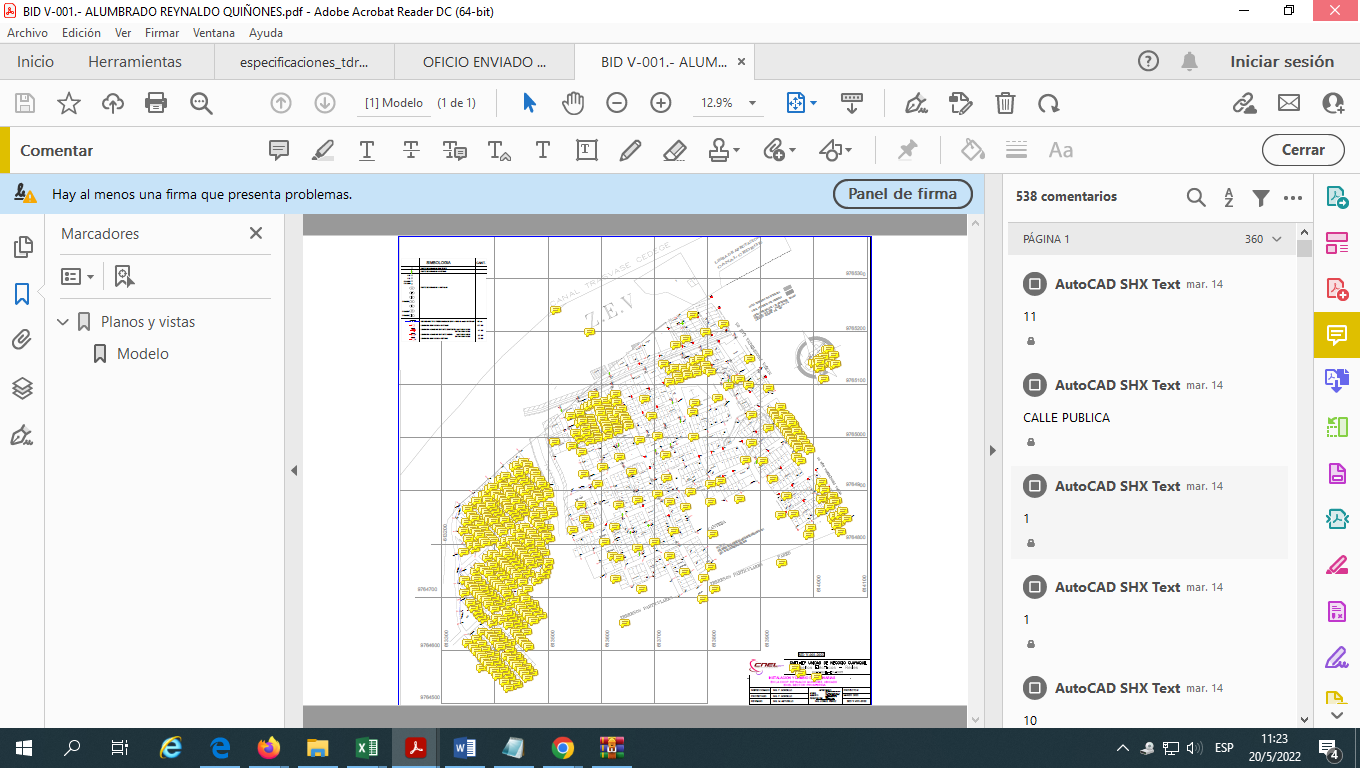 Plano redes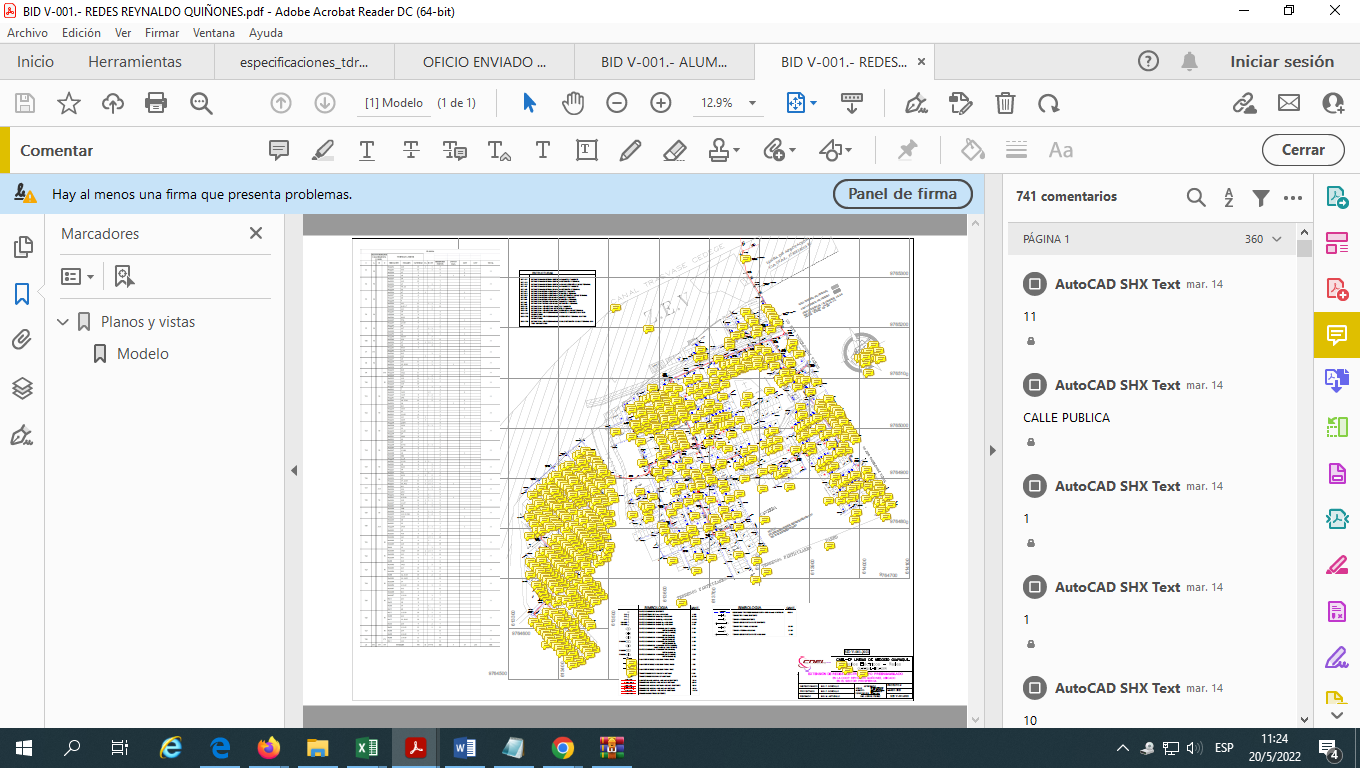 Plano retiro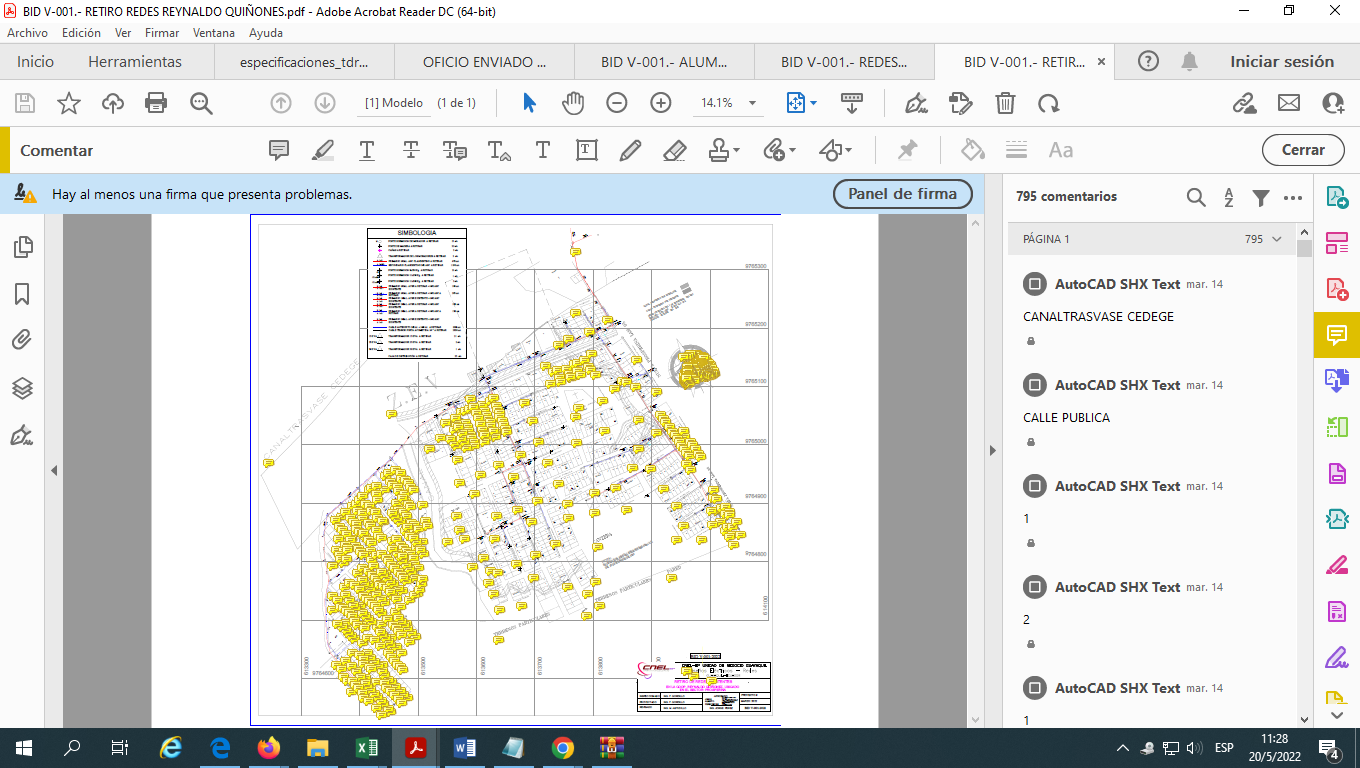 Sección IX. Lista de CantidadesEl oferente “debe” presentar los análisis de Precios Unitarios en el presente proceso de Licitación. En caso de requerirse, esta información servirá únicamente como referencia para el contratante.El presupuesto referencial del proyecto es Seiscientos catorce mil ciento ochenta y nueve 65/100 dólares de los Estados Unidos de América (USD $ 614.189,65), incluido el valor del IVA.El plazo de entrega o periodo de ejecución de la obra es de 180 días, contados a partir de la fecha de notificación al contratista de que el anticipo se encuentra disponible.Nota para quien prepara los documentos de selección:ObjetivosLos objetivos de la Lista de Cantidades son: (a) 	proporcionar información suficiente acerca de las cantidades de las Obras que deberán realizarse a fin de que las Ofertas puedan ser preparadas adecuadamente y con precisión, y (b)	cuando se haya celebrado el Contrato, contar con una Lista de Cantidades con precios, para ser utilizada en la valoración periódica de las Obras ejecutadas.Con el fin de alcanzar estos objetivos, las Obras deberán desglosarse en la Lista de Cantidades con suficiente detalle para que se pueda distinguir entre las diferentes clases de Obras, o entre las Obras de la misma naturaleza realizadas en distintos sitios o en circunstancias diferentes que puedan dar lugar a otras consideraciones en materia de costos. Consistente con estos requisitos, la Lista de Cantidades deberá ser, en forma y contenido, lo más simple y breve posible.Lista de trabajos por díaLa Lista de trabajos por día deberá incluirse únicamente si existe la probabilidad de realizar trabajos imprevistos, en adición a los rubros incluidos en la Lista de Cantidades. Para facilitar al Contratante la verificación de que los precios cotizados por los Oferentes se ajustan a la realidad, la Lista de trabajos por día normalmente deberá comprender lo siguiente: (a)	Una lista de las diversas clases de mano de obra, materiales y planta de construcción para las cuales el Oferente deberá indicar precios básicos de trabajo por día, junto con una declaración de las condiciones bajo las cuales se pagarán al Contratista los trabajos realizados de acuerdo a la modalidad de trabajos por día; (b)	Las cantidades nominales de cada rubro de los trabajos por día, cuyo precio cada Oferente deberá calcular al precio cotizado para trabajos por día.  El precio que debe indicar el Oferente para cada rubro básico de trabajos por día deberá comprender las utilidades del Contratista, gastos generales, cargos por supervisión y cargos de otra naturaleza.Sumas ProvisionalesPodrá hacerse una asignación general para contingencias físicas (excesos sobre las cantidades), incluyendo una suma provisional en la Lista Resumida de Cantidades. Igualmente, se deberá establecer una reserva para posibles alzas de precios en la Lista Resumida de Cantidades y sus precios. La inclusión de dichas sumas provisionales suele facilitar el proceso de aprobación presupuestaria al evitarse la necesidad de tener que solicitar aprobaciones suplementarias a medida que surjan nuevas necesidades.  Cuando se utilicen tales sumas provisionales o reservas para contingencias, deberá indicarse en las Condiciones Especiales del Contrato la manera como se han de usar y la autoridad (usualmente el Gerente de Obras) a la que su uso va a estar supeditada.El costo estimado de los trabajos especializados que han de ejecutar otros contratistas, o de los materiales especiales que éstos han de suministrar (remitirse a la cláusula 8 de las CGC) deberá indicarse como una suma provisional con una breve descripción, donde corresponda en la Lista de Cantidades.  El Contratante normalmente lleva a cabo un proceso de licitación separado para seleccionar a dichos contratistas especializados.  Con el fin de introducir competencia entre los Oferentes con respecto a cualquiera instalación, servicios, asistencia, etc., que deba proporcionar el Oferente seleccionado en calidad de Contratista principal, para el uso y conveniencia de los contratistas especializados, cada suma provisional pertinente debe ir acompañada por un rubro en la Lista de Cantidades en que se pida al Oferente que cotice un precio por tales instalaciones, servicios, asistencia, etc.Estas notas para preparar las Lista de Cantidades tienen como único objeto informar al Contratante o la persona que redacte los documentos de licitación y no deben incluirse en los documentos finales.Sección X.  Formularios de GarantíaNota para el Oferente: Se adjuntan formularios para la Declaración de Mantenimiento de la Oferta, la Garantía de Cumplimiento y la Garantía por Pago de Anticipo deberán ajustarse a lo previsto en la subcláusula IAO 35.1 y la subcláusula CGC 52.1 para la Garantía de Cumplimiento y la subcláusula IAO 36.1 y la subcláusula CGC 51.1. para la Garantía de Buen Uso de Anticipo.Los Oferentes no deberán presentar la Garantía de Cumplimiento ni para la Garantía de Buen Uso del Anticipo en esta etapa de la licitación. Solo el Oferente seleccionado deberá proporcionar estas dos garantías en la forma prevista en las cláusulas arriba referidas, como así también la Garantía Técnica. Garantía de Mantenimiento de la Oferta (Garantía Bancaria)[Si se ha solicitado, el Banco/Oferente completará este formulario de Garantía Bancaria según las instrucciones indicadas entre corchetes.]_________________________________________________________[indicar el Nombre del Banco, y la dirección de la sucursal que emite la garantía]Beneficiario: [indicar el nombre y la dirección del Contratante]Fecha: [indique la fecha]GARANTIA DE MANTENIMIENTO DE LA OFERTA No.  [indique el número]Se nos ha informado que [indique el nombre del Oferente; en el caso de una APCA, enumerar los nombres legales completos de los socios] (en adelante denominado “el Oferente”) ha presentado su Oferta con fecha del [indicar la fecha de presentación de la Oferta] (en adelante denominada “la Oferta”) para la ejecución del [indique el nombre del Contrato] en virtud del Llamado a Licitación No. [indique el número del Llamado] (“el Llamado”).Así mismo, entendemos que, de acuerdo con sus condiciones, una Garantía de Mantenimiento deberá respaldar dicha Oferta. A solicitud del Oferente, nosotros [indique el nombre del Banco] por medio del presente instrumento nos obligamos irrevocablemente a pagar a ustedes una suma o sumas, que no exceda(n) un monto total de [indique la cifra en números expresada en la moneda del país del Contratante o su equivalente en una moneda internacional de libre convertibilidad] [indique la cifra en palabras] al recibo en nuestras oficinas de su primera solicitud por escrito, acompañada de una comunicación escrita que declare que el Oferente está incurriendo en violación de sus obligaciones contraídas bajo las condiciones de la Oferta, porque el Oferente: ha retirado su Oferta durante el período de validez establecido por el Oferente en el Formulario de la Oferta; o(b)	no acepta la corrección de los errores de conformidad con las Instrucciones a los Oferentes (en adelante “las IAO”) de los documentos de licitación; o(c) 	habiéndole notificado el Contratante de la aceptación de su Oferta dentro del período de validez de la Oferta, (i) no firma o rehúsa firmar el Convenio, si así se le solicita, o (ii) no suministra o rehúsa suministrar la Garantía de Cumplimiento de conformidad con las IAO.Esta Garantía expirará (a) si el Oferente fuera el Oferente seleccionado, cuando recibamos en nuestras oficinas las copias del Contrato firmado por el Oferente y de la Garantía de Cumplimiento emitida a favor de ustedes por instrucciones del Oferente, o (b) si el Oferente no fuera el Oferente seleccionado, cuando ocurra el primero de los siguientes hechos: (i) haber recibido nosotros una copia de su comunicación informando al Oferente que no fue seleccionado; o (ii) haber transcurrido veintiocho días después de la expiración de la Oferta.  Consecuentemente, cualquier solicitud de pago bajo esta Garantía deberá recibirse en esta institución en o antes de dicha fecha. Esta Garantía está sujeta a las Reglas Uniformes de la CCI relativas a las garantías contra primera solicitud” (Uniform Rules for Demand Guarantees), Publicación del CCI No. 458. (ICC, por sus siglas en inglés) [Firma(s) del (de los) representante(s) autorizado(s)]Garantía de Mantenimiento de la Oferta (Fianza)[Si se ha solicitado, el Fiador/Oferente deberá completar este Formulario de Fianza de acuerdo con las instrucciones indicadas en corchetes.]FIANZA No. [indique el número de fianza] POR ESTA FIANZA  [indique el nombre del Oferente; en el caso de una APCA, enumerar los nombres legales completos de los socios] en calidad de Contratista (en adelante “el Contratista”), y [indique el nombre, denominación legal y dirección de la afianzadora], autorizada para conducir negocios en [indique el nombre del país del Contratante], en calidad de Garante (en adelante “el Garante”) se obligan y firmemente se comprometen con [indique el nombre del Contratante] en calidad de Demandante (en adelante “el Contratante”) por el monto de [indique el monto en cifras expresado en la moneda del País del Contratante o su equivalente en una moneda internacional de libre convertibilidad] [indique la suma en palabras], a cuyo pago en forma legal, en los tipos y proporciones de monedas en que deba pagarse el precio de la Garantía, nosotros, el Contratista y el Garante antemencionados nos comprometemos y obligamos colectiva y solidariamente a nuestros herederos, albaceas, administradores, sucesores y cesionarios a estos términos. CONSIDERANDO que el Contratista ha presentado al Contratante una Oferta escrita con fecha del ____ día de _______, del 20__, para la construcción de [indique el número del Contrato] (en adelante “la Oferta”).POR LO TANTO, LA CONDICION DE ESTA OBLIGACION es tal que si el Contratista:   retira su Oferta durante el período de validez de la Oferta estipulado en el Formulario de la Oferta; ono acepta la corrección de los errores del Precio de la Oferta de conformidad con la Subcláusula 28.2 de las IAO; osi después de haber sido notificado de la aceptación de su Oferta por el Contratante durante el período de validez de la misma,(a) 	no firma o rehúsa firmar el Formulario de Convenio, si así se le solicita, de conformidad con las Instrucciones a los Oferentes; o(b)	no presenta o rehúsa presentar la Garantía de Cumplimento de conformidad con lo establecido en las Instrucciones a los Oferentes;el Garante procederá inmediatamente a pagar al Contratante la máxima suma indicada anteriormente al recibo de la primera solicitud por escrito del Contratante, sin que el Contratante tenga que sustentar su demanda, siempre y cuando el Contratante establezca en su demanda que ésta es motivada por el acontecimiento de cualquiera de los eventos descritos anteriormente, especificando cuál(es) evento(s) ocurrió / ocurrieron.El Garante conviene, por lo tanto, en que su obligación permanecerá vigente y tendrá pleno efecto inclusive hasta la fecha 28 días después de la expiración de la validez de la Oferta tal como se establece en la Llamado a Licitación o prorrogada por el Contratante en cualquier momento antes de esta fecha, y cuyas notificaciones de dichas extensiones al Garante se dispensan por este instrumento. EN FE DE LO CUAL, el Contratista y el Garante han dispuesto que se ejecuten estos documentos con sus respectivos nombres este [indique el número] día de [indique el mes] de [indique el año].Contratista(s):_______________________	Garante: _____________________________    		   Sello Oficial de la Corporación (si corresponde) __________________________________   ______________________________________[firma(s) del (de los) representante(s) 		[firma(s) del (de los) representante(s) autorizado(s)		  autorizado(s)_________________________________	_______________________________________[indique el nombre y cargo en letra de		[indique el nombre y cargo en letra de imprenta]	     imprenta] Declaración de Mantenimiento de la Oferta[Si se solicita, el Oferente completará este Formulario de acuerdo con las instrucciones indicadas en corchetes.]_________________________________________________________________________Fecha: [indique la fecha]Nombre del Contrato.: [indique el nombre]No. de Identificación del Contrato: [indique el número]Llamado a Licitación: [Indique el número]A:  ________________________________Nosotros, los suscritos, declaramos que:1.	Entendemos que, de acuerdo con sus condiciones, las Ofertas deberán estar respaldadas por una Declaración de Mantenimiento de la Oferta.2.	Aceptamos que automáticamente seremos declarados inelegibles para participar en cualquier licitación de contrato con el Contratante por un período de [indique el número de meses o años] contado a partir de [indique la fecha] si violamos nuestra(s) obligación(es) bajo las condiciones de la Oferta sea porque:retiráramos nuestra Oferta durante el período de vigencia de la Oferta especificado por nosotros en el Formulario de Oferta; o(b)	no aceptamos la corrección de los errores de conformidad con las Instrucciones a los Oferentes (en adelante “las IAO”) en los Documentos de Licitación; o(c)	si después de haber sido notificados de la aceptación de nuestra Oferta durante el período de validez de la misma, (i) no firmamos o rehusamos firmar el Convenio, si así se nos solicita; o (ii) no suministramos o rehusamos suministrar la Garantía de Cumplimiento de conformidad con las IAO.3.	Entendemos que esta Declaración de Mantenimiento de la Oferta expirará, si no somos el Oferente Seleccionado, cuando ocurra el primero de los siguientes hechos: (i) hemos recibido una copia de su comunicación informando que no somos el Oferente seleccionado; o (ii) haber transcurrido veintiocho días después de la expiración de nuestra Oferta. 
4.	Entendemos que, si somos una APCA, la Declaración de Mantenimiento de la Oferta deberá estar en el nombre de la APCA que presenta la Oferta. Si la APCA no ha sido legalmente constituida en el momento de presentar la Oferta, la Declaración de Mantenimiento de la Oferta deberá estar en nombre de todos los miembros futuros tal como se enumeran en la Carta de Intención mencionada en la Subcláusula 16.1 de las IAO.Firmada: [firma del representante autorizado]. En capacidad de [indique el cargo]Nombre: [indique el nombre en letra de molde o mecanografiado]Debidamente autorizado para firmar la Oferta por y en nombre de: [indique el nombre la entidad que autoriza]Fechada el [indique el día] día de [indique el mes] de [indique el año]Garantía de Cumplimiento (Garantía Bancaria)(Incondicional)[El Banco/Oferente seleccionado que presente esta Garantía deberá completar este formulario según las instrucciones indicadas entre corchetes, si el Contratante solicita esta clase de garantía.] [Indique el Nombre del Banco, y la dirección de la sucursal que emite la garantía]Beneficiario: [indique el nombre y la dirección del Contratante]Fecha: [indique la fecha]GARANTIA DE CUMPLIMIENTO No.  [indique el número de la Garantía de Cumplimiento]Se nos ha informado que [indique el nombre del Contratista] (en adelante denominado “el Contratista”) ha celebrado el Contrato No. [indique el número referencial del Contrato] de fecha [indique la fecha]  con su entidad para la ejecución de [indique el nombre del Contrato y una breve descripción de las Obras] en adelante “el Contrato”).Así mismo, entendemos que, de acuerdo con las condiciones del Contrato, se requiere una Garantía de Cumplimiento. A solicitud del Contratista, nosotros [indique el nombre del Banco] por este medio nos obligamos irrevocablemente a pagar a su entidad una suma o sumas, que no exceda(n) un monto total de [indique la cifra en números] [indique la cifra en palabras], la cual será pagada por nosotros en los tipos y proporciones de monedas en las cuales el Contrato ha de ser pagado, al recibo en nuestras oficinas de su primera solicitud por escrito, acompañada de una comunicación escrita que declare que el Contratista está incurriendo en violación de sus obligaciones contraídas bajo las condiciones del Contrato sin que su entidad tenga que sustentar su demanda o la suma reclamada en ese sentido.Esta Garantía expirará no más tarde de veintiocho días contados a partir de la fecha de la emisión del Certificado de Posesión de las Obras, calculados sobre la base de una copia de dicho Certificado que nos será proporcionado, o en el [indicar el día] día del [indicar el mes] mes del [indicar el año], lo que ocurra primero. Consecuentemente, cualquier solicitud de pago bajo esta Garantía deberá recibirse en esta institución en o antes de esta fecha. Esta Garantía está sujeta a las Reglas uniformes de la CCI relativas a las garantías pagaderas contra primera solicitud (Uniform Rules for Demand Guarantees), Publicación del CCI No. 458. (ICC, por sus siglas en inglés), excepto que el subpárrafo (ii) del subartículo 20 (a) está aquí excluido.[Firma(s) del (los) representante(s) autorizado(s) del banco] Garantía de Cumplimiento (Fianza)[El Garante/ Oferente seleccionado que presenta esta fianza deberá completar este formulario de acuerdo con las instrucciones indicadas en corchetes, si el Contratante solicita este tipo de garantía]Por esta Fianza [indique el nombre y dirección del Contratista] en calidad de Mandante (en adelante “el Contratista”) y [indique el nombre, título legal y dirección del garante, compañía afianzadora o aseguradora] en calidad de Garante (en adelante “el Garante”) se obligan y firmemente se comprometen con [indique el nombre y dirección del Contratante] en calidad de Contratante (en adelante “el Contratante”) por el monto de [indique el monto de fianza] [indique el monto de la fianza en palabras], a cuyo pago en forma legal, en los tipos y proporciones de monedas en que deba pagarse el Precio del Contrato, nosotros, el Contratista y el Garante antemencionados nos comprometemos y obligamos colectiva y solidariamente a nuestros herederos, albaceas, administradores, sucesores y cesionarios a estos términos. Considerando que el Contratista ha celebrado con el Contratante un Contrato con fecha del [indique el número] días de [indique el mes] de [indique el año] para [indique el nombre del Contrato] de acuerdo con los documentos, planos, especificaciones y modificaciones de los mismos que, en la medida de lo estipulado en el presente documento, constituyen por referencia parte integrante de éste y se denominan, en adelante, el Contrato.Por lo tanto, la Condición de esta Obligación es tal que si el Contratista diere pronto y fiel cumplimiento a dicho Contrato (incluida cualquier modificación del mismo), dicha obligación quedará anulada y, en caso contrario, tendrá plena vigencia y efecto.  En cualquier momento que el Contratista esté en violación del Contrato, y que el Contratante así lo declare, cumpliendo por su parte con las obligaciones a su cargo, el Garante podrá corregir prontamente el incumplimiento o deberá proceder de inmediato a:	(1)	llevar a término el Contrato de acuerdo con las condiciones del mismo, o	(2)	obtener una oferta u ofertas de Oferentes calificados y presentarla(s) al Contratante para llevar a cabo el Contrato de acuerdo con las Condiciones del mismo y, una vez que el Contratante y el Garante hubieran determinado cuál es el Oferente que ofrece la oferta considerada como la más ventajosa que se ajusta a las condiciones de la licitación, disponer la celebración de un Contrato entre dicho Oferente y el Contratante. A medida que avancen las Obras (aun cuando existiera algún incumplimiento o una serie de incumplimientos en virtud del Contrato o los Contratos para completar las Obras de conformidad con lo dispuesto en este párrafo), proporcionará fondos suficientes para sufragar el costo de la terminación de las Obras, menos el saldo del Precio del Contrato, pero sin exceder el monto fijado en el primer párrafo de este documento, incluidos otros costos y daños y perjuicios por los cuales el Garante pueda ser responsable en virtud de la presente fianza.  La expresión "saldo del Precio del Contrato" utilizada en este párrafo significará el monto total pagadero por el Contratante al Contratista en virtud del Contrato, menos el monto que el Contratante hubiera pagado debidamente al Contratista, o(3)	pagar al Contratante el monto exigido por éste para llevar a cabo el Contrato de acuerdo con las Condiciones del mismo, hasta un total que no exceda el monto de esta fianza.El Garante no será responsable por una suma mayor que la penalización específica que constituye esta fianza.Cualquier juicio que se entable en virtud de esta fianza deberá iniciarse antes de transcurrido un año a partir de la fecha de emisión del certificado de terminación de las obras.Ninguna persona o empresa del Contratante mencionado en el presente documento o sus herederos, albaceas, administradores, sucesores y cesionarios podrá tener o ejercer derecho alguno en virtud de esta fianza.En fe de lo cual, el Contratista ha firmado y estampado su sello en este documento, y el Garante ha hecho estampar su sello institucional en el presente documento, debidamente atestiguado por la firma de su representante legal, a los [indique el número] días de [indique el mes] de [indique el año].Firmado por [indique la(s) firma(s) del (de los) representante(s) autorizado(s) ] En nombre de [nombre del Contratista] en calidad de [indicar el cargo]En presencia de [indique el nombre y la firma del testigo]Fecha [indique la fecha]Firmado por [indique la(s) firma(s) del (de los) representante(s) autorizado(s) del Fiador]En nombre de [nombre del Fiador] en calidad de [indicar el cargo]En presencia de [indique el nombre y la firma del testigo]Fecha [indique la fecha]Garantía Bancaria por Pago de Anticipo[El Banco / Oferente seleccionado, que presenta esta Garantía deberá completar este formulario de acuerdo con las instrucciones indicadas entre corchetes, si en virtud del Contrato se hará un pago anticipado][Indique el Nombre del Banco, y la dirección de la sucursal que emite la garantía]Beneficiario:  [Nombre y dirección del Contratante]Fecha: [indique la fecha] GARANTIA POR PAGO DE ANTICIPO No.: [indique el número]Se nos ha informado que [nombre del Contratista] (en adelante denominado “el Contratista”) ha celebrado con ustedes el contrato No. [número de referencia del contrato] de fecha [indique la fecha del contrato], para la ejecución de [indique el nombre del contrato y una breve descripción de las Obras] (en adelante denominado “el Contrato”).Así mismo, entendemos que, de acuerdo con las condiciones del Contrato, se dará al Contratista un anticipo contra una garantía por pago de anticipo por la suma o sumas indicada(s) a continuación.A solicitud del Contratista, nosotros [indique el nombre del Banco] por medio del presente instrumento nos obligamos irrevocablemente a pagarles a ustedes una suma o sumas, que no excedan en total [indique la(s) suma(s) en cifras y en palabras] contra el recibo de su primera solicitud por escrito, declarando que el Contratista está en violación de sus obligaciones en virtud del Contrato, porque el Contratista ha utilizado el pago de anticipo para otros fines a los estipulados para la ejecución de las Obras.Como condición para presentar cualquier reclamo y hacer efectiva esta garantía, el referido pago mencionado arriba deber haber sido recibido por el Contratista en su cuenta número [indique número] en el [indique el nombre y dirección del banco].El monto máximo de esta garantía se reducirá progresivamente a medida que el monto del anticipo es reembolsado por el Contratista según se indique en las copias de los estados de cuenta de pago periódicos o certificados de pago que se nos presenten. Esta garantía expirará, a más tardar, al recibo en nuestra institución de una copia del Certificado de Pago Interino indicando que el ochenta (80) por ciento del Precio del Contrato ha sido certificado para pago, o en el [indique el número] día del [indique el mes] de [indique el año], lo que ocurra primero. Por lo tanto, cualquier demanda de pago bajo esta garantía deberá recibirse en esta oficina en o antes de esta fecha.Esta garantía está sujeta a los Reglas Uniformes de la CCI relativas a las garantías pagaderas contra primera solicitud (Uniform Rules for Demand Guarantees), ICC Publicación No. 458.     [firma(s) de los representante(s) autorizado(s) del Banco]					LLAMADO A LICITACIÓNREPÚBLICA DEL ECUADORAPOYO AL AVANCE DEL CAMBIO DE LA MATRIZ ENERGÉTICAPréstamo Nro. 4343/OC-EC, EC-L1223 BID-L1223-FERUM-CNELGYQ-DI-OB-001 PROYECTO INTEGRAL DE EXTENSIÓN DE REDES, ILUMINACIÓN, ACOMETIDA Y MEDIDORES EN LA COOP. REYNALDO QUIÑONEZ SECTOR MONTE SINAÍEste llamado a licitación se emite como resultado del Aviso General de Adquisiciones que para este Proyecto fuese publicado en el United Nations Development Business, edición Nro. IDB-P501435-03/20 de 04 de marzo de 2020.El Gobierno de la República del Ecuador ha solicitado para financiar parcialmente el costo del Apoyo al Avance del Cambio de la Matriz Energética del Ecuador, y se propone utilizar parte de los fondos de este préstamo para efectuar los pagos bajo el Contrato para el PROYECTO INTEGRAL DE EXTENSIÓN DE REDES, ILUMINACIÓN, ACOMETIDA Y MEDIDORES EN LA COOP. REYNALDO QUIÑONEZ SECTOR MONTE SINAÍ- BID-L1223-FERUM-CNELGYQ-DI-OB-001.La Empresa Eléctrica Pública Estratégica Corporación Nacional de Electricidad CNEL - Unidad de Negocio Guayaquil invita a los Oferentes elegibles a presentar ofertas selladas para el PROYECTO INTEGRAL DE EXTENSIÓN DE REDES, ILUMINACIÓN, ACOMETIDA Y MEDIDORES EN LA COOP. REYNALDO QUIÑONEZ SECTOR MONTE SINAÍ - BID-L1223-FERUM-CNELGYQ-DI-OB-001. El presupuesto referencial de la obra es de Seiscientos catorce mil ciento ochenta y nueve 65/100 dólares de los Estados Unidos de América (US$ 614,189.65), incluido el valor del IVA. El plazo de entrega de la obra es de 180 días, contados a partir de la fecha de notificación al contratista de que el anticipo se encuentra disponible.La licitación se efectuará conforme a los procedimientos de Licitación Pública Nacional (LPN) establecidos en la publicación del Banco Interamericano de Desarrollo titulada Políticas para la Adquisición de Obras y Bienes financiados por el Banco Interamericano de Desarrollo (BID) GN-2349-15, y está abierta a todos los Oferentes de países elegibles, según se definen en los Documentos de Licitación..Los Oferentes elegibles que estén interesados podrán solicitar mayor información a la Empresa Eléctrica Pública Estratégica Corporación Nacional de Electricidad CNEL - Unidad de Negocio Guayaquil, correo electrónico                                                         (nory.tomala@cnel.gob.ec o mercedes.gavica@cnel.gob.ec) y descargar los documentos de licitación en la dirección electrónica indicada al final de este Llamado. Los requisitos de calificación incluyen los contemplados en los DDL del proceso tales como: facturación promedio, acceso a recursos financieros, experiencia en obra similar, personal clave, equipo mínimo, cumplimiento de especificaciones técnicas requeridas y otros. No se otorgará un Margen de Preferencia a contratistas o APCA´s nacionales. Las ofertas deberán hacerse llegar al departamento de Adquisiciones de CNEL EP Unidad de Negocio Guayaquil a más tardar hasta las 11h00 del 24 de junio de 2022. Los Oferentes no podrán presentar Ofertas electrónicamente. Las ofertas que se reciban fuera del plazo serán rechazadas. Las ofertas se abrirán físicamente en presencia de los representantes de los Oferentes que deseen asistir en persona, en la dirección indicada al final de este llamado a las 12h00 del 24 de junio de 2022.Todas las ofertas “deberán” estar acompañadas de una “Garantía de Mantenimiento de la oferta” o Declaración de Mantenimiento de la Oferta”. Las direcciones referidas arriba son: Descarga de Información del proceso - Documentos de Licitación:  (www.cnelep.gob.ec) sección Transparencia –Contrataciones Públicas –BID- Unidad de Negocio Guayaquil.Link: https://www.cnelep.gob.ec/portfolio-item/bid-ii/La entidad contratante es:  Empresa Eléctrica Pública Estratégica Corporación Nacional de Electricidad CNEL - Unidad de Negocio Guayaquil.Atención: Mgs. César Rodríguez Sorroza – Administrador CNEL EP UNIDAD DE NEGOCIO GUAYAQUIL Dirección: Cdla La Garzota, sector 3 Mz. 47 (edificio azul)La dirección de entrega de ofertas: Cdla La Garzota, sector 3 Mz. 47 (edificio azul) Guayaquil –Ecuador - Primer piso – Sala de Sesiones Adquisiciones GYE."Esta información es de responsabilidad exclusiva de la entidad contratante, SERCOP no afirma, cuestiona y no administra su contenido"Atentamente,Mgs. César Rodríguez SorrozaAdministrador, Encargado CNEL EP Unidad de Negocio Guayaquil1.	Alcance de la licitación1.	Alcance de la licitación1.1	El Contratante, según la definición que consta en las “Condiciones Generales del Contrato” (CGC) e identificado en la Sección II, “Datos de la Licitación” (DDL) invita a presentar Ofertas para la construcción de las Obras que se describen en los DDL y en la Sección VI, “Condiciones Especiales del Contrato” (CEC).  El nombre y el número de identificación del Contrato están especificados en los DDL y en las CEC.1.2	El Oferente seleccionado deberá terminar las Obras en la Fecha Prevista de Terminación especificada en los DDL y en la subcláusula 1.1 (r) de las CEC.1.3	En estos Documentos de Licitación:el término “por escrito” significa comunicación en forma escrita (por ejemplo, por correo, por correo electrónico) con prueba de recibido;si el contexto así lo requiere, el uso del “singular” corresponde igualmente al “plural” y viceversa; y “día” significa día calendario.1.1	El Contratante, según la definición que consta en las “Condiciones Generales del Contrato” (CGC) e identificado en la Sección II, “Datos de la Licitación” (DDL) invita a presentar Ofertas para la construcción de las Obras que se describen en los DDL y en la Sección VI, “Condiciones Especiales del Contrato” (CEC).  El nombre y el número de identificación del Contrato están especificados en los DDL y en las CEC.1.2	El Oferente seleccionado deberá terminar las Obras en la Fecha Prevista de Terminación especificada en los DDL y en la subcláusula 1.1 (r) de las CEC.1.3	En estos Documentos de Licitación:el término “por escrito” significa comunicación en forma escrita (por ejemplo, por correo, por correo electrónico) con prueba de recibido;si el contexto así lo requiere, el uso del “singular” corresponde igualmente al “plural” y viceversa; y “día” significa día calendario.1.1	El Contratante, según la definición que consta en las “Condiciones Generales del Contrato” (CGC) e identificado en la Sección II, “Datos de la Licitación” (DDL) invita a presentar Ofertas para la construcción de las Obras que se describen en los DDL y en la Sección VI, “Condiciones Especiales del Contrato” (CEC).  El nombre y el número de identificación del Contrato están especificados en los DDL y en las CEC.1.2	El Oferente seleccionado deberá terminar las Obras en la Fecha Prevista de Terminación especificada en los DDL y en la subcláusula 1.1 (r) de las CEC.1.3	En estos Documentos de Licitación:el término “por escrito” significa comunicación en forma escrita (por ejemplo, por correo, por correo electrónico) con prueba de recibido;si el contexto así lo requiere, el uso del “singular” corresponde igualmente al “plural” y viceversa; y “día” significa día calendario.2.  	Fuente de fondos 2.  	Fuente de fondos 2.1	El Prestatario identificado en los DDL, se propone destinar una parte de los fondos del préstamo del Banco Interamericano de Desarrollo (BID) (en lo adelante denominado el “Banco”) identificado en los DDL, para sufragar parcialmente el costo del Proyecto identificado en los DDL, a fin de cubrir los gastos elegibles en virtud del Contrato para las Obras. El Banco efectuará pagos solamente a solicitud del Prestatario y una vez que el Banco los haya aprobado de conformidad con las estipulaciones del Contrato de Préstamo. Dichos pagos se ajustarán en todos sus aspectos a las condiciones de dicho Contrato.  Salvo que el Banco acuerde expresamente con otra cosa, nadie más que el Prestatario podrá tener derecho alguno en virtud del Contrato de Préstamo ni tendrá derecho alguno sobre los fondos del préstamo.2.2	El Banco Interamericano de Desarrollo efectuará pagos solamente a pedido del Prestatario y una vez que el Banco Interamericano de Desarrollo los haya aprobado de conformidad con las estipulaciones establecidas en el acuerdo financiero entre el Prestatario y el Banco (en adelante denominado “el Contrato de Préstamo”). Dichos pagos se ajustarán en todos sus aspectos a las condiciones de dicho Contrato de Préstamo. Salvo que el Banco Interamericano de Desarrollo acuerde expresamente lo contrario, nadie más que el Prestatario podrá tener derecho alguno en virtud del Contrato de Préstamo ni tendrá ningún derecho a los fondos del financiamiento.2.1	El Prestatario identificado en los DDL, se propone destinar una parte de los fondos del préstamo del Banco Interamericano de Desarrollo (BID) (en lo adelante denominado el “Banco”) identificado en los DDL, para sufragar parcialmente el costo del Proyecto identificado en los DDL, a fin de cubrir los gastos elegibles en virtud del Contrato para las Obras. El Banco efectuará pagos solamente a solicitud del Prestatario y una vez que el Banco los haya aprobado de conformidad con las estipulaciones del Contrato de Préstamo. Dichos pagos se ajustarán en todos sus aspectos a las condiciones de dicho Contrato.  Salvo que el Banco acuerde expresamente con otra cosa, nadie más que el Prestatario podrá tener derecho alguno en virtud del Contrato de Préstamo ni tendrá derecho alguno sobre los fondos del préstamo.2.2	El Banco Interamericano de Desarrollo efectuará pagos solamente a pedido del Prestatario y una vez que el Banco Interamericano de Desarrollo los haya aprobado de conformidad con las estipulaciones establecidas en el acuerdo financiero entre el Prestatario y el Banco (en adelante denominado “el Contrato de Préstamo”). Dichos pagos se ajustarán en todos sus aspectos a las condiciones de dicho Contrato de Préstamo. Salvo que el Banco Interamericano de Desarrollo acuerde expresamente lo contrario, nadie más que el Prestatario podrá tener derecho alguno en virtud del Contrato de Préstamo ni tendrá ningún derecho a los fondos del financiamiento.2.1	El Prestatario identificado en los DDL, se propone destinar una parte de los fondos del préstamo del Banco Interamericano de Desarrollo (BID) (en lo adelante denominado el “Banco”) identificado en los DDL, para sufragar parcialmente el costo del Proyecto identificado en los DDL, a fin de cubrir los gastos elegibles en virtud del Contrato para las Obras. El Banco efectuará pagos solamente a solicitud del Prestatario y una vez que el Banco los haya aprobado de conformidad con las estipulaciones del Contrato de Préstamo. Dichos pagos se ajustarán en todos sus aspectos a las condiciones de dicho Contrato.  Salvo que el Banco acuerde expresamente con otra cosa, nadie más que el Prestatario podrá tener derecho alguno en virtud del Contrato de Préstamo ni tendrá derecho alguno sobre los fondos del préstamo.2.2	El Banco Interamericano de Desarrollo efectuará pagos solamente a pedido del Prestatario y una vez que el Banco Interamericano de Desarrollo los haya aprobado de conformidad con las estipulaciones establecidas en el acuerdo financiero entre el Prestatario y el Banco (en adelante denominado “el Contrato de Préstamo”). Dichos pagos se ajustarán en todos sus aspectos a las condiciones de dicho Contrato de Préstamo. Salvo que el Banco Interamericano de Desarrollo acuerde expresamente lo contrario, nadie más que el Prestatario podrá tener derecho alguno en virtud del Contrato de Préstamo ni tendrá ningún derecho a los fondos del financiamiento.3. 	Prácticas prohibidas 3. 	Prácticas prohibidas 3. 	Prácticas prohibidas 3.1 El Banco exige a todos los Prestatarios (incluidos los beneficiarios de donaciones), organismos ejecutores y organismos contratantes, al igual que a todas las firmas, entidades o individuos oferentes por participar o participando en actividades financiadas por el Banco incluidos, entre otros, solicitantes, oferentes, proveedores de bienes, contratistas, consultores, miembros del personal, subcontratistas, subconsultores, proveedores de servicios y concesionarios (incluidos sus respectivos funcionarios, empleados y representantes, ya sean sus atribuciones expresas o implícitas) observar los más altos niveles éticos y denunciar al Banco12 todo acto sospechoso de constituir una Práctica Prohibida del cual tenga conocimiento o sea informado durante el proceso de selección y las negociaciones o la ejecución de un contrato. Las Prácticas Prohibidas comprenden (i) prácticas corruptas; (ii) prácticas fraudulentas; (iii) prácticas coercitivas; (iv) prácticas colusorias; (v) prácticas obstructivas; y (vi) apropiación indebida. El Banco ha establecido mecanismos para denunciar la supuesta comisión de Prácticas Prohibidas. Toda denuncia deberá ser remitida a la Oficina de Integridad Institucional (OII) del Banco para que se investigue debidamente. El Banco también ha adoptado procedimientos de sanción para la resolución de casos. Asimismo, el Banco ha celebrado acuerdos con otras instituciones financieras internacionales a fin de dar un reconocimiento recíproco a las sanciones impuestas por sus respectivos órganos sancionadores.(a) A efectos del cumplimiento de esta Política, el Banco define las expresiones que se indican a continuación: (i) Una práctica corrupta consiste en ofrecer, dar, recibir, o solicitar, directa o indirectamente, cualquier cosa de valor para influenciar indebidamente las acciones de otra parte;(ii) Una práctica fraudulenta es cualquier acto u omisión, incluida la tergiversación de hechos y circunstancias, que deliberada o imprudentemente engañen, o intenten engañar, a alguna parte para obtener un beneficio financiero o de otra naturaleza o para evadir una obligación;(iii) Una práctica coercitiva consiste en perjudicar o causar daño, o amenazar con perjudicar o causar daño, directa o indirectamente, a cualquier parte o a sus bienes para influenciar indebidamente las acciones de una parte;(iv) Una práctica colusoria es un acuerdo entre dos o más partes realizado con la intención de alcanzar un propósito inapropiado, lo que incluye influenciar en forma inapropiada las acciones de otra parte;(v) Una práctica obstructiva consiste en           i. destruir, falsificar, alterar u ocultar evidencia significativa para una investigación del Grupo BID, o realizar declaraciones falsas ante los investigadores con la intención de impedir una investigación del Grupo BID;           ii. amenazar, hostigar o intimidar a cualquier parte para impedir que divulgue su conocimiento de asuntos que son importantes para una investigación del Grupo BID o que prosiga con la investigación; o           iii) actos realizados con la intención de impedir el ejercicio de los derechos contractuales de auditoría e inspección del Grupo BID previstos en el párrafo 3.1 (f) de abajo, o sus derechos de acceso a la información; y(vi) La apropiación indebida consiste en el uso de fondos o recursos del Grupo BID para un propósito indebido o para un propósito no autorizado, cometido de forma intencional o por negligencia grave.(b) Si el Banco determina que cualquier firma, entidad o individuo actuando como oferente o participando en una actividad financiada por el Banco incluidos, entre otros, solicitantes, oferentes, proveedores, contratistas, consultores, miembros del personal, subcontratistas, subconsultores, proveedores de servicios, concesionarios, Prestatarios (incluidos los Beneficiarios de donaciones), organismos ejecutores o contratantes (incluidos sus respectivos funcionarios, empleados y representantes, ya sean sus atribuciones expresas o implícitas) ha cometido una Práctica Prohibida en cualquier etapa de la adjudicación o ejecución de un contrato, el Banco podrá:(i) No financiar ninguna propuesta de adjudicación de un contrato para la adquisición de bienes o la contratación de obras financiadas por el Banco;(ii) Suspender los desembolsos de la operación, si se determina, en cualquier etapa, que un empleado, agencia o representante del Prestatario, el Organismo Ejecutor o el Organismo Contratante ha cometido una Práctica Prohibida;(iii) Declarar una contratación no elegible para financiamiento del Banco y cancelar o acelerar el pago de una parte del préstamo o de la donación relacionada inequívocamente con un contrato, cuando exista evidencia de que el representante del Prestatario, o Beneficiario de una donación, no ha tomado las medidas correctivas adecuadas (lo que incluye, entre otras cosas, la notificación adecuada al Banco tras tener conocimiento de la comisión de la Práctica Prohibida) en un plazo que el Banco considere razonable;(iv) Emitir una amonestación a la firma, entidad o individuo en el formato de una carta formal de censura por su conducta;(v) Declarar a una firma, entidad o individuo inelegible, en forma permanente o por determinado período de tiempo, para que (i) se le adjudiquen o participe en actividades financiadas por el Banco, y (ii) sea designado13 subconsultor, subcontratista o proveedor de bienes o servicios por otra firma elegible a la que se adjudique un contrato para ejecutar actividades financiadas por el Banco; (vi) Remitir el tema a las autoridades pertinentes encargadas de hacer cumplir las leyes; o(vii) Imponer otras sanciones que considere apropiadas bajo las circunstancias del caso, incluida la imposición de multas que representen para el Banco un reembolso de los costos vinculados con las investigaciones y actuaciones. Dichas sanciones podrán ser impuestas en forma adicional o en sustitución de las sanciones arriba referidas.(c) Lo dispuesto en los incisos (i) y (ii) del párrafo 3.1 (b) se aplicará también en casos en los que las partes hayan sido temporalmente declaradas inelegibles para la adjudicación de nuevos contratos en espera de que se adopte una decisión definitiva en un proceso de sanción, o cualquier otra resolución.(d) La imposición de cualquier medida que sea tomada por el Banco de conformidad con las provisiones referidas anteriormente será de carácter público.(e) Asimismo, cualquier firma, entidad o individuo actuando como oferente o participando en una actividad financiada por el Banco, incluidos, entre otros, solicitantes, oferentes, proveedores de bienes, contratistas, consultores, miembros del personal, subcontratistas, subconsultores, proveedores de servicios, concesionarios, Prestatarios (incluidos los beneficiarios de donaciones), organismos ejecutores o contratantes (incluidos sus respectivos funcionarios, empleados y representantes, ya sean sus atribuciones expresas o implícitas) podrá verse sujeto a sanción de conformidad con lo dispuesto en convenios suscritos por el Banco con otra institución financiera internacional concernientes al reconocimiento recíproco de decisiones de inhabilitación. A efectos de lo dispuesto en el presente párrafo, el término “sanción” incluye toda inhabilitación permanente, imposición de condiciones para la participación en futuros contratos o adopción pública de medidas en respuesta a una contravención del marco vigente de una institución financiera internacional aplicable a la resolución de denuncias de comisión de Prácticas Prohibidas.(f) El Banco requiere que en los documentos de licitación y los contratos financiados con un préstamo o donación del Banco se incluya una disposición que exija que los solicitantes, oferentes, proveedores de bienes y sus representantes, contratistas, consultores, miembros del personal, subcontratistas subconsultores, proveedores de servicios y concesionarios permitan al Banco revisar cualesquiera cuentas, registros y otros documentos relacionados con la presentación de propuestas y con el cumplimiento del contrato y someterlos a una auditoría por auditores designados por el Banco. Bajo esta política, todo solicitante, oferente, proveedor de bienes y su representante, contratista, consultor, miembro del personal, subcontratista, subconsultor, proveedor de servicios y concesionario deberá prestar plena asistencia al Banco en su investigación. El Banco requerirá asimismo que se incluya en contratos financiados con un préstamo o donación del Banco una disposición que obligue a solicitantes, oferentes, proveedores de bienes y sus representantes, contratistas, consultores, miembros del personal, subcontratistas, subconsultores, proveedores de servicios y concesionarios a (i) conservar todos los documentos y registros relacionados con actividades financiadas por el Banco por un período de siete (7) años luego de terminado el trabajo contemplado en el respectivo contrato; (ii) entregar cualquier documento necesario para la investigación de denuncias de comisión de Prácticas Prohibidas y hacer que empleados o agentes de los solicitantes, oferentes, proveedores de bienes y sus representantes, contratistas, consultores, subcontratistas, subconsultores, proveedores de servicios y concesionarios que tengan conocimiento de las actividades financiadas por el Banco estén disponibles para responder a las consultas relacionadas con la investigación provenientes de personal del Banco o de cualquier investigador, agente, auditor o consultor apropiadamente designado. Si el solicitante, oferente, proveedor de servicios y su representante, contratista, consultor, miembro del personal, subcontratista, subconsultor, proveedor de servicios o concesionario se niega a cooperar o incumple el requerimiento del Banco, o de cualquier otra forma obstaculiza la investigación por parte del Banco, el Banco, bajo su sola discreción, podrá tomar medidas apropiadas contra el solicitante, oferente, proveedor de bienes y su representante, contratista, consultor, miembro del personal, subcontratista, subconsultor, proveedor de servicios o concesionario.(g) El Banco exigirá que, cuando un Prestatario adquiera bienes, obras o servicios diferentes a los de consultoría directamente de una agencia especializada, de conformidad con lo establecido en el párrafo 3.10, en el marco de un acuerdo entre el Prestatario y dicha agencia especializada, todas las disposiciones contempladas en el párrafo 3.1 (b) relativas a sanciones y Prácticas Prohibidas se apliquen íntegramente a los solicitantes, oferentes, proveedores de bienes y sus representantes, contratistas, consultores, miembros del personal, subcontratistas, subconsultores, proveedores de servicios, concesionarios (incluidos sus respectivos funcionarios, empleados y representantes, ya sean sus atribuciones expresas o implícitas), o cualquier otra entidad que haya suscrito contratos con dicha agencia especializada para la provisión de bienes, obras o servicios diferentes a los de consultoría en conexión con actividades financiadas por el Banco. El Banco se reserva el derecho de obligar al Prestatario a que se acoja a recursos tales como la suspensión o la rescisión. Las agencias especializadas deberán consultar la lista de firmas e individuos declarados inelegibles de forma temporal o permanente por el Banco. En caso de que una agencia especializada suscriba un contrato o una orden de compra con una firma o individuo declarado inelegible de forma temporal o permanente por el Banco, el Banco no financiará los gastos conexos y se acogerá a otras medidas que considere convenientes.3.2    Los Oferentes, al presentar sus ofertas, declaran y garantizan:(a) que han leído y entendido las definiciones de Prácticas Prohibidas del Banco y las sanciones aplicables a la comisión de las mismas, que constan en este documento y se obligan a observar las normas pertinentes sobre las mismas;(b) que no han incurrido en ninguna Práctica Prohibida descrita en este documento;(c) que no han tergiversado ni ocultado ningún hecho sustancial durante los procesos de selección, negociación, adjudicación o ejecución de un contrato;(d) que ni ellos ni sus agentes, personal, subcontratistas, subconsultores, directores, funcionarios o accionistas principales han sido declarados por el Banco o por otra Institución Financiera Internacional (IFI) con la cual el Banco haya suscrito un acuerdo para el reconocimiento recíproco de sanciones, inelegibles para que se les adjudiquen contratos financiados por el Banco o por dicha IFI, o culpables de delitos vinculados con la comisión de Prácticas Prohibidas;(e) que ninguno de sus directores, funcionarios o accionistas principales han sido director, funcionario o accionista principal de ninguna otra compañía o entidad que  haya  sido  declarada  inelegible  por el Banco o por otra Institución Financiera Internacional (IFI) y con sujeción a lo dispuesto en acuerdos suscritos por el Banco concernientes al reconocimiento recíproco de sanciones para  que  se  le  adjudiquen  contratos financiados por el Banco o ha sido declarado culpable de un delito vinculado con Prácticas Prohibidas;(f) que han declarado todas las comisiones, honorarios de representantes, pagos por servicios de facilitación o acuerdos para compartir ingresos relacionados con actividades financiadas por el Banco;(g) que reconocen que el incumplimiento de cualquiera de estas garantías constituye el fundamento para la imposición por el Banco de una o más de las medidas que se describen en la Cláusula 3.1 (b)4. 	Oferentes elegibles4. 	Oferentes elegiblesUn Oferente, y todas las partes que constituyen el Oferente, deberán ser originarios de países miembros del Banco. Los Oferentes originarios de países no miembros del Banco serán descalificados de participar en contratos financiados en todo o en parte con fondos del Banco. En la Sección III de este documento se indican los países miembros del Banco al igual que los criterios para determinar la nacionalidad de los Oferentes y el origen de los bienes y servicios. Los oferentes de un país miembro del Banco, al igual que los bienes suministrados, no serán elegibles si:Las firmas de un país o los bienes producidos en un país pueden ser excluidos si, (i) las leyes o las reglamentaciones oficiales del país del Prestatario prohíben las relaciones comerciales con aquel país, a condición de que se demuestre satisfactoriamente al Banco que esa exclusión no impedirá la competencia efectiva respecto al suministro de los bienes o la construcción de las obras de que se trate, o (ii) en cumplimiento de una decisión del Consejo de Seguridad de las Naciones Unidas adoptada en virtud del Capítulo VII de la Carta de las Naciones Unidas del país Prestatario prohíbe la importación de bienes del país en cuestión o pagos de cualquier naturaleza a ese país, a una persona o una entidad. Cuando se trate de que el país del Prestatario, en cumplimiento de este mandato, prohíba pagos a una firma o compras de bienes en particular, esta firma puede ser excluida.Toda firma (incluidos sus accionistas, directores ejecutivos y personal clave) contratada por el Prestatario para proveer servicios de consultoría respecto de la preparación o ejecución de un proyecto, al igual que su matriz y todas sus filiales, quedará descalificada para suministrar bienes o construir obras o servicios que resulten directamente relacionados con los servicios de consultoría para la preparación o ejecución. Esta disposición no se aplica a las diversas firmas (consultores, contratistas o proveedores) que conjuntamente estén cumpliendo las obligaciones del contratista en virtud de un contrato llave en mano o de un contrato de diseño y construcción.Toda firma (incluidos sus accionistas, directores ejecutivos y personal clave) que tenga una relación de negocios, incluida una relación de empleo u otro arreglo financiero, antes o durante la ejecución del contrato, una relación familiar o personal con un miembro del personal, consultor, empresa de consultoría del Prestatario o personal del Banco que participe directa o indirectamente en (i) la preparación de las especificaciones técnicas o una actividad equivalente; (ii) el proceso de licitación del contrato; o (iii) la supervisión del contrato, puede quedar excluida de la adjudicación del contrato, a menos que el conflicto derivado de esa relación se haya divulgado y resuelto de manera aceptable para el Banco a lo largo del proceso de selección y de la ejecución del contrato.Las empresas estatales del país del Prestatario podrán participar solamente si pueden demostrar que (i) tienen autonomía legal y financiera; (ii) funcionan conforme a las leyes comerciales; y (iii) no dependen de entidades del Prestatario o Subprestatario.Toda firma, individuo, empresa matriz o filial, u organización anterior constituida o integrada por cualquiera de los individuos designados como partes contratantes que el Banco declare inelegible de conformidad con lo dispuesto en los incisos (b)(v) y (e) párrafo 1.16 de las Políticas de Adquisición de bienes y obras GN 2349-15, relativos a Prácticas Prohibidas, o que otra institución financiera internacional declare inelegible y con sujeción a lo dispuesto en acuerdos suscritos por el Banco concernientes al reconocimiento recíproco de sanciones será inelegible para la adjudicación o derivación de beneficio alguno, financiero o de cualquier otra índole, de un contrato financiado por el Banco durante el período que el Banco determine.Un Oferente no deberá tener conflicto de interés. Los Oferentes que sean considerados que tienen conflicto de interés serán descalificados. Se considerará que los Oferentes tienen conflicto de interés con una o más partes en este proceso de licitación si ellos:están o han estado asociados, directa o indirectamente, con una firma o con cualquiera de sus afiliados, que ha sido contratada por el Contratante para la prestación de servicios de consultoría para la preparación del diseño, las especificaciones técnicas y otros documentos que se utilizarán en la licitación para la contratación de las obras y/o adquisición de bienes objeto de estos Documentos de Licitación; opresentan más de una oferta en este proceso licitatorio, excepto si se trata de ofertas alternativas permitidas bajo la cláusula 18 de las IAO. Sin embargo, esto no limita la participación de subcontratistas en más de una oferta4.3	Los Oferentes deberán proporcionar al Contratante evidencia satisfactoria de su continua elegibilidad, cuando el Contratante razonablemente la solicite.Un Oferente, y todas las partes que constituyen el Oferente, deberán ser originarios de países miembros del Banco. Los Oferentes originarios de países no miembros del Banco serán descalificados de participar en contratos financiados en todo o en parte con fondos del Banco. En la Sección III de este documento se indican los países miembros del Banco al igual que los criterios para determinar la nacionalidad de los Oferentes y el origen de los bienes y servicios. Los oferentes de un país miembro del Banco, al igual que los bienes suministrados, no serán elegibles si:Las firmas de un país o los bienes producidos en un país pueden ser excluidos si, (i) las leyes o las reglamentaciones oficiales del país del Prestatario prohíben las relaciones comerciales con aquel país, a condición de que se demuestre satisfactoriamente al Banco que esa exclusión no impedirá la competencia efectiva respecto al suministro de los bienes o la construcción de las obras de que se trate, o (ii) en cumplimiento de una decisión del Consejo de Seguridad de las Naciones Unidas adoptada en virtud del Capítulo VII de la Carta de las Naciones Unidas del país Prestatario prohíbe la importación de bienes del país en cuestión o pagos de cualquier naturaleza a ese país, a una persona o una entidad. Cuando se trate de que el país del Prestatario, en cumplimiento de este mandato, prohíba pagos a una firma o compras de bienes en particular, esta firma puede ser excluida.Toda firma (incluidos sus accionistas, directores ejecutivos y personal clave) contratada por el Prestatario para proveer servicios de consultoría respecto de la preparación o ejecución de un proyecto, al igual que su matriz y todas sus filiales, quedará descalificada para suministrar bienes o construir obras o servicios que resulten directamente relacionados con los servicios de consultoría para la preparación o ejecución. Esta disposición no se aplica a las diversas firmas (consultores, contratistas o proveedores) que conjuntamente estén cumpliendo las obligaciones del contratista en virtud de un contrato llave en mano o de un contrato de diseño y construcción.Toda firma (incluidos sus accionistas, directores ejecutivos y personal clave) que tenga una relación de negocios, incluida una relación de empleo u otro arreglo financiero, antes o durante la ejecución del contrato, una relación familiar o personal con un miembro del personal, consultor, empresa de consultoría del Prestatario o personal del Banco que participe directa o indirectamente en (i) la preparación de las especificaciones técnicas o una actividad equivalente; (ii) el proceso de licitación del contrato; o (iii) la supervisión del contrato, puede quedar excluida de la adjudicación del contrato, a menos que el conflicto derivado de esa relación se haya divulgado y resuelto de manera aceptable para el Banco a lo largo del proceso de selección y de la ejecución del contrato.Las empresas estatales del país del Prestatario podrán participar solamente si pueden demostrar que (i) tienen autonomía legal y financiera; (ii) funcionan conforme a las leyes comerciales; y (iii) no dependen de entidades del Prestatario o Subprestatario.Toda firma, individuo, empresa matriz o filial, u organización anterior constituida o integrada por cualquiera de los individuos designados como partes contratantes que el Banco declare inelegible de conformidad con lo dispuesto en los incisos (b)(v) y (e) párrafo 1.16 de las Políticas de Adquisición de bienes y obras GN 2349-15, relativos a Prácticas Prohibidas, o que otra institución financiera internacional declare inelegible y con sujeción a lo dispuesto en acuerdos suscritos por el Banco concernientes al reconocimiento recíproco de sanciones será inelegible para la adjudicación o derivación de beneficio alguno, financiero o de cualquier otra índole, de un contrato financiado por el Banco durante el período que el Banco determine.Un Oferente no deberá tener conflicto de interés. Los Oferentes que sean considerados que tienen conflicto de interés serán descalificados. Se considerará que los Oferentes tienen conflicto de interés con una o más partes en este proceso de licitación si ellos:están o han estado asociados, directa o indirectamente, con una firma o con cualquiera de sus afiliados, que ha sido contratada por el Contratante para la prestación de servicios de consultoría para la preparación del diseño, las especificaciones técnicas y otros documentos que se utilizarán en la licitación para la contratación de las obras y/o adquisición de bienes objeto de estos Documentos de Licitación; opresentan más de una oferta en este proceso licitatorio, excepto si se trata de ofertas alternativas permitidas bajo la cláusula 18 de las IAO. Sin embargo, esto no limita la participación de subcontratistas en más de una oferta4.3	Los Oferentes deberán proporcionar al Contratante evidencia satisfactoria de su continua elegibilidad, cuando el Contratante razonablemente la solicite.Un Oferente, y todas las partes que constituyen el Oferente, deberán ser originarios de países miembros del Banco. Los Oferentes originarios de países no miembros del Banco serán descalificados de participar en contratos financiados en todo o en parte con fondos del Banco. En la Sección III de este documento se indican los países miembros del Banco al igual que los criterios para determinar la nacionalidad de los Oferentes y el origen de los bienes y servicios. Los oferentes de un país miembro del Banco, al igual que los bienes suministrados, no serán elegibles si:Las firmas de un país o los bienes producidos en un país pueden ser excluidos si, (i) las leyes o las reglamentaciones oficiales del país del Prestatario prohíben las relaciones comerciales con aquel país, a condición de que se demuestre satisfactoriamente al Banco que esa exclusión no impedirá la competencia efectiva respecto al suministro de los bienes o la construcción de las obras de que se trate, o (ii) en cumplimiento de una decisión del Consejo de Seguridad de las Naciones Unidas adoptada en virtud del Capítulo VII de la Carta de las Naciones Unidas del país Prestatario prohíbe la importación de bienes del país en cuestión o pagos de cualquier naturaleza a ese país, a una persona o una entidad. Cuando se trate de que el país del Prestatario, en cumplimiento de este mandato, prohíba pagos a una firma o compras de bienes en particular, esta firma puede ser excluida.Toda firma (incluidos sus accionistas, directores ejecutivos y personal clave) contratada por el Prestatario para proveer servicios de consultoría respecto de la preparación o ejecución de un proyecto, al igual que su matriz y todas sus filiales, quedará descalificada para suministrar bienes o construir obras o servicios que resulten directamente relacionados con los servicios de consultoría para la preparación o ejecución. Esta disposición no se aplica a las diversas firmas (consultores, contratistas o proveedores) que conjuntamente estén cumpliendo las obligaciones del contratista en virtud de un contrato llave en mano o de un contrato de diseño y construcción.Toda firma (incluidos sus accionistas, directores ejecutivos y personal clave) que tenga una relación de negocios, incluida una relación de empleo u otro arreglo financiero, antes o durante la ejecución del contrato, una relación familiar o personal con un miembro del personal, consultor, empresa de consultoría del Prestatario o personal del Banco que participe directa o indirectamente en (i) la preparación de las especificaciones técnicas o una actividad equivalente; (ii) el proceso de licitación del contrato; o (iii) la supervisión del contrato, puede quedar excluida de la adjudicación del contrato, a menos que el conflicto derivado de esa relación se haya divulgado y resuelto de manera aceptable para el Banco a lo largo del proceso de selección y de la ejecución del contrato.Las empresas estatales del país del Prestatario podrán participar solamente si pueden demostrar que (i) tienen autonomía legal y financiera; (ii) funcionan conforme a las leyes comerciales; y (iii) no dependen de entidades del Prestatario o Subprestatario.Toda firma, individuo, empresa matriz o filial, u organización anterior constituida o integrada por cualquiera de los individuos designados como partes contratantes que el Banco declare inelegible de conformidad con lo dispuesto en los incisos (b)(v) y (e) párrafo 1.16 de las Políticas de Adquisición de bienes y obras GN 2349-15, relativos a Prácticas Prohibidas, o que otra institución financiera internacional declare inelegible y con sujeción a lo dispuesto en acuerdos suscritos por el Banco concernientes al reconocimiento recíproco de sanciones será inelegible para la adjudicación o derivación de beneficio alguno, financiero o de cualquier otra índole, de un contrato financiado por el Banco durante el período que el Banco determine.Un Oferente no deberá tener conflicto de interés. Los Oferentes que sean considerados que tienen conflicto de interés serán descalificados. Se considerará que los Oferentes tienen conflicto de interés con una o más partes en este proceso de licitación si ellos:están o han estado asociados, directa o indirectamente, con una firma o con cualquiera de sus afiliados, que ha sido contratada por el Contratante para la prestación de servicios de consultoría para la preparación del diseño, las especificaciones técnicas y otros documentos que se utilizarán en la licitación para la contratación de las obras y/o adquisición de bienes objeto de estos Documentos de Licitación; opresentan más de una oferta en este proceso licitatorio, excepto si se trata de ofertas alternativas permitidas bajo la cláusula 18 de las IAO. Sin embargo, esto no limita la participación de subcontratistas en más de una oferta4.3	Los Oferentes deberán proporcionar al Contratante evidencia satisfactoria de su continua elegibilidad, cuando el Contratante razonablemente la solicite.5.	Calificaciones del Oferente5.	Calificaciones del Oferente5.1	Todos los Oferentes deberán presentar en la Sección IV, “Formularios de la Oferta”, una descripción preliminar del método de trabajo y cronograma que proponen, incluyendo planos y gráficas, según sea necesario. 5.2	Si se realizó una precalificación de los posibles Oferentes, sólo se considerarán las Ofertas de los Oferentes precalificados para la adjudicación del Contrato.  Estos Oferentes precalificados deberán confirmar en sus Ofertas que la información presentada originalmente para precalificar permanece correcta a la fecha de presentación de las Ofertas o, de no ser así, incluir con su Oferta cualquier información que actualice su información original de precalificación.  La confirmación o actualización de la información deberá presentarse en los formularios pertinentes incluidos en la Sección IV.5.3	Si el Contratante no realizó una precalificación de los posibles Oferentes, todos los Oferentes deberán incluir con sus Ofertas la siguiente información y documentos en la Sección IV, a menos que se establezca otra cosa en los DDL:(a)	copias de los documentos originales que establezcan la constitución o incorporación y sede del Oferente, así como el poder otorgado a quien suscriba la Oferta autorizándole a comprometer al Oferente; (b)	Monto total anual facturado por la construcción de las obras civiles realizadas en cada uno de los últimos cinco (5) años; (c)	experiencia en obras de similar naturaleza y magnitud en cada uno de los últimos diez (10) años, y detalles de los trabajos en marcha o bajo compromiso contractual, así como de los clientes que puedan ser contactados para obtener mayor información sobre dichos contratos;  (d)	principales equipos de construcción que el Oferente propone para cumplir con el contrato;(e)	calificaciones y experiencia del personal clave tanto técnico como administrativo propuesto para desempeñarse en el Sitio de las Obras;(f)	informes sobre el estado financiero del Oferente, tales como informes de pérdidas y ganancias e informes de auditoría de los últimos cinco (5) años;(g)	evidencia que certifique la existencia de suficiente capital de trabajo para este Contrato (acceso a línea(s) de crédito y disponibilidad de otros recursos financieros);(h)	autorización para solicitar referencias a las instituciones bancarias del Oferente;(i)	información relativa a litigios presentes o habidos durante los últimos cinco (5) años, en los cuales el Oferente estuvo o está involucrado, las partes afectadas, los montos en controversia, y los resultados; y(j)	propuestas para subcontratar componentes de las Obras. El límite máximo del porcentaje de participación de subcontratistas está establecido en los DDL.5.4	Las Ofertas presentadas por una Asociación en Participación, Consorcio o Asociación (APCA) constituida por dos o más firmas deberán cumplir con los siguientes requisitos, a menos que se indique otra cosa en los DDL:(a)	la Oferta deberá contener toda la información enumerada en la antes mencionada Subcláusula 5.3 de las IAO para cada miembro de la APCA;(b)	la Oferta deberá ser firmada de manera que constituya una obligación legal para todos los socios;(c)	todos los socios serán responsables mancomunada y solidariamente por el cumplimiento del Contrato de acuerdo con las condiciones del mismo;(d)	uno de los socios deberá ser designado como representante y autorizado para contraer responsabilidades y para recibir instrucciones por y en nombre de cualquier o todos los miembros de la APCA; (e)	la ejecución de la totalidad del Contrato, incluyendo los pagos, se harán exclusivamente con el socio designado;(f)	con la Oferta se deberá presentar una copia del Convenio de la APCA firmado por todos los socios o una Carta de Intención para formalizar el convenio de constitución de una APCA en caso de resultar seleccionados, la cual deberá ser firmada por todos los socios y estar acompañada de una copia del Convenio propuesto. 5.5	Para la adjudicación del Contrato, los Oferentes deberán cumplir con los siguientes criterios mínimos de calificación:(a)	tener una facturación promedio anual por construcción de obras por el período indicado en los DDL de al menos el múltiplo indicado en los DDL. (b)	demostrar experiencia como Contratista principal en la construcción de por lo menos el número de obras indicado en los DDL, cuya naturaleza y complejidad sean equivalentes a las detalladas en los DDL, adquirida durante el período indicado en los DDL (para cumplir con este requisito, las obras citadas deberán estar terminadas en al menos un setenta (70) por ciento);demostrar que puede asegurar la disponibilidad oportuna del equipo esencial listado en los DDL (sea este propio, alquilado o disponible mediante arrendamiento financiero);(d) contar con un Administrador de Obras y personal técnico con el número de años de experiencia en obras detallado en los DDL, cuya naturaleza y volumen sean equivalentes a las detalladas en los DDL; y (e)	contar con activos líquidos y/o disponibilidad de crédito libres de otros compromisos contractuales y excluyendo cualquier anticipo que pudiera recibir bajo el Contrato, por un monto superior a la suma indicada en los DDL. f)  Un historial consistente de litigios o laudos arbitrales en contra del Oferente o cualquiera de los integrantes de una APCA podría ser causal para su descalificación.5.6	Las cifras correspondientes a cada uno de los integrantes de  una APCA se sumarán a fin de determinar si el Oferente cumple con los requisitos mínimos de calificación de conformidad con las Subcláusulas 5.5 (a) y (e) de las IAO; sin embargo, para que pueda adjudicarse el Contrato a una APCA, cada uno de sus integrantes debe cumplir al menos con el veinte y cinco por ciento (25%) de los requisitos mínimos para Oferentes individuales que se establecen en las Subcláusulas 5.5 (a), (b) y (e); y el socio designado como representante debe cumplir al menos con el cuarenta por ciento (40%) de ellos. De no satisfacerse este requisito, la Oferta presentada por la APCA será rechazada. Para determinar la conformidad del Oferente con los criterios de calificación no se tomarán en cuenta la experiencia ni los recursos de los subcontratistas, salvo que se indique otra cosa en los DDL. 5.1	Todos los Oferentes deberán presentar en la Sección IV, “Formularios de la Oferta”, una descripción preliminar del método de trabajo y cronograma que proponen, incluyendo planos y gráficas, según sea necesario. 5.2	Si se realizó una precalificación de los posibles Oferentes, sólo se considerarán las Ofertas de los Oferentes precalificados para la adjudicación del Contrato.  Estos Oferentes precalificados deberán confirmar en sus Ofertas que la información presentada originalmente para precalificar permanece correcta a la fecha de presentación de las Ofertas o, de no ser así, incluir con su Oferta cualquier información que actualice su información original de precalificación.  La confirmación o actualización de la información deberá presentarse en los formularios pertinentes incluidos en la Sección IV.5.3	Si el Contratante no realizó una precalificación de los posibles Oferentes, todos los Oferentes deberán incluir con sus Ofertas la siguiente información y documentos en la Sección IV, a menos que se establezca otra cosa en los DDL:(a)	copias de los documentos originales que establezcan la constitución o incorporación y sede del Oferente, así como el poder otorgado a quien suscriba la Oferta autorizándole a comprometer al Oferente; (b)	Monto total anual facturado por la construcción de las obras civiles realizadas en cada uno de los últimos cinco (5) años; (c)	experiencia en obras de similar naturaleza y magnitud en cada uno de los últimos diez (10) años, y detalles de los trabajos en marcha o bajo compromiso contractual, así como de los clientes que puedan ser contactados para obtener mayor información sobre dichos contratos;  (d)	principales equipos de construcción que el Oferente propone para cumplir con el contrato;(e)	calificaciones y experiencia del personal clave tanto técnico como administrativo propuesto para desempeñarse en el Sitio de las Obras;(f)	informes sobre el estado financiero del Oferente, tales como informes de pérdidas y ganancias e informes de auditoría de los últimos cinco (5) años;(g)	evidencia que certifique la existencia de suficiente capital de trabajo para este Contrato (acceso a línea(s) de crédito y disponibilidad de otros recursos financieros);(h)	autorización para solicitar referencias a las instituciones bancarias del Oferente;(i)	información relativa a litigios presentes o habidos durante los últimos cinco (5) años, en los cuales el Oferente estuvo o está involucrado, las partes afectadas, los montos en controversia, y los resultados; y(j)	propuestas para subcontratar componentes de las Obras. El límite máximo del porcentaje de participación de subcontratistas está establecido en los DDL.5.4	Las Ofertas presentadas por una Asociación en Participación, Consorcio o Asociación (APCA) constituida por dos o más firmas deberán cumplir con los siguientes requisitos, a menos que se indique otra cosa en los DDL:(a)	la Oferta deberá contener toda la información enumerada en la antes mencionada Subcláusula 5.3 de las IAO para cada miembro de la APCA;(b)	la Oferta deberá ser firmada de manera que constituya una obligación legal para todos los socios;(c)	todos los socios serán responsables mancomunada y solidariamente por el cumplimiento del Contrato de acuerdo con las condiciones del mismo;(d)	uno de los socios deberá ser designado como representante y autorizado para contraer responsabilidades y para recibir instrucciones por y en nombre de cualquier o todos los miembros de la APCA; (e)	la ejecución de la totalidad del Contrato, incluyendo los pagos, se harán exclusivamente con el socio designado;(f)	con la Oferta se deberá presentar una copia del Convenio de la APCA firmado por todos los socios o una Carta de Intención para formalizar el convenio de constitución de una APCA en caso de resultar seleccionados, la cual deberá ser firmada por todos los socios y estar acompañada de una copia del Convenio propuesto. 5.5	Para la adjudicación del Contrato, los Oferentes deberán cumplir con los siguientes criterios mínimos de calificación:(a)	tener una facturación promedio anual por construcción de obras por el período indicado en los DDL de al menos el múltiplo indicado en los DDL. (b)	demostrar experiencia como Contratista principal en la construcción de por lo menos el número de obras indicado en los DDL, cuya naturaleza y complejidad sean equivalentes a las detalladas en los DDL, adquirida durante el período indicado en los DDL (para cumplir con este requisito, las obras citadas deberán estar terminadas en al menos un setenta (70) por ciento);demostrar que puede asegurar la disponibilidad oportuna del equipo esencial listado en los DDL (sea este propio, alquilado o disponible mediante arrendamiento financiero);(d) contar con un Administrador de Obras y personal técnico con el número de años de experiencia en obras detallado en los DDL, cuya naturaleza y volumen sean equivalentes a las detalladas en los DDL; y (e)	contar con activos líquidos y/o disponibilidad de crédito libres de otros compromisos contractuales y excluyendo cualquier anticipo que pudiera recibir bajo el Contrato, por un monto superior a la suma indicada en los DDL. f)  Un historial consistente de litigios o laudos arbitrales en contra del Oferente o cualquiera de los integrantes de una APCA podría ser causal para su descalificación.5.6	Las cifras correspondientes a cada uno de los integrantes de  una APCA se sumarán a fin de determinar si el Oferente cumple con los requisitos mínimos de calificación de conformidad con las Subcláusulas 5.5 (a) y (e) de las IAO; sin embargo, para que pueda adjudicarse el Contrato a una APCA, cada uno de sus integrantes debe cumplir al menos con el veinte y cinco por ciento (25%) de los requisitos mínimos para Oferentes individuales que se establecen en las Subcláusulas 5.5 (a), (b) y (e); y el socio designado como representante debe cumplir al menos con el cuarenta por ciento (40%) de ellos. De no satisfacerse este requisito, la Oferta presentada por la APCA será rechazada. Para determinar la conformidad del Oferente con los criterios de calificación no se tomarán en cuenta la experiencia ni los recursos de los subcontratistas, salvo que se indique otra cosa en los DDL. 5.1	Todos los Oferentes deberán presentar en la Sección IV, “Formularios de la Oferta”, una descripción preliminar del método de trabajo y cronograma que proponen, incluyendo planos y gráficas, según sea necesario. 5.2	Si se realizó una precalificación de los posibles Oferentes, sólo se considerarán las Ofertas de los Oferentes precalificados para la adjudicación del Contrato.  Estos Oferentes precalificados deberán confirmar en sus Ofertas que la información presentada originalmente para precalificar permanece correcta a la fecha de presentación de las Ofertas o, de no ser así, incluir con su Oferta cualquier información que actualice su información original de precalificación.  La confirmación o actualización de la información deberá presentarse en los formularios pertinentes incluidos en la Sección IV.5.3	Si el Contratante no realizó una precalificación de los posibles Oferentes, todos los Oferentes deberán incluir con sus Ofertas la siguiente información y documentos en la Sección IV, a menos que se establezca otra cosa en los DDL:(a)	copias de los documentos originales que establezcan la constitución o incorporación y sede del Oferente, así como el poder otorgado a quien suscriba la Oferta autorizándole a comprometer al Oferente; (b)	Monto total anual facturado por la construcción de las obras civiles realizadas en cada uno de los últimos cinco (5) años; (c)	experiencia en obras de similar naturaleza y magnitud en cada uno de los últimos diez (10) años, y detalles de los trabajos en marcha o bajo compromiso contractual, así como de los clientes que puedan ser contactados para obtener mayor información sobre dichos contratos;  (d)	principales equipos de construcción que el Oferente propone para cumplir con el contrato;(e)	calificaciones y experiencia del personal clave tanto técnico como administrativo propuesto para desempeñarse en el Sitio de las Obras;(f)	informes sobre el estado financiero del Oferente, tales como informes de pérdidas y ganancias e informes de auditoría de los últimos cinco (5) años;(g)	evidencia que certifique la existencia de suficiente capital de trabajo para este Contrato (acceso a línea(s) de crédito y disponibilidad de otros recursos financieros);(h)	autorización para solicitar referencias a las instituciones bancarias del Oferente;(i)	información relativa a litigios presentes o habidos durante los últimos cinco (5) años, en los cuales el Oferente estuvo o está involucrado, las partes afectadas, los montos en controversia, y los resultados; y(j)	propuestas para subcontratar componentes de las Obras. El límite máximo del porcentaje de participación de subcontratistas está establecido en los DDL.5.4	Las Ofertas presentadas por una Asociación en Participación, Consorcio o Asociación (APCA) constituida por dos o más firmas deberán cumplir con los siguientes requisitos, a menos que se indique otra cosa en los DDL:(a)	la Oferta deberá contener toda la información enumerada en la antes mencionada Subcláusula 5.3 de las IAO para cada miembro de la APCA;(b)	la Oferta deberá ser firmada de manera que constituya una obligación legal para todos los socios;(c)	todos los socios serán responsables mancomunada y solidariamente por el cumplimiento del Contrato de acuerdo con las condiciones del mismo;(d)	uno de los socios deberá ser designado como representante y autorizado para contraer responsabilidades y para recibir instrucciones por y en nombre de cualquier o todos los miembros de la APCA; (e)	la ejecución de la totalidad del Contrato, incluyendo los pagos, se harán exclusivamente con el socio designado;(f)	con la Oferta se deberá presentar una copia del Convenio de la APCA firmado por todos los socios o una Carta de Intención para formalizar el convenio de constitución de una APCA en caso de resultar seleccionados, la cual deberá ser firmada por todos los socios y estar acompañada de una copia del Convenio propuesto. 5.5	Para la adjudicación del Contrato, los Oferentes deberán cumplir con los siguientes criterios mínimos de calificación:(a)	tener una facturación promedio anual por construcción de obras por el período indicado en los DDL de al menos el múltiplo indicado en los DDL. (b)	demostrar experiencia como Contratista principal en la construcción de por lo menos el número de obras indicado en los DDL, cuya naturaleza y complejidad sean equivalentes a las detalladas en los DDL, adquirida durante el período indicado en los DDL (para cumplir con este requisito, las obras citadas deberán estar terminadas en al menos un setenta (70) por ciento);demostrar que puede asegurar la disponibilidad oportuna del equipo esencial listado en los DDL (sea este propio, alquilado o disponible mediante arrendamiento financiero);(d) contar con un Administrador de Obras y personal técnico con el número de años de experiencia en obras detallado en los DDL, cuya naturaleza y volumen sean equivalentes a las detalladas en los DDL; y (e)	contar con activos líquidos y/o disponibilidad de crédito libres de otros compromisos contractuales y excluyendo cualquier anticipo que pudiera recibir bajo el Contrato, por un monto superior a la suma indicada en los DDL. f)  Un historial consistente de litigios o laudos arbitrales en contra del Oferente o cualquiera de los integrantes de una APCA podría ser causal para su descalificación.5.6	Las cifras correspondientes a cada uno de los integrantes de  una APCA se sumarán a fin de determinar si el Oferente cumple con los requisitos mínimos de calificación de conformidad con las Subcláusulas 5.5 (a) y (e) de las IAO; sin embargo, para que pueda adjudicarse el Contrato a una APCA, cada uno de sus integrantes debe cumplir al menos con el veinte y cinco por ciento (25%) de los requisitos mínimos para Oferentes individuales que se establecen en las Subcláusulas 5.5 (a), (b) y (e); y el socio designado como representante debe cumplir al menos con el cuarenta por ciento (40%) de ellos. De no satisfacerse este requisito, la Oferta presentada por la APCA será rechazada. Para determinar la conformidad del Oferente con los criterios de calificación no se tomarán en cuenta la experiencia ni los recursos de los subcontratistas, salvo que se indique otra cosa en los DDL. 6.	Una Oferta por Oferente6.	Una Oferta por Oferente6.1	Cada Oferente presentará solamente una Oferta, ya sea individualmente o como miembro de una APCA. El Oferente que presente o participe en más de una Oferta (a menos que lo haga como subcontratista o en los casos cuando se permite presentar o se solicitan propuestas alternativas) ocasionará que todas las propuestas en las cuales participa sean rechazadas. 6.1	Cada Oferente presentará solamente una Oferta, ya sea individualmente o como miembro de una APCA. El Oferente que presente o participe en más de una Oferta (a menos que lo haga como subcontratista o en los casos cuando se permite presentar o se solicitan propuestas alternativas) ocasionará que todas las propuestas en las cuales participa sean rechazadas. 6.1	Cada Oferente presentará solamente una Oferta, ya sea individualmente o como miembro de una APCA. El Oferente que presente o participe en más de una Oferta (a menos que lo haga como subcontratista o en los casos cuando se permite presentar o se solicitan propuestas alternativas) ocasionará que todas las propuestas en las cuales participa sean rechazadas. 7.	Costo de las propuestas7.	Costo de las propuestas7.1	Los Oferentes serán responsables por todos los gastos asociados con la preparación y presentación de sus Ofertas y el Contratante en ningún momento será responsable por dichos gastos.7.1	Los Oferentes serán responsables por todos los gastos asociados con la preparación y presentación de sus Ofertas y el Contratante en ningún momento será responsable por dichos gastos.7.1	Los Oferentes serán responsables por todos los gastos asociados con la preparación y presentación de sus Ofertas y el Contratante en ningún momento será responsable por dichos gastos.8.	Visita al Sitio de las obras8.	Visita al Sitio de las obras8.1	Se aconseja que el Oferente, bajo su propia responsabilidad y a su propio riesgo, visite e inspeccione el Sitio de las Obras y sus alrededores y obtenga por sí mismo toda la información que pueda ser necesaria para preparar la Oferta y celebrar el Contrato para la construcción de las Obras. Los gastos relacionados con dicha visita correrán por cuenta del Oferente.8.1	Se aconseja que el Oferente, bajo su propia responsabilidad y a su propio riesgo, visite e inspeccione el Sitio de las Obras y sus alrededores y obtenga por sí mismo toda la información que pueda ser necesaria para preparar la Oferta y celebrar el Contrato para la construcción de las Obras. Los gastos relacionados con dicha visita correrán por cuenta del Oferente.8.1	Se aconseja que el Oferente, bajo su propia responsabilidad y a su propio riesgo, visite e inspeccione el Sitio de las Obras y sus alrededores y obtenga por sí mismo toda la información que pueda ser necesaria para preparar la Oferta y celebrar el Contrato para la construcción de las Obras. Los gastos relacionados con dicha visita correrán por cuenta del Oferente.B. Documentos de Licitación B. Documentos de Licitación B. Documentos de Licitación B. Documentos de Licitación B. Documentos de Licitación 9.	Contenido de los Documentos de Licitación9.	Contenido de los Documentos de Licitación9.1	El conjunto de los Documentos de Licitación comprende los documentos que se enumeran en la siguiente tabla y todas las enmiendas que hayan sido emitidas de conformidad con la cláusula 11 de las IAO: 	Sección I	Instrucciones a los Oferentes (IAO)	Sección II	Datos de la Licitación (DDL)	Sección III	Países Elegibles	Sección IV	Formularios de la Oferta	Sección V	Condiciones Generales del Contrato (CGC)	Sección VI	Condiciones Especiales del Contrato (CEC) Sección VII	Especificaciones y Condiciones de Cumplimiento	Sección VIII	Planos	Sección IX	Lista de Cantidades/Calendario de Actividades	Sección X	Formularios de Garantías9.1	El conjunto de los Documentos de Licitación comprende los documentos que se enumeran en la siguiente tabla y todas las enmiendas que hayan sido emitidas de conformidad con la cláusula 11 de las IAO: 	Sección I	Instrucciones a los Oferentes (IAO)	Sección II	Datos de la Licitación (DDL)	Sección III	Países Elegibles	Sección IV	Formularios de la Oferta	Sección V	Condiciones Generales del Contrato (CGC)	Sección VI	Condiciones Especiales del Contrato (CEC) Sección VII	Especificaciones y Condiciones de Cumplimiento	Sección VIII	Planos	Sección IX	Lista de Cantidades/Calendario de Actividades	Sección X	Formularios de Garantías9.1	El conjunto de los Documentos de Licitación comprende los documentos que se enumeran en la siguiente tabla y todas las enmiendas que hayan sido emitidas de conformidad con la cláusula 11 de las IAO: 	Sección I	Instrucciones a los Oferentes (IAO)	Sección II	Datos de la Licitación (DDL)	Sección III	Países Elegibles	Sección IV	Formularios de la Oferta	Sección V	Condiciones Generales del Contrato (CGC)	Sección VI	Condiciones Especiales del Contrato (CEC) Sección VII	Especificaciones y Condiciones de Cumplimiento	Sección VIII	Planos	Sección IX	Lista de Cantidades/Calendario de Actividades	Sección X	Formularios de Garantías10.	Aclaración de los Documentos de Licitación10.	Aclaración de los Documentos de Licitación10.1	Todos los posibles Oferentes que requieran aclaraciones sobre los Documentos de Licitación deberán solicitarlas al Contratante por escrito a la dirección indicada en los DDL.  El Contratante deberá responder a cualquier solicitud de aclaración recibida por lo menos 21 días antes de la fecha límite para la presentación de las Ofertas. Se publicarán las aclaraciones en los mismos medios en donde se publicó el Llamado a Licitación y se enviarán copias de la respuesta del Contratante a todos los que solicitaron aclaraciones a los Documentos de Licitación, la cual incluirá una descripción de la consulta, pero sin identificar su origen. 10.1	Todos los posibles Oferentes que requieran aclaraciones sobre los Documentos de Licitación deberán solicitarlas al Contratante por escrito a la dirección indicada en los DDL.  El Contratante deberá responder a cualquier solicitud de aclaración recibida por lo menos 21 días antes de la fecha límite para la presentación de las Ofertas. Se publicarán las aclaraciones en los mismos medios en donde se publicó el Llamado a Licitación y se enviarán copias de la respuesta del Contratante a todos los que solicitaron aclaraciones a los Documentos de Licitación, la cual incluirá una descripción de la consulta, pero sin identificar su origen. 10.1	Todos los posibles Oferentes que requieran aclaraciones sobre los Documentos de Licitación deberán solicitarlas al Contratante por escrito a la dirección indicada en los DDL.  El Contratante deberá responder a cualquier solicitud de aclaración recibida por lo menos 21 días antes de la fecha límite para la presentación de las Ofertas. Se publicarán las aclaraciones en los mismos medios en donde se publicó el Llamado a Licitación y se enviarán copias de la respuesta del Contratante a todos los que solicitaron aclaraciones a los Documentos de Licitación, la cual incluirá una descripción de la consulta, pero sin identificar su origen. 11.	Enmiendas a los Documentos de Licitación11.	Enmiendas a los Documentos de Licitación11.1	Antes de la fecha límite para la presentación de las Ofertas, el Contratante podrá modificar los Documentos de Licitación mediante una enmienda.11.2	Cualquier enmienda que se emita formará parte integral de los Documentos de Licitación y se publicarán en los mismos medios en donde se publicó el Llamado a Licitación, también será comunicada por escrito a todos los que solicitaron aclaraciones a los Documentos de Licitación.  Los posibles Oferentes deberán acusar recibo de cada enmienda por escrito al Contratante.11.3	Con el fin de otorgar a los posibles Oferentes tiempo suficiente para tener en cuenta una enmienda en la preparación de sus Ofertas, el Contratante deberá extender, si fuera necesario, el plazo para la presentación de las Ofertas, de conformidad con la Subcláusula 21.2 de las IAO.11.1	Antes de la fecha límite para la presentación de las Ofertas, el Contratante podrá modificar los Documentos de Licitación mediante una enmienda.11.2	Cualquier enmienda que se emita formará parte integral de los Documentos de Licitación y se publicarán en los mismos medios en donde se publicó el Llamado a Licitación, también será comunicada por escrito a todos los que solicitaron aclaraciones a los Documentos de Licitación.  Los posibles Oferentes deberán acusar recibo de cada enmienda por escrito al Contratante.11.3	Con el fin de otorgar a los posibles Oferentes tiempo suficiente para tener en cuenta una enmienda en la preparación de sus Ofertas, el Contratante deberá extender, si fuera necesario, el plazo para la presentación de las Ofertas, de conformidad con la Subcláusula 21.2 de las IAO.11.1	Antes de la fecha límite para la presentación de las Ofertas, el Contratante podrá modificar los Documentos de Licitación mediante una enmienda.11.2	Cualquier enmienda que se emita formará parte integral de los Documentos de Licitación y se publicarán en los mismos medios en donde se publicó el Llamado a Licitación, también será comunicada por escrito a todos los que solicitaron aclaraciones a los Documentos de Licitación.  Los posibles Oferentes deberán acusar recibo de cada enmienda por escrito al Contratante.11.3	Con el fin de otorgar a los posibles Oferentes tiempo suficiente para tener en cuenta una enmienda en la preparación de sus Ofertas, el Contratante deberá extender, si fuera necesario, el plazo para la presentación de las Ofertas, de conformidad con la Subcláusula 21.2 de las IAO.C. Preparación de las OfertasC. Preparación de las OfertasC. Preparación de las OfertasC. Preparación de las OfertasC. Preparación de las Ofertas12.	Idioma de las Ofertas12.	Idioma de las Ofertas12.1	Todos los documentos relacionados con las Ofertas deberán estar redactados en el idioma que se especifica en los DDL.12.1	Todos los documentos relacionados con las Ofertas deberán estar redactados en el idioma que se especifica en los DDL.12.1	Todos los documentos relacionados con las Ofertas deberán estar redactados en el idioma que se especifica en los DDL.13.	Documentos que conforman la Oferta13.	Documentos que conforman la Oferta13.1	La Oferta que presente el Oferente deberá estar conformada por los siguientes documentos:La Carta de Oferta (en el formulario indicado en la Sección IV);La Garantía de Mantenimiento de la Oferta, o la Declaración de Mantenimiento de la Oferta, si de conformidad con la Cláusula 17 de las IAO así se requiere;La Lista de Cantidades valoradas (es decir, con indicación de precios);El formulario y los documentos de Información para la Calificación;Las Ofertas alternativas, de haberse solicitado; y(f) cualquier otro material que se solicite a los Oferentes completar y presentar, según se especifique en los DDL.13.1	La Oferta que presente el Oferente deberá estar conformada por los siguientes documentos:La Carta de Oferta (en el formulario indicado en la Sección IV);La Garantía de Mantenimiento de la Oferta, o la Declaración de Mantenimiento de la Oferta, si de conformidad con la Cláusula 17 de las IAO así se requiere;La Lista de Cantidades valoradas (es decir, con indicación de precios);El formulario y los documentos de Información para la Calificación;Las Ofertas alternativas, de haberse solicitado; y(f) cualquier otro material que se solicite a los Oferentes completar y presentar, según se especifique en los DDL.13.1	La Oferta que presente el Oferente deberá estar conformada por los siguientes documentos:La Carta de Oferta (en el formulario indicado en la Sección IV);La Garantía de Mantenimiento de la Oferta, o la Declaración de Mantenimiento de la Oferta, si de conformidad con la Cláusula 17 de las IAO así se requiere;La Lista de Cantidades valoradas (es decir, con indicación de precios);El formulario y los documentos de Información para la Calificación;Las Ofertas alternativas, de haberse solicitado; y(f) cualquier otro material que se solicite a los Oferentes completar y presentar, según se especifique en los DDL.14.	Precios de la Oferta14.	Precios de la Oferta14.1	El Contrato comprenderá la totalidad de las Obras especificadas en la Subcláusula 1.1 de las IAO, sobre la base de la Lista de Cantidades valoradas presentada por el Oferente.14.2	El Oferente indicará los precios unitarios y los precios totales para todos los rubros de las Obras descritos en la Lista de Cantidades.  El Contratante no efectuará pagos por los rubros ejecutados para los cuales el Oferente no haya indicado precios, por cuanto los mismos se considerarán incluidos en los demás precios unitarios y totales que figuren en la Lista de Cantidades. Si hubiere correcciones, éstas se harán tachando, rubricando, y fechando los precios incorrectos y rescribiéndolos correctamente. 14.3	Todos los derechos, impuestos y demás gravámenes que deba pagar el Contratista en virtud de este Contrato, o por cualquier otra razón, hasta 28 días antes de la fecha del plazo para la presentación de las Ofertas, deberán estar incluidos en los precios unitarios y en el precio total de la Oferta presentada por el Oferente. 14.4	Los precios unitarios que cotice el Oferente estarán sujetos a ajustes durante la ejecución del Contrato si así se dispone en los DDL, en las CEC, y en las estipulaciones de la Cláusula 47 de las CGC. El Oferente deberá proporcionar con su Oferta toda la información requerida en las Condiciones Especiales del Contrato y en la Cláusula 47 de las CGC.14.1	El Contrato comprenderá la totalidad de las Obras especificadas en la Subcláusula 1.1 de las IAO, sobre la base de la Lista de Cantidades valoradas presentada por el Oferente.14.2	El Oferente indicará los precios unitarios y los precios totales para todos los rubros de las Obras descritos en la Lista de Cantidades.  El Contratante no efectuará pagos por los rubros ejecutados para los cuales el Oferente no haya indicado precios, por cuanto los mismos se considerarán incluidos en los demás precios unitarios y totales que figuren en la Lista de Cantidades. Si hubiere correcciones, éstas se harán tachando, rubricando, y fechando los precios incorrectos y rescribiéndolos correctamente. 14.3	Todos los derechos, impuestos y demás gravámenes que deba pagar el Contratista en virtud de este Contrato, o por cualquier otra razón, hasta 28 días antes de la fecha del plazo para la presentación de las Ofertas, deberán estar incluidos en los precios unitarios y en el precio total de la Oferta presentada por el Oferente. 14.4	Los precios unitarios que cotice el Oferente estarán sujetos a ajustes durante la ejecución del Contrato si así se dispone en los DDL, en las CEC, y en las estipulaciones de la Cláusula 47 de las CGC. El Oferente deberá proporcionar con su Oferta toda la información requerida en las Condiciones Especiales del Contrato y en la Cláusula 47 de las CGC.14.1	El Contrato comprenderá la totalidad de las Obras especificadas en la Subcláusula 1.1 de las IAO, sobre la base de la Lista de Cantidades valoradas presentada por el Oferente.14.2	El Oferente indicará los precios unitarios y los precios totales para todos los rubros de las Obras descritos en la Lista de Cantidades.  El Contratante no efectuará pagos por los rubros ejecutados para los cuales el Oferente no haya indicado precios, por cuanto los mismos se considerarán incluidos en los demás precios unitarios y totales que figuren en la Lista de Cantidades. Si hubiere correcciones, éstas se harán tachando, rubricando, y fechando los precios incorrectos y rescribiéndolos correctamente. 14.3	Todos los derechos, impuestos y demás gravámenes que deba pagar el Contratista en virtud de este Contrato, o por cualquier otra razón, hasta 28 días antes de la fecha del plazo para la presentación de las Ofertas, deberán estar incluidos en los precios unitarios y en el precio total de la Oferta presentada por el Oferente. 14.4	Los precios unitarios que cotice el Oferente estarán sujetos a ajustes durante la ejecución del Contrato si así se dispone en los DDL, en las CEC, y en las estipulaciones de la Cláusula 47 de las CGC. El Oferente deberá proporcionar con su Oferta toda la información requerida en las Condiciones Especiales del Contrato y en la Cláusula 47 de las CGC.15.	Monedas de la Oferta y pago15.	Monedas de la Oferta y pago15.1	Los precios unitarios deberán ser cotizadas por el Oferente enteramente en la moneda del país del Contratante según se especifica en los DDL. Los requisitos de pagos en moneda extranjera se deberán indicar como porcentajes del precio de la Oferta (excluyendo las sumas provisionales) y serán pagaderos hasta en tres monedas extranjeras a elección del Oferente.15.2	Los tipos de cambio que utilizará el Oferente para determinar los montos equivalentes en la moneda nacional y establecer los porcentajes mencionados en la Subcláusula 15.1 anterior, será el tipo de cambio vendedor para transacciones similares establecido por la fuente estipulada en los DDL, vigente a la fecha correspondiente a 28 días antes de la fecha límite para la presentación de las Ofertas. El tipo de cambio aplicará para todos los pagos con el fin que el Oferente no corra ningún riesgo cambiario. Si el Oferente aplica otros tipos de cambio, las disposiciones de la Cláusula 29.1 de las IAO aplicarán, y en todo caso, los pagos se calcularán utilizando los tipos de cambio cotizadas en la Oferta. 15.3	Los Oferentes indicarán en su Oferta los detalles de las necesidades previstas en monedas extranjeras. 15.4	Es posible que el Contratante requiera que los Oferentes aclaren sus necesidades en monedas extranjeras y que sustenten que las cantidades incluidas en los precios, si así se requiere en los DDL, sean razonables y se ajusten a los requisitos de la Subcláusula 15.1 de las IAO.  15.1	Los precios unitarios deberán ser cotizadas por el Oferente enteramente en la moneda del país del Contratante según se especifica en los DDL. Los requisitos de pagos en moneda extranjera se deberán indicar como porcentajes del precio de la Oferta (excluyendo las sumas provisionales) y serán pagaderos hasta en tres monedas extranjeras a elección del Oferente.15.2	Los tipos de cambio que utilizará el Oferente para determinar los montos equivalentes en la moneda nacional y establecer los porcentajes mencionados en la Subcláusula 15.1 anterior, será el tipo de cambio vendedor para transacciones similares establecido por la fuente estipulada en los DDL, vigente a la fecha correspondiente a 28 días antes de la fecha límite para la presentación de las Ofertas. El tipo de cambio aplicará para todos los pagos con el fin que el Oferente no corra ningún riesgo cambiario. Si el Oferente aplica otros tipos de cambio, las disposiciones de la Cláusula 29.1 de las IAO aplicarán, y en todo caso, los pagos se calcularán utilizando los tipos de cambio cotizadas en la Oferta. 15.3	Los Oferentes indicarán en su Oferta los detalles de las necesidades previstas en monedas extranjeras. 15.4	Es posible que el Contratante requiera que los Oferentes aclaren sus necesidades en monedas extranjeras y que sustenten que las cantidades incluidas en los precios, si así se requiere en los DDL, sean razonables y se ajusten a los requisitos de la Subcláusula 15.1 de las IAO.  15.1	Los precios unitarios deberán ser cotizadas por el Oferente enteramente en la moneda del país del Contratante según se especifica en los DDL. Los requisitos de pagos en moneda extranjera se deberán indicar como porcentajes del precio de la Oferta (excluyendo las sumas provisionales) y serán pagaderos hasta en tres monedas extranjeras a elección del Oferente.15.2	Los tipos de cambio que utilizará el Oferente para determinar los montos equivalentes en la moneda nacional y establecer los porcentajes mencionados en la Subcláusula 15.1 anterior, será el tipo de cambio vendedor para transacciones similares establecido por la fuente estipulada en los DDL, vigente a la fecha correspondiente a 28 días antes de la fecha límite para la presentación de las Ofertas. El tipo de cambio aplicará para todos los pagos con el fin que el Oferente no corra ningún riesgo cambiario. Si el Oferente aplica otros tipos de cambio, las disposiciones de la Cláusula 29.1 de las IAO aplicarán, y en todo caso, los pagos se calcularán utilizando los tipos de cambio cotizadas en la Oferta. 15.3	Los Oferentes indicarán en su Oferta los detalles de las necesidades previstas en monedas extranjeras. 15.4	Es posible que el Contratante requiera que los Oferentes aclaren sus necesidades en monedas extranjeras y que sustenten que las cantidades incluidas en los precios, si así se requiere en los DDL, sean razonables y se ajusten a los requisitos de la Subcláusula 15.1 de las IAO.  16.	Validez de las Ofertas16.	Validez de las Ofertas16.1	Las Ofertas permanecerán válidas por el período estipulado en los DDL. 16.2	En circunstancias excepcionales, el Contratante podrá solicitar a los Oferentes que extiendan el período de validez por un plazo adicional específico. La solicitud y las respuestas de los Oferentes deberán ser por escrito. Si se ha solicitado una Garantía de Mantenimiento de la Oferta de conformidad con la Cláusula 17 de las IAO, ésta deberá extenderse también por 28 días después de la fecha límite prorrogada para la presentación de las Ofertas. Los Oferentes podrán rechazar tal solicitud sin que se les haga efectiva la garantía o se ejecute la Declaración de Mantenimiento de la Oferta. Al Oferente que esté de acuerdo con la solicitud no se le requerirá ni se le permitirá que modifique su Oferta, excepto como se dispone en la Cláusula 17 de las IAO.16.3	En el caso de los contratos con precio fijo (sin ajuste de precio), si el período de validez de las Ofertas se prorroga por más de 56 días, los montos pagaderos al Oferente seleccionado en moneda nacional y extranjera se ajustarán según lo que se estipule en la solicitud de extensión. La evaluación de las Ofertas se basará en el Precio de la Oferta sin tener en cuenta los ajustes antes señalados.16.1	Las Ofertas permanecerán válidas por el período estipulado en los DDL. 16.2	En circunstancias excepcionales, el Contratante podrá solicitar a los Oferentes que extiendan el período de validez por un plazo adicional específico. La solicitud y las respuestas de los Oferentes deberán ser por escrito. Si se ha solicitado una Garantía de Mantenimiento de la Oferta de conformidad con la Cláusula 17 de las IAO, ésta deberá extenderse también por 28 días después de la fecha límite prorrogada para la presentación de las Ofertas. Los Oferentes podrán rechazar tal solicitud sin que se les haga efectiva la garantía o se ejecute la Declaración de Mantenimiento de la Oferta. Al Oferente que esté de acuerdo con la solicitud no se le requerirá ni se le permitirá que modifique su Oferta, excepto como se dispone en la Cláusula 17 de las IAO.16.3	En el caso de los contratos con precio fijo (sin ajuste de precio), si el período de validez de las Ofertas se prorroga por más de 56 días, los montos pagaderos al Oferente seleccionado en moneda nacional y extranjera se ajustarán según lo que se estipule en la solicitud de extensión. La evaluación de las Ofertas se basará en el Precio de la Oferta sin tener en cuenta los ajustes antes señalados.16.1	Las Ofertas permanecerán válidas por el período estipulado en los DDL. 16.2	En circunstancias excepcionales, el Contratante podrá solicitar a los Oferentes que extiendan el período de validez por un plazo adicional específico. La solicitud y las respuestas de los Oferentes deberán ser por escrito. Si se ha solicitado una Garantía de Mantenimiento de la Oferta de conformidad con la Cláusula 17 de las IAO, ésta deberá extenderse también por 28 días después de la fecha límite prorrogada para la presentación de las Ofertas. Los Oferentes podrán rechazar tal solicitud sin que se les haga efectiva la garantía o se ejecute la Declaración de Mantenimiento de la Oferta. Al Oferente que esté de acuerdo con la solicitud no se le requerirá ni se le permitirá que modifique su Oferta, excepto como se dispone en la Cláusula 17 de las IAO.16.3	En el caso de los contratos con precio fijo (sin ajuste de precio), si el período de validez de las Ofertas se prorroga por más de 56 días, los montos pagaderos al Oferente seleccionado en moneda nacional y extranjera se ajustarán según lo que se estipule en la solicitud de extensión. La evaluación de las Ofertas se basará en el Precio de la Oferta sin tener en cuenta los ajustes antes señalados.17.	Garantía de Mantenimiento de la Oferta y Declaración de Mantenimiento de la Oferta17.	Garantía de Mantenimiento de la Oferta y Declaración de Mantenimiento de la Oferta17.1	Si se solicita en los DDL, el Oferente deberá presentar como parte de su Oferta, una Garantía de Mantenimiento de la Oferta o una Declaración de Mantenimiento de la Oferta, en el formulario original especificado en los DDL.17.2	La Garantía de Mantenimiento de la Oferta será por la suma estipulada en los DDL y denominada en la moneda del país del Contratante, o en la moneda de la Oferta, o en cualquier otra moneda de libre convertibilidad, y deberá:(a)	a elección del Oferente, consistir en una carta de crédito o en una garantía bancaria emitida por una institución bancaria, o una fianza o póliza de caución emitida por una aseguradora o afianzadora;ser emitida por una institución de prestigio seleccionada por el Oferente en cualquier país. Si la institución que emite la garantía está localizada fuera del país del Contratante, ésta deberá tener una institución financiera corresponsal en el país del Contratante que permita hacer efectiva la garantía;estar sustancialmente de acuerdo con uno de los formularios de Garantía de Mantenimiento de Oferta incluidos en la Sección X, “Formularios de Garantía” u otro formulario aprobado por el Contratante con anterioridad a la presentación de la Oferta;ser pagadera a la vista con prontitud ante solicitud escrita del Contratante en caso de tener que invocar las condiciones detalladas en la Cláusula 17.5 de las IAO;(e)	ser presentada en original (no se aceptarán copias);(f)	permanecer válida por un período que expire 28 días después de la fecha límite de la validez de las Ofertas, o del período prorrogado, si corresponde, de conformidad con la Cláusula 16.2 de las IAO; 17.3	Si la Subcláusula 17.1 de las IAO exige una Garantía de Mantenimiento de la Oferta o una Declaración de Mantenimiento de la Oferta, todas las Ofertas que no estén acompañadas por una Garantía de Mantenimiento de la oferta o una Declaración de Mantenimiento de la Oferta que sustancialmente respondan a lo requerido en la cláusula mencionada, serán rechazadas por el Contratante por incumplimiento.  17.4	La Garantía de Mantenimiento de Oferta o la Declaración de Mantenimiento de la Oferta de los Oferentes cuyas Ofertas no fueron seleccionadas serán devueltas inmediatamente después de que el Oferente seleccionado suministre su Garantía de Cumplimiento.17.5	La Garantía de Mantenimiento de la Oferta se podrá hacer efectiva o la Declaración de Mantenimiento de la Oferta se podrá ejecutar si:(a) 	el Oferente retira su Oferta durante el período de validez de la Oferta especificado por el Oferente en la Oferta, salvo lo estipulado en la Subcláusula 16.2 de las IAO; o(b)	el Oferente seleccionado no acepta las correcciones al Precio de su Oferta, de conformidad con la Subcláusula 28 de las IAO; (c)	si el Oferente seleccionado no cumple dentro del plazo estipulado con:(i)	firmar el Contrato; o(ii)	suministrar la Garantía de Cumplimiento solicitada.17.6	La Garantía de Mantenimiento de la Oferta o la Declaración de Mantenimiento de la Oferta de una APCA deberá ser emitida en nombre de la APCA que presenta la Oferta.  Si dicha APCA no ha sido legalmente constituida en el momento de presentar la Oferta, la Garantía de Mantenimiento de la Oferta o la Declaración de Mantenimiento de la Oferta deberá ser emitida en nombre de todos y cada uno de los futuros socios de la APCA tal como se denominan en la carta de intención.17.1	Si se solicita en los DDL, el Oferente deberá presentar como parte de su Oferta, una Garantía de Mantenimiento de la Oferta o una Declaración de Mantenimiento de la Oferta, en el formulario original especificado en los DDL.17.2	La Garantía de Mantenimiento de la Oferta será por la suma estipulada en los DDL y denominada en la moneda del país del Contratante, o en la moneda de la Oferta, o en cualquier otra moneda de libre convertibilidad, y deberá:(a)	a elección del Oferente, consistir en una carta de crédito o en una garantía bancaria emitida por una institución bancaria, o una fianza o póliza de caución emitida por una aseguradora o afianzadora;ser emitida por una institución de prestigio seleccionada por el Oferente en cualquier país. Si la institución que emite la garantía está localizada fuera del país del Contratante, ésta deberá tener una institución financiera corresponsal en el país del Contratante que permita hacer efectiva la garantía;estar sustancialmente de acuerdo con uno de los formularios de Garantía de Mantenimiento de Oferta incluidos en la Sección X, “Formularios de Garantía” u otro formulario aprobado por el Contratante con anterioridad a la presentación de la Oferta;ser pagadera a la vista con prontitud ante solicitud escrita del Contratante en caso de tener que invocar las condiciones detalladas en la Cláusula 17.5 de las IAO;(e)	ser presentada en original (no se aceptarán copias);(f)	permanecer válida por un período que expire 28 días después de la fecha límite de la validez de las Ofertas, o del período prorrogado, si corresponde, de conformidad con la Cláusula 16.2 de las IAO; 17.3	Si la Subcláusula 17.1 de las IAO exige una Garantía de Mantenimiento de la Oferta o una Declaración de Mantenimiento de la Oferta, todas las Ofertas que no estén acompañadas por una Garantía de Mantenimiento de la oferta o una Declaración de Mantenimiento de la Oferta que sustancialmente respondan a lo requerido en la cláusula mencionada, serán rechazadas por el Contratante por incumplimiento.  17.4	La Garantía de Mantenimiento de Oferta o la Declaración de Mantenimiento de la Oferta de los Oferentes cuyas Ofertas no fueron seleccionadas serán devueltas inmediatamente después de que el Oferente seleccionado suministre su Garantía de Cumplimiento.17.5	La Garantía de Mantenimiento de la Oferta se podrá hacer efectiva o la Declaración de Mantenimiento de la Oferta se podrá ejecutar si:(a) 	el Oferente retira su Oferta durante el período de validez de la Oferta especificado por el Oferente en la Oferta, salvo lo estipulado en la Subcláusula 16.2 de las IAO; o(b)	el Oferente seleccionado no acepta las correcciones al Precio de su Oferta, de conformidad con la Subcláusula 28 de las IAO; (c)	si el Oferente seleccionado no cumple dentro del plazo estipulado con:(i)	firmar el Contrato; o(ii)	suministrar la Garantía de Cumplimiento solicitada.17.6	La Garantía de Mantenimiento de la Oferta o la Declaración de Mantenimiento de la Oferta de una APCA deberá ser emitida en nombre de la APCA que presenta la Oferta.  Si dicha APCA no ha sido legalmente constituida en el momento de presentar la Oferta, la Garantía de Mantenimiento de la Oferta o la Declaración de Mantenimiento de la Oferta deberá ser emitida en nombre de todos y cada uno de los futuros socios de la APCA tal como se denominan en la carta de intención.17.1	Si se solicita en los DDL, el Oferente deberá presentar como parte de su Oferta, una Garantía de Mantenimiento de la Oferta o una Declaración de Mantenimiento de la Oferta, en el formulario original especificado en los DDL.17.2	La Garantía de Mantenimiento de la Oferta será por la suma estipulada en los DDL y denominada en la moneda del país del Contratante, o en la moneda de la Oferta, o en cualquier otra moneda de libre convertibilidad, y deberá:(a)	a elección del Oferente, consistir en una carta de crédito o en una garantía bancaria emitida por una institución bancaria, o una fianza o póliza de caución emitida por una aseguradora o afianzadora;ser emitida por una institución de prestigio seleccionada por el Oferente en cualquier país. Si la institución que emite la garantía está localizada fuera del país del Contratante, ésta deberá tener una institución financiera corresponsal en el país del Contratante que permita hacer efectiva la garantía;estar sustancialmente de acuerdo con uno de los formularios de Garantía de Mantenimiento de Oferta incluidos en la Sección X, “Formularios de Garantía” u otro formulario aprobado por el Contratante con anterioridad a la presentación de la Oferta;ser pagadera a la vista con prontitud ante solicitud escrita del Contratante en caso de tener que invocar las condiciones detalladas en la Cláusula 17.5 de las IAO;(e)	ser presentada en original (no se aceptarán copias);(f)	permanecer válida por un período que expire 28 días después de la fecha límite de la validez de las Ofertas, o del período prorrogado, si corresponde, de conformidad con la Cláusula 16.2 de las IAO; 17.3	Si la Subcláusula 17.1 de las IAO exige una Garantía de Mantenimiento de la Oferta o una Declaración de Mantenimiento de la Oferta, todas las Ofertas que no estén acompañadas por una Garantía de Mantenimiento de la oferta o una Declaración de Mantenimiento de la Oferta que sustancialmente respondan a lo requerido en la cláusula mencionada, serán rechazadas por el Contratante por incumplimiento.  17.4	La Garantía de Mantenimiento de Oferta o la Declaración de Mantenimiento de la Oferta de los Oferentes cuyas Ofertas no fueron seleccionadas serán devueltas inmediatamente después de que el Oferente seleccionado suministre su Garantía de Cumplimiento.17.5	La Garantía de Mantenimiento de la Oferta se podrá hacer efectiva o la Declaración de Mantenimiento de la Oferta se podrá ejecutar si:(a) 	el Oferente retira su Oferta durante el período de validez de la Oferta especificado por el Oferente en la Oferta, salvo lo estipulado en la Subcláusula 16.2 de las IAO; o(b)	el Oferente seleccionado no acepta las correcciones al Precio de su Oferta, de conformidad con la Subcláusula 28 de las IAO; (c)	si el Oferente seleccionado no cumple dentro del plazo estipulado con:(i)	firmar el Contrato; o(ii)	suministrar la Garantía de Cumplimiento solicitada.17.6	La Garantía de Mantenimiento de la Oferta o la Declaración de Mantenimiento de la Oferta de una APCA deberá ser emitida en nombre de la APCA que presenta la Oferta.  Si dicha APCA no ha sido legalmente constituida en el momento de presentar la Oferta, la Garantía de Mantenimiento de la Oferta o la Declaración de Mantenimiento de la Oferta deberá ser emitida en nombre de todos y cada uno de los futuros socios de la APCA tal como se denominan en la carta de intención.18.	Ofertas alternativas de los Oferentes18.	Ofertas alternativas de los Oferentes18.1	No se considerarán Ofertas alternativas a menos que específicamente se estipule en los DDL. Si se permiten, las Subcláusulas 18.1 y 18.2 de las IAO regirán y en los DDL se especificará cuál de las siguientes opciones se permitirá: (a)	Opción Uno: Un Oferente podrá presentar Ofertas alternativas conjuntamente con su Oferta básica. El Contratante considerará solamente las Ofertas alternativas presentadas por el Oferente cuya Oferta básica haya sido determinada como la oferta considerada como la más ventajosa.(b)	Opción Dos: Un Oferente podrá presentar una Oferta alternativa con o sin una Oferta para el caso básico. Todas las Ofertas recibidas para el caso básico, así como las Ofertas alternativas que cumplan con las Especificaciones y los requisitos de funcionamiento de la Sección VII, serán evaluadas sobre la base de sus propios méritos. 18.2	Todas las Ofertas alternativas deberán proporcionar toda la información necesaria para su completa evaluación por parte del Contratante, incluyendo los cálculos de diseño, las especificaciones técnicas, el desglose de los precios, los métodos de construcción propuestos y otros detalles pertinentes. 18.1	No se considerarán Ofertas alternativas a menos que específicamente se estipule en los DDL. Si se permiten, las Subcláusulas 18.1 y 18.2 de las IAO regirán y en los DDL se especificará cuál de las siguientes opciones se permitirá: (a)	Opción Uno: Un Oferente podrá presentar Ofertas alternativas conjuntamente con su Oferta básica. El Contratante considerará solamente las Ofertas alternativas presentadas por el Oferente cuya Oferta básica haya sido determinada como la oferta considerada como la más ventajosa.(b)	Opción Dos: Un Oferente podrá presentar una Oferta alternativa con o sin una Oferta para el caso básico. Todas las Ofertas recibidas para el caso básico, así como las Ofertas alternativas que cumplan con las Especificaciones y los requisitos de funcionamiento de la Sección VII, serán evaluadas sobre la base de sus propios méritos. 18.2	Todas las Ofertas alternativas deberán proporcionar toda la información necesaria para su completa evaluación por parte del Contratante, incluyendo los cálculos de diseño, las especificaciones técnicas, el desglose de los precios, los métodos de construcción propuestos y otros detalles pertinentes. 18.1	No se considerarán Ofertas alternativas a menos que específicamente se estipule en los DDL. Si se permiten, las Subcláusulas 18.1 y 18.2 de las IAO regirán y en los DDL se especificará cuál de las siguientes opciones se permitirá: (a)	Opción Uno: Un Oferente podrá presentar Ofertas alternativas conjuntamente con su Oferta básica. El Contratante considerará solamente las Ofertas alternativas presentadas por el Oferente cuya Oferta básica haya sido determinada como la oferta considerada como la más ventajosa.(b)	Opción Dos: Un Oferente podrá presentar una Oferta alternativa con o sin una Oferta para el caso básico. Todas las Ofertas recibidas para el caso básico, así como las Ofertas alternativas que cumplan con las Especificaciones y los requisitos de funcionamiento de la Sección VII, serán evaluadas sobre la base de sus propios méritos. 18.2	Todas las Ofertas alternativas deberán proporcionar toda la información necesaria para su completa evaluación por parte del Contratante, incluyendo los cálculos de diseño, las especificaciones técnicas, el desglose de los precios, los métodos de construcción propuestos y otros detalles pertinentes. 19.	Formato y firma de la Oferta19.	Formato y firma de la Oferta19.1	El Oferente preparará un original de los documentos que comprenden la Oferta según se describe en la Cláusula 13 de las IAO, el cual deberá formar parte del volumen que contenga la Oferta, y lo marcará claramente como “ORIGINAL”. Además, el Oferente deberá presentar el número de copias de la Oferta que se indica en los DDL y marcar claramente cada ejemplar como “COPIA”. En caso de discrepancia entre el original y las copias, el texto del original prevalecerá sobre el de las copias.El original y todas las copias de la Oferta deberán ser mecanografiadas o escritas con tinta indeleble y deberán estar firmadas por la persona o personas debidamente autorizada(s) para firmar en nombre del Oferente, de conformidad con la Subcláusula 5.3 (a) de las IAO. Todas las páginas de la Oferta que contengan anotaciones o enmiendas deberán estar rubricadas por la persona o personas que firme(n) la Oferta. La Oferta no podrá contener alteraciones ni adiciones, excepto aquellas que cumplan con las instrucciones emitidas por el Contratante o las que sean necesarias para corregir errores del Oferente, en cuyo caso dichas correcciones deberán ser rubricadas por la persona o personas que firme(n) la Oferta.19.4	El Oferente proporcionará la información sobre comisiones o gratificaciones que se describe en el Formulario de la Oferta, si las hay, pagadas o por pagar a agentes en relación con esta Oferta, y con la ejecución del contrato si el Oferente resulta seleccionado. 19.1	El Oferente preparará un original de los documentos que comprenden la Oferta según se describe en la Cláusula 13 de las IAO, el cual deberá formar parte del volumen que contenga la Oferta, y lo marcará claramente como “ORIGINAL”. Además, el Oferente deberá presentar el número de copias de la Oferta que se indica en los DDL y marcar claramente cada ejemplar como “COPIA”. En caso de discrepancia entre el original y las copias, el texto del original prevalecerá sobre el de las copias.El original y todas las copias de la Oferta deberán ser mecanografiadas o escritas con tinta indeleble y deberán estar firmadas por la persona o personas debidamente autorizada(s) para firmar en nombre del Oferente, de conformidad con la Subcláusula 5.3 (a) de las IAO. Todas las páginas de la Oferta que contengan anotaciones o enmiendas deberán estar rubricadas por la persona o personas que firme(n) la Oferta. La Oferta no podrá contener alteraciones ni adiciones, excepto aquellas que cumplan con las instrucciones emitidas por el Contratante o las que sean necesarias para corregir errores del Oferente, en cuyo caso dichas correcciones deberán ser rubricadas por la persona o personas que firme(n) la Oferta.19.4	El Oferente proporcionará la información sobre comisiones o gratificaciones que se describe en el Formulario de la Oferta, si las hay, pagadas o por pagar a agentes en relación con esta Oferta, y con la ejecución del contrato si el Oferente resulta seleccionado. 19.1	El Oferente preparará un original de los documentos que comprenden la Oferta según se describe en la Cláusula 13 de las IAO, el cual deberá formar parte del volumen que contenga la Oferta, y lo marcará claramente como “ORIGINAL”. Además, el Oferente deberá presentar el número de copias de la Oferta que se indica en los DDL y marcar claramente cada ejemplar como “COPIA”. En caso de discrepancia entre el original y las copias, el texto del original prevalecerá sobre el de las copias.El original y todas las copias de la Oferta deberán ser mecanografiadas o escritas con tinta indeleble y deberán estar firmadas por la persona o personas debidamente autorizada(s) para firmar en nombre del Oferente, de conformidad con la Subcláusula 5.3 (a) de las IAO. Todas las páginas de la Oferta que contengan anotaciones o enmiendas deberán estar rubricadas por la persona o personas que firme(n) la Oferta. La Oferta no podrá contener alteraciones ni adiciones, excepto aquellas que cumplan con las instrucciones emitidas por el Contratante o las que sean necesarias para corregir errores del Oferente, en cuyo caso dichas correcciones deberán ser rubricadas por la persona o personas que firme(n) la Oferta.19.4	El Oferente proporcionará la información sobre comisiones o gratificaciones que se describe en el Formulario de la Oferta, si las hay, pagadas o por pagar a agentes en relación con esta Oferta, y con la ejecución del contrato si el Oferente resulta seleccionado. D. Presentación de las OfertasD. Presentación de las OfertasD. Presentación de las OfertasD. Presentación de las OfertasD. Presentación de las Ofertas20.	Presentación, Sello e Identificación de las Ofertas20.	Presentación, Sello e Identificación de las Ofertas20.1	Los Oferentes siempre podrán enviar sus Ofertas por correo o entregarlas personalmente. Los Oferentes podrán presentar sus Ofertas electrónicamente cuando así se indique en los DDL. Los Oferentes que presenten sus Ofertas electrónicamente seguirán los procedimientos indicados en los DDL para la presentación de dichas Ofertas. En el caso de Ofertas enviadas por correo o entregadas personalmente, el Oferente pondrá el original y todas las copias de la Oferta en dos sobres interiores, que sellará e identificará claramente como “ORIGINAL” y “COPIAS”, según corresponda, y que colocará dentro de un sobre exterior que también deberá sellar.20.2	Los sobres interiores y el sobre exterior deberán:(a)	estar dirigidos al Contratante a la dirección proporcionada en los DDL;(b)	llevar el nombre y número de identificación del Contrato indicados en los DDL y CEC; y(c)	llevar la nota de advertencia indicada en los DDL para evitar que la Oferta sea abierta antes de la hora y fecha de apertura de Ofertas indicadas en los DDL.20.3	Además de la identificación requerida en la Subcláusula 20.2 de las IAO, los sobres interiores deberán llevar el nombre y la dirección del Oferente, con el fin de poderle devolver su Oferta sin abrir en caso de que la misma sea declarada Oferta tardía, de conformidad con la Cláusula 22 de las IAO.20.4	Si el sobre exterior no está sellado e identificado como se ha indicado anteriormente, el Contratante no se responsabilizará en caso de que la Oferta se extravíe o sea abierta prematuramente.20.1	Los Oferentes siempre podrán enviar sus Ofertas por correo o entregarlas personalmente. Los Oferentes podrán presentar sus Ofertas electrónicamente cuando así se indique en los DDL. Los Oferentes que presenten sus Ofertas electrónicamente seguirán los procedimientos indicados en los DDL para la presentación de dichas Ofertas. En el caso de Ofertas enviadas por correo o entregadas personalmente, el Oferente pondrá el original y todas las copias de la Oferta en dos sobres interiores, que sellará e identificará claramente como “ORIGINAL” y “COPIAS”, según corresponda, y que colocará dentro de un sobre exterior que también deberá sellar.20.2	Los sobres interiores y el sobre exterior deberán:(a)	estar dirigidos al Contratante a la dirección proporcionada en los DDL;(b)	llevar el nombre y número de identificación del Contrato indicados en los DDL y CEC; y(c)	llevar la nota de advertencia indicada en los DDL para evitar que la Oferta sea abierta antes de la hora y fecha de apertura de Ofertas indicadas en los DDL.20.3	Además de la identificación requerida en la Subcláusula 20.2 de las IAO, los sobres interiores deberán llevar el nombre y la dirección del Oferente, con el fin de poderle devolver su Oferta sin abrir en caso de que la misma sea declarada Oferta tardía, de conformidad con la Cláusula 22 de las IAO.20.4	Si el sobre exterior no está sellado e identificado como se ha indicado anteriormente, el Contratante no se responsabilizará en caso de que la Oferta se extravíe o sea abierta prematuramente.20.1	Los Oferentes siempre podrán enviar sus Ofertas por correo o entregarlas personalmente. Los Oferentes podrán presentar sus Ofertas electrónicamente cuando así se indique en los DDL. Los Oferentes que presenten sus Ofertas electrónicamente seguirán los procedimientos indicados en los DDL para la presentación de dichas Ofertas. En el caso de Ofertas enviadas por correo o entregadas personalmente, el Oferente pondrá el original y todas las copias de la Oferta en dos sobres interiores, que sellará e identificará claramente como “ORIGINAL” y “COPIAS”, según corresponda, y que colocará dentro de un sobre exterior que también deberá sellar.20.2	Los sobres interiores y el sobre exterior deberán:(a)	estar dirigidos al Contratante a la dirección proporcionada en los DDL;(b)	llevar el nombre y número de identificación del Contrato indicados en los DDL y CEC; y(c)	llevar la nota de advertencia indicada en los DDL para evitar que la Oferta sea abierta antes de la hora y fecha de apertura de Ofertas indicadas en los DDL.20.3	Además de la identificación requerida en la Subcláusula 20.2 de las IAO, los sobres interiores deberán llevar el nombre y la dirección del Oferente, con el fin de poderle devolver su Oferta sin abrir en caso de que la misma sea declarada Oferta tardía, de conformidad con la Cláusula 22 de las IAO.20.4	Si el sobre exterior no está sellado e identificado como se ha indicado anteriormente, el Contratante no se responsabilizará en caso de que la Oferta se extravíe o sea abierta prematuramente.21.	Plazo para la presentación de las Ofertas21.	Plazo para la presentación de las Ofertas21.1	Las Ofertas deberán ser entregadas al Contratante en la dirección especificada conforme a la Subcláusula 20.2 (a) de las IAO, a más tardar en la fecha y hora que se indican en los DDL.21.2	El Contratante podrá extender el plazo para la presentación de Ofertas mediante una enmienda a los Documentos de Licitación, de conformidad con la Cláusula 11 de las IAO. En este caso todos los derechos y obligaciones del Contratante y de los Oferentes previamente sujetos a la fecha límite original para presentar las Ofertas quedarán sujetos a la nueva fecha límite.21.1	Las Ofertas deberán ser entregadas al Contratante en la dirección especificada conforme a la Subcláusula 20.2 (a) de las IAO, a más tardar en la fecha y hora que se indican en los DDL.21.2	El Contratante podrá extender el plazo para la presentación de Ofertas mediante una enmienda a los Documentos de Licitación, de conformidad con la Cláusula 11 de las IAO. En este caso todos los derechos y obligaciones del Contratante y de los Oferentes previamente sujetos a la fecha límite original para presentar las Ofertas quedarán sujetos a la nueva fecha límite.21.1	Las Ofertas deberán ser entregadas al Contratante en la dirección especificada conforme a la Subcláusula 20.2 (a) de las IAO, a más tardar en la fecha y hora que se indican en los DDL.21.2	El Contratante podrá extender el plazo para la presentación de Ofertas mediante una enmienda a los Documentos de Licitación, de conformidad con la Cláusula 11 de las IAO. En este caso todos los derechos y obligaciones del Contratante y de los Oferentes previamente sujetos a la fecha límite original para presentar las Ofertas quedarán sujetos a la nueva fecha límite.22.	Ofertas tardías22.	Ofertas tardías22.1	Toda Oferta que reciba el Contratante después de la fecha y hora límite para la presentación de las Ofertas especificada de conformidad con la Cláusula 21 de las IAO será devuelta al Oferente remitente sin abrir.  22.1	Toda Oferta que reciba el Contratante después de la fecha y hora límite para la presentación de las Ofertas especificada de conformidad con la Cláusula 21 de las IAO será devuelta al Oferente remitente sin abrir.  22.1	Toda Oferta que reciba el Contratante después de la fecha y hora límite para la presentación de las Ofertas especificada de conformidad con la Cláusula 21 de las IAO será devuelta al Oferente remitente sin abrir.  23.	Retiro, sustitución y modificación de las Ofertas23.	Retiro, sustitución y modificación de las Ofertas23.1	Los Oferentes podrán retirar, sustituir o modificar sus Ofertas mediante una notificación por escrito antes de la fecha límite indicada en la Cláusula 21 de las IAO. 23.2	Toda notificación de retiro, sustitución o modificación de la Oferta deberá ser preparada, sellada, identificada y entregada de acuerdo con las estipulaciones de las Cláusulas 19 y 20 de las IAO, y los sobres exteriores y los interiores debidamente marcados, “RETIRO”, “SUSTITUCIÓN”, o “MODIFICACIÓN”, según corresponda.23.3	Las notificaciones de retiro, sustitución o modificación deberán ser entregadas al Contratante en la dirección especificada conforme a la Subcláusula 20.2 (a) de las IAO, a más tardar en la fecha y hora que se indican en la Cláusula 21.1 de los DDL.23.4	El retiro de una Oferta en el intervalo entre la fecha de vencimiento del plazo para la presentación de Ofertas y la expiración del período de validez de las Ofertas indicado en los DDL de conformidad con la Subcláusula 16.1 o del período prorrogado de conformidad con la Subcláusula 16.2 de las IAO, puede dar lugar a que se haga efectiva la Garantía de Mantenimiento de la Oferta o se ejecute la Garantía de la Oferta, según lo dispuesto en la cláusula 17 de las IAO.23.5	Los Oferentes solamente podrán ofrecer descuentos o modificar los precios de sus Ofertas sometiendo modificaciones a la Oferta de conformidad con esta cláusula, o incluyéndolas en la Oferta original.23.1	Los Oferentes podrán retirar, sustituir o modificar sus Ofertas mediante una notificación por escrito antes de la fecha límite indicada en la Cláusula 21 de las IAO. 23.2	Toda notificación de retiro, sustitución o modificación de la Oferta deberá ser preparada, sellada, identificada y entregada de acuerdo con las estipulaciones de las Cláusulas 19 y 20 de las IAO, y los sobres exteriores y los interiores debidamente marcados, “RETIRO”, “SUSTITUCIÓN”, o “MODIFICACIÓN”, según corresponda.23.3	Las notificaciones de retiro, sustitución o modificación deberán ser entregadas al Contratante en la dirección especificada conforme a la Subcláusula 20.2 (a) de las IAO, a más tardar en la fecha y hora que se indican en la Cláusula 21.1 de los DDL.23.4	El retiro de una Oferta en el intervalo entre la fecha de vencimiento del plazo para la presentación de Ofertas y la expiración del período de validez de las Ofertas indicado en los DDL de conformidad con la Subcláusula 16.1 o del período prorrogado de conformidad con la Subcláusula 16.2 de las IAO, puede dar lugar a que se haga efectiva la Garantía de Mantenimiento de la Oferta o se ejecute la Garantía de la Oferta, según lo dispuesto en la cláusula 17 de las IAO.23.5	Los Oferentes solamente podrán ofrecer descuentos o modificar los precios de sus Ofertas sometiendo modificaciones a la Oferta de conformidad con esta cláusula, o incluyéndolas en la Oferta original.23.1	Los Oferentes podrán retirar, sustituir o modificar sus Ofertas mediante una notificación por escrito antes de la fecha límite indicada en la Cláusula 21 de las IAO. 23.2	Toda notificación de retiro, sustitución o modificación de la Oferta deberá ser preparada, sellada, identificada y entregada de acuerdo con las estipulaciones de las Cláusulas 19 y 20 de las IAO, y los sobres exteriores y los interiores debidamente marcados, “RETIRO”, “SUSTITUCIÓN”, o “MODIFICACIÓN”, según corresponda.23.3	Las notificaciones de retiro, sustitución o modificación deberán ser entregadas al Contratante en la dirección especificada conforme a la Subcláusula 20.2 (a) de las IAO, a más tardar en la fecha y hora que se indican en la Cláusula 21.1 de los DDL.23.4	El retiro de una Oferta en el intervalo entre la fecha de vencimiento del plazo para la presentación de Ofertas y la expiración del período de validez de las Ofertas indicado en los DDL de conformidad con la Subcláusula 16.1 o del período prorrogado de conformidad con la Subcláusula 16.2 de las IAO, puede dar lugar a que se haga efectiva la Garantía de Mantenimiento de la Oferta o se ejecute la Garantía de la Oferta, según lo dispuesto en la cláusula 17 de las IAO.23.5	Los Oferentes solamente podrán ofrecer descuentos o modificar los precios de sus Ofertas sometiendo modificaciones a la Oferta de conformidad con esta cláusula, o incluyéndolas en la Oferta original.E. Apertura y Evaluación de las OfertasE. Apertura y Evaluación de las OfertasE. Apertura y Evaluación de las OfertasE. Apertura y Evaluación de las OfertasE. Apertura y Evaluación de las Ofertas24.	Apertura de las Ofertas24.	Apertura de las Ofertas24.	Apertura de las Ofertas24.1	El Contratante abrirá las Ofertas, y las notificaciones de retiro, sustitución y modificación de Ofertas presentadas de conformidad con la Cláusula 23, en acto público con la presencia de los representantes de los Oferentes que decidan concurrir, a la hora, en la fecha y el lugar establecidos en los DDL.  El procedimiento para la apertura de las Ofertas presentadas electrónicamente si las mismas son permitidas de conformidad con la Subcláusula 20.1 de las IAO, estarán indicados en los DDL.24.2	Primero se abrirán y leerán los sobres marcados “RETIRO”.  No se abrirán las Ofertas para las cuales se haya presentado una notificación aceptable de retiro, de conformidad con las disposiciones de la cláusula 23 de las IAO.24.3	En el acto de apertura, el Contratante leerá en voz alta, y notificará por línea electrónica cuando corresponda, y registrará en un Acta los nombres de los Oferentes, los precios totales de las Ofertas  y de cualquier Oferta alternativa (si se solicitaron o permitieron Ofertas alternativas), descuentos, notificaciones de retiro, sustitución o modificación de Ofertas, la existencia o falta de la Garantía de Mantenimiento de la Oferta o de la Declaración de Mantenimiento de la Oferta, si se solicitó, y cualquier otro detalle que el Contratante considere apropiado.  Ninguna Oferta o notificación será rechazada en el acto de apertura, excepto por las Ofertas tardías de conformidad con la Cláusula 22 de las IAO.  Las sustituciones y modificaciones a las Ofertas presentadas de acuerdo con las disposiciones de la Cláusula 23 de las IAO que no sean abiertas y leídas en voz alta durante el acto de apertura no podrán ser consideradas para evaluación sin importar las circunstancias y serán devueltas sin abrir a los Oferentes remitentes. 24.4	El Contratante preparará un acta de la apertura de las Ofertas que incluirá el registro de las ofertas leídas y toda la información dada a conocer a los asistentes de conformidad con la Subcláusula 24.3 de las IAO, el acta se publicará en la página web del contratante y se enviará prontamente copia a todos los oferentes que presentaron ofertas puntualmente.  24.1	El Contratante abrirá las Ofertas, y las notificaciones de retiro, sustitución y modificación de Ofertas presentadas de conformidad con la Cláusula 23, en acto público con la presencia de los representantes de los Oferentes que decidan concurrir, a la hora, en la fecha y el lugar establecidos en los DDL.  El procedimiento para la apertura de las Ofertas presentadas electrónicamente si las mismas son permitidas de conformidad con la Subcláusula 20.1 de las IAO, estarán indicados en los DDL.24.2	Primero se abrirán y leerán los sobres marcados “RETIRO”.  No se abrirán las Ofertas para las cuales se haya presentado una notificación aceptable de retiro, de conformidad con las disposiciones de la cláusula 23 de las IAO.24.3	En el acto de apertura, el Contratante leerá en voz alta, y notificará por línea electrónica cuando corresponda, y registrará en un Acta los nombres de los Oferentes, los precios totales de las Ofertas  y de cualquier Oferta alternativa (si se solicitaron o permitieron Ofertas alternativas), descuentos, notificaciones de retiro, sustitución o modificación de Ofertas, la existencia o falta de la Garantía de Mantenimiento de la Oferta o de la Declaración de Mantenimiento de la Oferta, si se solicitó, y cualquier otro detalle que el Contratante considere apropiado.  Ninguna Oferta o notificación será rechazada en el acto de apertura, excepto por las Ofertas tardías de conformidad con la Cláusula 22 de las IAO.  Las sustituciones y modificaciones a las Ofertas presentadas de acuerdo con las disposiciones de la Cláusula 23 de las IAO que no sean abiertas y leídas en voz alta durante el acto de apertura no podrán ser consideradas para evaluación sin importar las circunstancias y serán devueltas sin abrir a los Oferentes remitentes. 24.4	El Contratante preparará un acta de la apertura de las Ofertas que incluirá el registro de las ofertas leídas y toda la información dada a conocer a los asistentes de conformidad con la Subcláusula 24.3 de las IAO, el acta se publicará en la página web del contratante y se enviará prontamente copia a todos los oferentes que presentaron ofertas puntualmente.  25.	Confidencialidad25.	Confidencialidad25.	Confidencialidad25.1	No se divulgará a los Oferentes ni a ninguna persona que no esté oficialmente involucrada con el proceso de la licitación, información relacionada con el examen, aclaración, evaluación y comparación de las Ofertas, ni la recomendación de adjudicación del contrato hasta que se haya publicado la adjudicación del Contrato al Oferente seleccionado de conformidad con la Subcláusula 34.4 de las IAO. Cualquier intento por parte de un Oferente para influenciar al Contratante en el procesamiento de las Ofertas o en la adjudicación del contrato podrá resultar en el rechazo de su Oferta. No obstante lo anterior, si durante el plazo transcurrido entre el acto de apertura y la fecha de adjudicación del contrato, un Oferente desea comunicarse con el Contratante sobre cualquier asunto relacionado con el proceso de la licitación, deberá hacerlo por escrito. 25.1	No se divulgará a los Oferentes ni a ninguna persona que no esté oficialmente involucrada con el proceso de la licitación, información relacionada con el examen, aclaración, evaluación y comparación de las Ofertas, ni la recomendación de adjudicación del contrato hasta que se haya publicado la adjudicación del Contrato al Oferente seleccionado de conformidad con la Subcláusula 34.4 de las IAO. Cualquier intento por parte de un Oferente para influenciar al Contratante en el procesamiento de las Ofertas o en la adjudicación del contrato podrá resultar en el rechazo de su Oferta. No obstante lo anterior, si durante el plazo transcurrido entre el acto de apertura y la fecha de adjudicación del contrato, un Oferente desea comunicarse con el Contratante sobre cualquier asunto relacionado con el proceso de la licitación, deberá hacerlo por escrito. 26.	Aclaración de las Ofertas26.	Aclaración de las Ofertas26.	Aclaración de las Ofertas26.1	Para facilitar el examen, la evaluación y la comparación de las Ofertas, el Contratante tendrá la facultad de solicitar a cualquier Oferente que aclare su Oferta, incluyendo el desglose de los precios unitarios. La solicitud de aclaración y la respuesta correspondiente deberán efectuarse por escrito, pero no se solicitará, ofrecerá ni permitirá ninguna modificación de los precios o a la sustancia de la Oferta, salvo las que sean necesarias para confirmar la corrección de errores aritméticos que el Contratante haya descubierto durante la evaluación de las Ofertas, de conformidad con lo dispuesto en la cláusula 28 de las IAO.26.1	Para facilitar el examen, la evaluación y la comparación de las Ofertas, el Contratante tendrá la facultad de solicitar a cualquier Oferente que aclare su Oferta, incluyendo el desglose de los precios unitarios. La solicitud de aclaración y la respuesta correspondiente deberán efectuarse por escrito, pero no se solicitará, ofrecerá ni permitirá ninguna modificación de los precios o a la sustancia de la Oferta, salvo las que sean necesarias para confirmar la corrección de errores aritméticos que el Contratante haya descubierto durante la evaluación de las Ofertas, de conformidad con lo dispuesto en la cláusula 28 de las IAO.27.	Examen de las Ofertas para determinar su cumplimiento27.	Examen de las Ofertas para determinar su cumplimiento27.	Examen de las Ofertas para determinar su cumplimiento27.1	Antes de proceder a la evaluación detallada de las Ofertas, el Contratante determinará si cada una de ellas: (a) cumple con los requisitos de elegibilidad establecidos en la cláusula 4 de las IAO; (b) ha sido debidamente firmada; (c) está acompañada de la Garantía de Mantenimiento de la Oferta o de la Declaración de Mantenimiento de la Oferta si se solicitaron; y (d) cumple sustancialmente con los requisitos de los documentos de licitación.27.2	Una Oferta que cumple sustancialmente es la que satisface todos los términos, condiciones y especificaciones de los Documentos de Licitación sin desviaciones, reservas u omisiones significativas. Una desviación, reserva u omisión significativa es aquella que:  (a) afecta de una manera sustancial el alcance, la calidad o el funcionamiento de las Obras; (b)  limita de una manera considerable, inconsistente con los Documentos de Licitación, los derechos del Contratante o las obligaciones del Oferente en virtud del Contrato; o (c) de rectificarse, afectaría injustamente la posición competitiva de los otros Oferentes cuyas Ofertas cumplen sustancialmente con los requisitos de los Documentos de Licitación.27.3	Si una Oferta no cumple sustancialmente con los requisitos de los Documentos de Licitación, será rechazada por el Contratante y el Oferente no podrá posteriormente transformarla en una oferta que cumple sustancialmente con los requisitos de los documentos de licitación mediante la corrección o el retiro de las desviaciones o reservas.27.1	Antes de proceder a la evaluación detallada de las Ofertas, el Contratante determinará si cada una de ellas: (a) cumple con los requisitos de elegibilidad establecidos en la cláusula 4 de las IAO; (b) ha sido debidamente firmada; (c) está acompañada de la Garantía de Mantenimiento de la Oferta o de la Declaración de Mantenimiento de la Oferta si se solicitaron; y (d) cumple sustancialmente con los requisitos de los documentos de licitación.27.2	Una Oferta que cumple sustancialmente es la que satisface todos los términos, condiciones y especificaciones de los Documentos de Licitación sin desviaciones, reservas u omisiones significativas. Una desviación, reserva u omisión significativa es aquella que:  (a) afecta de una manera sustancial el alcance, la calidad o el funcionamiento de las Obras; (b)  limita de una manera considerable, inconsistente con los Documentos de Licitación, los derechos del Contratante o las obligaciones del Oferente en virtud del Contrato; o (c) de rectificarse, afectaría injustamente la posición competitiva de los otros Oferentes cuyas Ofertas cumplen sustancialmente con los requisitos de los Documentos de Licitación.27.3	Si una Oferta no cumple sustancialmente con los requisitos de los Documentos de Licitación, será rechazada por el Contratante y el Oferente no podrá posteriormente transformarla en una oferta que cumple sustancialmente con los requisitos de los documentos de licitación mediante la corrección o el retiro de las desviaciones o reservas.28.	Corrección de errores28.	Corrección de errores28.	Corrección de errores28.1	El Contratante verificará si las Ofertas que cumplen sustancialmente con los requisitos de los
Documentos de Licitación contienen errores aritméticos. Dichos errores serán corregidos por el Contratante de la siguiente manera: (a)	cuando haya una discrepancia entre los montos indicados en cifras y en palabras, prevalecerán los indicados en palabras y(b)	cuando haya una discrepancia entre el precio unitario y el total de un rubro que se haya obtenido multiplicando el precio unitario por la cantidad de unidades, prevalecerá el precio unitario cotizado, a menos que a juicio del Contratante hubiera un error evidente en la expresión del decimal en el precio unitario, en cuyo caso prevalecerá el precio total cotizado para ese rubro y se corregirá el precio unitario.28.2	El Contratante ajustará el monto indicado en la Oferta de acuerdo con el procedimiento antes señalado para la corrección de errores y, con la anuencia del Oferente, el nuevo monto se considerará de obligatorio cumplimiento para el Oferente. Si el Oferente no estuviera de acuerdo con el monto corregido, la Oferta será rechazada y podrá hacerse efectiva la Garantía de Mantenimiento de su Oferta o ejecutarse la Declaración de Mantenimiento de la Oferta de conformidad con la Subcláusula 17.5 (b) de las IAO.28.1	El Contratante verificará si las Ofertas que cumplen sustancialmente con los requisitos de los
Documentos de Licitación contienen errores aritméticos. Dichos errores serán corregidos por el Contratante de la siguiente manera: (a)	cuando haya una discrepancia entre los montos indicados en cifras y en palabras, prevalecerán los indicados en palabras y(b)	cuando haya una discrepancia entre el precio unitario y el total de un rubro que se haya obtenido multiplicando el precio unitario por la cantidad de unidades, prevalecerá el precio unitario cotizado, a menos que a juicio del Contratante hubiera un error evidente en la expresión del decimal en el precio unitario, en cuyo caso prevalecerá el precio total cotizado para ese rubro y se corregirá el precio unitario.28.2	El Contratante ajustará el monto indicado en la Oferta de acuerdo con el procedimiento antes señalado para la corrección de errores y, con la anuencia del Oferente, el nuevo monto se considerará de obligatorio cumplimiento para el Oferente. Si el Oferente no estuviera de acuerdo con el monto corregido, la Oferta será rechazada y podrá hacerse efectiva la Garantía de Mantenimiento de su Oferta o ejecutarse la Declaración de Mantenimiento de la Oferta de conformidad con la Subcláusula 17.5 (b) de las IAO.29.	Moneda para la evaluación de las Ofertas29.	Moneda para la evaluación de las Ofertas29.	Moneda para la evaluación de las Ofertas29.1	Las Ofertas serán evaluadas como sean cotizadas en la moneda del país del Contratante, de conformidad con la Subcláusula 15.1 de las IAO, a menos que el Oferente haya usado tipos de cambio diferentes de las establecidas de conformidad con la Subcláusula 15.2 de las IAO, en cuyo caso, primero la Oferta se convertirá a los montos pagaderos en diversas monedas aplicando los tipos de cambio cotizados en la Oferta, y después se reconvertirá a la moneda del país del Contratante, aplicando los tipos de cambio estipulados de conformidad con la Subcláusula 15.2 de las IAO.29.1	Las Ofertas serán evaluadas como sean cotizadas en la moneda del país del Contratante, de conformidad con la Subcláusula 15.1 de las IAO, a menos que el Oferente haya usado tipos de cambio diferentes de las establecidas de conformidad con la Subcláusula 15.2 de las IAO, en cuyo caso, primero la Oferta se convertirá a los montos pagaderos en diversas monedas aplicando los tipos de cambio cotizados en la Oferta, y después se reconvertirá a la moneda del país del Contratante, aplicando los tipos de cambio estipulados de conformidad con la Subcláusula 15.2 de las IAO.30.	Evaluación y comparación de las Ofertas30.	Evaluación y comparación de las Ofertas30.	Evaluación y comparación de las Ofertas30.1	El Contratante evaluará solamente las Ofertas que determine que cumplen sustancialmente con los requisitos de los Documentos de Licitación de conformidad con la Cláusula 27 de las IAO.30.2	Al evaluar las Ofertas, el Contratante determinará el precio evaluado de cada Oferta, ajustándolo de la siguiente manera:(a)	corrigiendo cualquier error, conforme a los estipulado en la Cláusula 28 de las IAO;(b)	excluyendo las sumas provisionales y las reservas para imprevistos, si existieran, en la Lista de Cantidades, pero incluyendo los trabajos por día, siempre que sus precios sean cotizados de manera competitiva;(c)	haciendo los ajustes correspondientes por otras variaciones, desviaciones u Ofertas alternativas aceptables presentadas de conformidad con la cláusula 18 de las IAO; y(d)	haciendo los ajustes correspondientes para reflejar los descuentos u otras modificaciones de precios ofrecidas de conformidad con la Subcláusula 23.5 de las IAO.30.3	El Contratante se reserva el derecho de aceptar o rechazar cualquier variación, desviación u oferta alternativa. En la evaluación de las ofertas no se tendrán en cuenta las variaciones, desviaciones, ofertas alternativas y otros factores que excedan los requisitos de los documentos de licitación o que resulten en beneficios no solicitados para el Contratante.30.4	En la evaluación de las Ofertas no se tendrá en cuenta el efecto estimado de ninguna de las condiciones para ajuste de precio estipuladas en virtud de la cláusula 47 de las CGC, durante el período de ejecución del Contrato.30.5	30.1	El Contratante evaluará solamente las Ofertas que determine que cumplen sustancialmente con los requisitos de los Documentos de Licitación de conformidad con la Cláusula 27 de las IAO.30.2	Al evaluar las Ofertas, el Contratante determinará el precio evaluado de cada Oferta, ajustándolo de la siguiente manera:(a)	corrigiendo cualquier error, conforme a los estipulado en la Cláusula 28 de las IAO;(b)	excluyendo las sumas provisionales y las reservas para imprevistos, si existieran, en la Lista de Cantidades, pero incluyendo los trabajos por día, siempre que sus precios sean cotizados de manera competitiva;(c)	haciendo los ajustes correspondientes por otras variaciones, desviaciones u Ofertas alternativas aceptables presentadas de conformidad con la cláusula 18 de las IAO; y(d)	haciendo los ajustes correspondientes para reflejar los descuentos u otras modificaciones de precios ofrecidas de conformidad con la Subcláusula 23.5 de las IAO.30.3	El Contratante se reserva el derecho de aceptar o rechazar cualquier variación, desviación u oferta alternativa. En la evaluación de las ofertas no se tendrán en cuenta las variaciones, desviaciones, ofertas alternativas y otros factores que excedan los requisitos de los documentos de licitación o que resulten en beneficios no solicitados para el Contratante.30.4	En la evaluación de las Ofertas no se tendrá en cuenta el efecto estimado de ninguna de las condiciones para ajuste de precio estipuladas en virtud de la cláusula 47 de las CGC, durante el período de ejecución del Contrato.30.5	31.	Preferencia Nacional31.	Preferencia Nacional31.	Preferencia Nacional31.1	No se aplicará un margen de preferencia para comparar las ofertas de los contratistas nacionales con las de los contratistas extranjeros IAO.31.1	No se aplicará un margen de preferencia para comparar las ofertas de los contratistas nacionales con las de los contratistas extranjeros IAO.F. Adjudicación del ContratoF. Adjudicación del ContratoF. Adjudicación del ContratoF. Adjudicación del ContratoF. Adjudicación del Contrato32.	Criterios de Adjudicación32.	Criterios de Adjudicación32.1	De conformidad con la Cláusula 33 de las IAO, el Contratante adjudicará el contrato al Oferente cuya Oferta el Contratante haya determinado que cumple sustancialmente con los requisitos de los Documentos de Licitación y que representa el costo evaluado como más bajo, siempre y cuando el Contratante haya determinado que dicho Oferente (a) es elegible de conformidad con la Cláusula 4 de las IAO y (b) está calificado de conformidad con las disposiciones de la Cláusula 5 de las IAO. 32.1	De conformidad con la Cláusula 33 de las IAO, el Contratante adjudicará el contrato al Oferente cuya Oferta el Contratante haya determinado que cumple sustancialmente con los requisitos de los Documentos de Licitación y que representa el costo evaluado como más bajo, siempre y cuando el Contratante haya determinado que dicho Oferente (a) es elegible de conformidad con la Cláusula 4 de las IAO y (b) está calificado de conformidad con las disposiciones de la Cláusula 5 de las IAO. 32.1	De conformidad con la Cláusula 33 de las IAO, el Contratante adjudicará el contrato al Oferente cuya Oferta el Contratante haya determinado que cumple sustancialmente con los requisitos de los Documentos de Licitación y que representa el costo evaluado como más bajo, siempre y cuando el Contratante haya determinado que dicho Oferente (a) es elegible de conformidad con la Cláusula 4 de las IAO y (b) está calificado de conformidad con las disposiciones de la Cláusula 5 de las IAO. 33.	Derecho del Contratante a aceptar cualquier Oferta o a rechazar cualquier o todas las Ofertas33.	Derecho del Contratante a aceptar cualquier Oferta o a rechazar cualquier o todas las Ofertas33.1	No obstante lo dispuesto en la cláusula 32, el Contratante se reserva el derecho a aceptar o rechazar cualquier Oferta, y a cancelar el proceso de  licitación y rechazar todas las Ofertas, en cualquier momento antes de la adjudicación del contrato, sin que por ello incurra en ninguna responsabilidad con el (los) Oferente(s) afectado(s), o esté obligado a informar al (los) Oferente(s) afectado(s) los motivos de la decisión del Contratante. 33.1	No obstante lo dispuesto en la cláusula 32, el Contratante se reserva el derecho a aceptar o rechazar cualquier Oferta, y a cancelar el proceso de  licitación y rechazar todas las Ofertas, en cualquier momento antes de la adjudicación del contrato, sin que por ello incurra en ninguna responsabilidad con el (los) Oferente(s) afectado(s), o esté obligado a informar al (los) Oferente(s) afectado(s) los motivos de la decisión del Contratante. 33.1	No obstante lo dispuesto en la cláusula 32, el Contratante se reserva el derecho a aceptar o rechazar cualquier Oferta, y a cancelar el proceso de  licitación y rechazar todas las Ofertas, en cualquier momento antes de la adjudicación del contrato, sin que por ello incurra en ninguna responsabilidad con el (los) Oferente(s) afectado(s), o esté obligado a informar al (los) Oferente(s) afectado(s) los motivos de la decisión del Contratante. 34.	Notificación de Adjudicación y firma del Convenio34.	Notificación de Adjudicación y firma del Convenio34.1	Antes de la expiración de la validez de la Oferta, el Contratante le notificará por escrito la decisión de adjudicación del contrato al Oferente cuya Oferta haya sido aceptada. Esta carta (en lo sucesivo y en las CGC denominada la “Carta de Aceptación”) deberá estipular el monto que el Contratante pagará al Contratista por la ejecución, cumplimiento y mantenimiento de las Obras por parte del Contratista, de conformidad con el Contrato (en lo sucesivo y en el Contrato denominado el “Precio del Contrato”).34.2	La Carta de Aceptación dará por constituido el Contrato, supeditado a la presentación de la Garantía de Cumplimiento por el Oferente, de conformidad con las disposiciones de la Cláusula 35 de las IAO, y a la firma del Convenio, de conformidad con la Subcláusula 34.3 de las IAO.34.3	El Convenio incorporará todos los acuerdos entre el Contratante y el Oferente seleccionado. Dentro de los 28 días siguientes a la fecha de la Carta de Aceptación, el Contratante firmará y enviará el Convenio al Oferente seleccionado.  Dentro de los 21 días siguientes después de haber recibido el Convenio, el Oferente seleccionado deberá firmarlo y enviarlo al Contratante.34.4 	El Contratante publicará en el portal en línea donde publicó el Llamado a Licitación los resultados de la licitación, identificando la Oferta y los números de los lotes y la siguiente información: (i) el nombre de cada  Oferente que presentó una Oferta; (ii) los precios que se leyeron en voz alta en el acto de apertura de las Ofertas; (iii) el nombre y los precios evaluados de cada Oferta; (iv) los nombres de los Oferentes cuyas Ofertas fueron rechazadas y las razones de su rechazo; y (v) el nombre del Oferente seleccionado y el precio cotizado, así como la duración y un resumen del alcance del contrato adjudicado. Después de la publicación de la información relativa a la adjudicación del contrato, los Oferentes no seleccionados podrán solicitar por escrito al Contratante una reunión informativa a fin de obtener explicaciones de las razones por las cuales sus Ofertas no fueron seleccionadas. El Contratante responderá prontamente por escrito a cada Oferente no seleccionado, que tras la publicación de los detalles de la adjudicación del contrato, solicite por escrito explicaciones de las razones por las cuales su Oferta no fue seleccionada.34.1	Antes de la expiración de la validez de la Oferta, el Contratante le notificará por escrito la decisión de adjudicación del contrato al Oferente cuya Oferta haya sido aceptada. Esta carta (en lo sucesivo y en las CGC denominada la “Carta de Aceptación”) deberá estipular el monto que el Contratante pagará al Contratista por la ejecución, cumplimiento y mantenimiento de las Obras por parte del Contratista, de conformidad con el Contrato (en lo sucesivo y en el Contrato denominado el “Precio del Contrato”).34.2	La Carta de Aceptación dará por constituido el Contrato, supeditado a la presentación de la Garantía de Cumplimiento por el Oferente, de conformidad con las disposiciones de la Cláusula 35 de las IAO, y a la firma del Convenio, de conformidad con la Subcláusula 34.3 de las IAO.34.3	El Convenio incorporará todos los acuerdos entre el Contratante y el Oferente seleccionado. Dentro de los 28 días siguientes a la fecha de la Carta de Aceptación, el Contratante firmará y enviará el Convenio al Oferente seleccionado.  Dentro de los 21 días siguientes después de haber recibido el Convenio, el Oferente seleccionado deberá firmarlo y enviarlo al Contratante.34.4 	El Contratante publicará en el portal en línea donde publicó el Llamado a Licitación los resultados de la licitación, identificando la Oferta y los números de los lotes y la siguiente información: (i) el nombre de cada  Oferente que presentó una Oferta; (ii) los precios que se leyeron en voz alta en el acto de apertura de las Ofertas; (iii) el nombre y los precios evaluados de cada Oferta; (iv) los nombres de los Oferentes cuyas Ofertas fueron rechazadas y las razones de su rechazo; y (v) el nombre del Oferente seleccionado y el precio cotizado, así como la duración y un resumen del alcance del contrato adjudicado. Después de la publicación de la información relativa a la adjudicación del contrato, los Oferentes no seleccionados podrán solicitar por escrito al Contratante una reunión informativa a fin de obtener explicaciones de las razones por las cuales sus Ofertas no fueron seleccionadas. El Contratante responderá prontamente por escrito a cada Oferente no seleccionado, que tras la publicación de los detalles de la adjudicación del contrato, solicite por escrito explicaciones de las razones por las cuales su Oferta no fue seleccionada.34.1	Antes de la expiración de la validez de la Oferta, el Contratante le notificará por escrito la decisión de adjudicación del contrato al Oferente cuya Oferta haya sido aceptada. Esta carta (en lo sucesivo y en las CGC denominada la “Carta de Aceptación”) deberá estipular el monto que el Contratante pagará al Contratista por la ejecución, cumplimiento y mantenimiento de las Obras por parte del Contratista, de conformidad con el Contrato (en lo sucesivo y en el Contrato denominado el “Precio del Contrato”).34.2	La Carta de Aceptación dará por constituido el Contrato, supeditado a la presentación de la Garantía de Cumplimiento por el Oferente, de conformidad con las disposiciones de la Cláusula 35 de las IAO, y a la firma del Convenio, de conformidad con la Subcláusula 34.3 de las IAO.34.3	El Convenio incorporará todos los acuerdos entre el Contratante y el Oferente seleccionado. Dentro de los 28 días siguientes a la fecha de la Carta de Aceptación, el Contratante firmará y enviará el Convenio al Oferente seleccionado.  Dentro de los 21 días siguientes después de haber recibido el Convenio, el Oferente seleccionado deberá firmarlo y enviarlo al Contratante.34.4 	El Contratante publicará en el portal en línea donde publicó el Llamado a Licitación los resultados de la licitación, identificando la Oferta y los números de los lotes y la siguiente información: (i) el nombre de cada  Oferente que presentó una Oferta; (ii) los precios que se leyeron en voz alta en el acto de apertura de las Ofertas; (iii) el nombre y los precios evaluados de cada Oferta; (iv) los nombres de los Oferentes cuyas Ofertas fueron rechazadas y las razones de su rechazo; y (v) el nombre del Oferente seleccionado y el precio cotizado, así como la duración y un resumen del alcance del contrato adjudicado. Después de la publicación de la información relativa a la adjudicación del contrato, los Oferentes no seleccionados podrán solicitar por escrito al Contratante una reunión informativa a fin de obtener explicaciones de las razones por las cuales sus Ofertas no fueron seleccionadas. El Contratante responderá prontamente por escrito a cada Oferente no seleccionado, que tras la publicación de los detalles de la adjudicación del contrato, solicite por escrito explicaciones de las razones por las cuales su Oferta no fue seleccionada.35.	Garantía de Cumplimiento 35.	Garantía de Cumplimiento 35.1	Dentro de los 21 días siguientes después de haber recibido la Carta de Aceptación, el Oferente seleccionado deberá firmar el contrato y entregar al Contratante una Garantía de Cumplimiento por el monto estipulado en las CGC y en la forma (garantía bancaria o fianza) estipulada en los DDL, denominada en los tipos y proporciones de monedas indicados en la Carta de Aceptación y de conformidad con las CGC.35.2	Si la Garantía de Cumplimiento suministrada por el Oferente seleccionado es una garantía bancaria, ésta deberá ser emitida, a elección del Oferente, por un banco en el país del Contratante, o por un banco extranjero aceptable al Contratante a través de un banco corresponsal con domicilio en el país del Contratante.35.3	Si la Garantía de Cumplimiento suministrada por el Oferente seleccionado es una fianza, ésta deberá ser emitida por una compañía afianzadora que el Oferente seleccionado haya verificado que es aceptable para el Contratante.35.4	El incumplimiento del Oferente seleccionado con las disposiciones de las Subcláusulas 35.1 y 34.3 de las IAO constituirá base suficiente para anular la adjudicación del contrato y hacer efectiva la Garantía de Mantenimiento de la Oferta o ejecutar la Declaración de Mantenimiento de la Oferta. Tan pronto como el Oferente seleccionado firme el Convenio y presente la Garantía de Cumplimiento de conformidad con la Cláusula 35.1 de las IAO, el Contratante comunicará el nombre del Oferente seleccionado a todos los Oferentes no seleccionados y les devolverá las Garantías de Mantenimiento de la Oferta de conformidad con la Cláusula 17.4 de las IAO. 35.1	Dentro de los 21 días siguientes después de haber recibido la Carta de Aceptación, el Oferente seleccionado deberá firmar el contrato y entregar al Contratante una Garantía de Cumplimiento por el monto estipulado en las CGC y en la forma (garantía bancaria o fianza) estipulada en los DDL, denominada en los tipos y proporciones de monedas indicados en la Carta de Aceptación y de conformidad con las CGC.35.2	Si la Garantía de Cumplimiento suministrada por el Oferente seleccionado es una garantía bancaria, ésta deberá ser emitida, a elección del Oferente, por un banco en el país del Contratante, o por un banco extranjero aceptable al Contratante a través de un banco corresponsal con domicilio en el país del Contratante.35.3	Si la Garantía de Cumplimiento suministrada por el Oferente seleccionado es una fianza, ésta deberá ser emitida por una compañía afianzadora que el Oferente seleccionado haya verificado que es aceptable para el Contratante.35.4	El incumplimiento del Oferente seleccionado con las disposiciones de las Subcláusulas 35.1 y 34.3 de las IAO constituirá base suficiente para anular la adjudicación del contrato y hacer efectiva la Garantía de Mantenimiento de la Oferta o ejecutar la Declaración de Mantenimiento de la Oferta. Tan pronto como el Oferente seleccionado firme el Convenio y presente la Garantía de Cumplimiento de conformidad con la Cláusula 35.1 de las IAO, el Contratante comunicará el nombre del Oferente seleccionado a todos los Oferentes no seleccionados y les devolverá las Garantías de Mantenimiento de la Oferta de conformidad con la Cláusula 17.4 de las IAO. 35.1	Dentro de los 21 días siguientes después de haber recibido la Carta de Aceptación, el Oferente seleccionado deberá firmar el contrato y entregar al Contratante una Garantía de Cumplimiento por el monto estipulado en las CGC y en la forma (garantía bancaria o fianza) estipulada en los DDL, denominada en los tipos y proporciones de monedas indicados en la Carta de Aceptación y de conformidad con las CGC.35.2	Si la Garantía de Cumplimiento suministrada por el Oferente seleccionado es una garantía bancaria, ésta deberá ser emitida, a elección del Oferente, por un banco en el país del Contratante, o por un banco extranjero aceptable al Contratante a través de un banco corresponsal con domicilio en el país del Contratante.35.3	Si la Garantía de Cumplimiento suministrada por el Oferente seleccionado es una fianza, ésta deberá ser emitida por una compañía afianzadora que el Oferente seleccionado haya verificado que es aceptable para el Contratante.35.4	El incumplimiento del Oferente seleccionado con las disposiciones de las Subcláusulas 35.1 y 34.3 de las IAO constituirá base suficiente para anular la adjudicación del contrato y hacer efectiva la Garantía de Mantenimiento de la Oferta o ejecutar la Declaración de Mantenimiento de la Oferta. Tan pronto como el Oferente seleccionado firme el Convenio y presente la Garantía de Cumplimiento de conformidad con la Cláusula 35.1 de las IAO, el Contratante comunicará el nombre del Oferente seleccionado a todos los Oferentes no seleccionados y les devolverá las Garantías de Mantenimiento de la Oferta de conformidad con la Cláusula 17.4 de las IAO. 36.	Pago de anticipo y Garantía36.	Pago de anticipo y Garantía36.1	El Contratante proveerá un anticipo sobre el Precio del Contrato, de acuerdo a lo estipulado en las CGC y supeditado al monto máximo establecido en los DDL. El pago del anticipo deberá ejecutarse contra la recepción de una garantía. En la Sección X “Formularios de Garantía” se proporciona un formulario de Garantía Bancaria para Pago de Anticipo. 36.1	El Contratante proveerá un anticipo sobre el Precio del Contrato, de acuerdo a lo estipulado en las CGC y supeditado al monto máximo establecido en los DDL. El pago del anticipo deberá ejecutarse contra la recepción de una garantía. En la Sección X “Formularios de Garantía” se proporciona un formulario de Garantía Bancaria para Pago de Anticipo. 36.1	El Contratante proveerá un anticipo sobre el Precio del Contrato, de acuerdo a lo estipulado en las CGC y supeditado al monto máximo establecido en los DDL. El pago del anticipo deberá ejecutarse contra la recepción de una garantía. En la Sección X “Formularios de Garantía” se proporciona un formulario de Garantía Bancaria para Pago de Anticipo. 37.  Conciliador37.  Conciliador37.1	El Contratante propone que se designe como Conciliador bajo el Contrato a la persona nombrada en los DDL, a quien se le pagarán los honorarios por hora estipulados en los DDL, más gastos reembolsables.  Si el Oferente no estuviera de acuerdo con esta propuesta, deberá manifestarlo en su Oferta.  Si en la Carta de Aceptación el Contratante no expresa estar de acuerdo con la designación del Conciliador, el Conciliador deberá ser nombrado por la autoridad designada en los DDL y las CEC, a solicitud de cualquiera de las partes.37.1	El Contratante propone que se designe como Conciliador bajo el Contrato a la persona nombrada en los DDL, a quien se le pagarán los honorarios por hora estipulados en los DDL, más gastos reembolsables.  Si el Oferente no estuviera de acuerdo con esta propuesta, deberá manifestarlo en su Oferta.  Si en la Carta de Aceptación el Contratante no expresa estar de acuerdo con la designación del Conciliador, el Conciliador deberá ser nombrado por la autoridad designada en los DDL y las CEC, a solicitud de cualquiera de las partes.37.1	El Contratante propone que se designe como Conciliador bajo el Contrato a la persona nombrada en los DDL, a quien se le pagarán los honorarios por hora estipulados en los DDL, más gastos reembolsables.  Si el Oferente no estuviera de acuerdo con esta propuesta, deberá manifestarlo en su Oferta.  Si en la Carta de Aceptación el Contratante no expresa estar de acuerdo con la designación del Conciliador, el Conciliador deberá ser nombrado por la autoridad designada en los DDL y las CEC, a solicitud de cualquiera de las partes.Disposiciones GeneralesDisposiciones GeneralesIAO 1.1El Contratante es: CNEL EP UNIDAD DE NEGOCIO GUAYAQUILLas Obras son parte del Plan de inversiones en apoyo al cambio de la matriz energética de Ecuador y dentro de las obras prioritarias que debe ejecutar CNEL EP Unidad de Negocio Guayaquil, la Dirección de Distribución de esta unidad de negocio ha preparado las siguientes Especificaciones y Condiciones de Cumplimiento para la correcta ejecución de la obra del PROYECTO INTEGRAL DE EXTENSIÓN DE REDES, ILUMINACIÓN, ACOMETIDAS Y MEDIDORES EN LA COOPERATIVA REYNALDO QUIÑÓNEZ SECTOR MONTE SINAÍ.El nombre e identificación del contrato son BID-L1223-FERUM-CNELGYQ-DI-OB-001 PROYECTO INTEGRAL DE EXTENSIÓN DE REDES, ILUMINACIÓN, ACOMETIDAS Y MEDIDORES EN LA COOPERATIVA REYNALDO QUIÑÓNEZ SECTOR MONTE SINAÍ.El presupuesto referencial Seiscientos catorce mil ciento ochenta y nueve 65/100 dólares de los Estados Unidos de América (USD $ 614.189,65), incluido el valor del IVA.IAO 1.2La Fecha Prevista de Terminación de las Obras, de acuerdo al período establecido por la Entidad, es de 180 días, contados a partir de la fecha de notificación al contratista de que el anticipo se encuentra disponible.El contratista deberá presentar un cronograma de ejecución de la obra dentro de 15 días a partir de la fecha de la Carta de Aceptación.El período entre la recepción provisional y la recepción definitiva es de seis meses.INDEMNIZACIÓNEl contratista deberá indemnizar al contratante por demora en la entrega de la obra por un valor del 1/1000 sobre el porcentaje de las obligaciones que se encuentren pendientes de ejecutarse por cada día de atraso, a efectos de resarcir los daños y perjuicios que tal demora ha ocasionado al contratante. El monto total de daños y perjuicios es [10% (diez por ciento) del precio final del Contrato].IAO 2.1El Prestatario es DE LA REPÚBLICA DEL ECUADOR Y EJECUTADO A TRAVES DE CNEL EP UNIDAD DE NEGOCIO GUAYAQUILIAO 2.1La expresión “Banco” utilizada comprende al Banco Interamericano de Desarrollo (BID). Los requerimientos del Banco y de los fondos administrados son idénticos con excepción de los países elegibles en donde la membresía es diferente (Ver Sección Países Elegibles). Las referencias en este documento a “préstamos” abarca los instrumentos y métodos de financiamiento, las cooperaciones técnicas (CT), y los financiamientos de operaciones. Las referencias a los “Contratos de Préstamo” comprenden todos los instrumentos legales por medio de los cuales se formaliza las operaciones del Banco. El préstamo del Banco es: APOYO AL AVANCE DEL CAMBIO DE LA MATRIZ ENERGÉTICA DEL ECUADOR No. 4343/OC-ECNúmero: EC-L1223Fecha: 03 DE JULIO DE 2019IAO 2.1El nombre del Proyecto es BID-L1223-FERUM-CNELGYQ-DI-OB-001: PROYECTO INTEGRAL DE EXTENSIÓN DE REDES, ILUMINACIÓN, ACOMETIDAS Y MEDIDORES EN LA COOPERATIVA REYNALDO QUIÑÓNEZ SECTOR MONTE SINAÍ.IAO 5.3Toda la información solicitada en la cláusula 5.3 de las IAO deberá ser presentada por los oferentes con las consideraciones que a continuación se detallan: (a) PERSONA NATURAL NACIONAL: Copia de cédula de ciudadanía, y título profesional.PERSONA NATURAL EXTRANJERO: Copia del pasaporte y título profesional.PERSONA JURÍDICA NACIONAL: Copia de los estatutos de constitución, y de corresponder, las modificaciones y copia de la cédula de ciudadanía del representante legal. PERSONA JURÍDICA EXTRANJERA:Documentos de constitución que justifique la personería jurídica y de corresponder, las modificaciones, así como los documentos que justifique la representación legal emitida por la autoridad competente del país de origen y del documento de identidad del representante legal.APCA CONSTITUIDA:Copia de la escritura de constitución del APCA y de corresponder, las modificaciones y copia de la cédula de ciudadanía o documento de identidad del representante.APCA POR CONSTITUIRSEConvenio de asociación y copia de los documentos anteriormente descritos para personas jurídicas sean estas nacionales o extranjeras.Conforme así lo expresan las Políticas para Adquisición de Bienes y Obras del Banco Interamericano de Desarrollo (BID), las Asociaciones en participación, consorcio o asociación (APCA), se entienden exclusivamente entre firmas.Para participar en el presente procedimiento no se requiere registro o precalificación alguno por parte de los posibles oferentes.(j)	El porcentaje máximo de participación de subcontratistas es: 30% La documentación puede ser presentada en copia simple, en tal caso la copia deberá ser legible. En caso de resultar adjudicatarios, en el plazo que se consigne a tal efecto, se deberá presentar debidamente certificada por notario público y/o legalizada si correspondiere. IAO 5.4Se aplica sub clausula 5.4 de las IAOIAO 5.5(a)FACTURACION ANUAL: El múltiplo es:  0.50 del presupuesto referencialEl período es: En los últimos 5 años.Se respaldará la facturación presentada  por parte del Oferente, por medio de contratos que sean afines al objeto de contrataciónIAO 5.5 (b)EXPERIENCIA COMO CONTRATISTA PRINCIPAL: El número de obras es: dos [2] o más.La suma de los montos de las obras deberá ser igual o superior a $ 184.256,90, valor que corresponde al 30% del presupuesto referencial del proceso. Naturaleza y complejidad de las obras: Construcción de redes eléctricas en media tensión, baja tensión o alumbrado público, instalación de acometidas y/o medidores. El período es: que hayan sido ejecutados en los últimos 10 años. Para acreditar este requisito deberá adjuntar la siguiente información de respaldo: En el caso de servicios de ejecución de obras prestados al sector privado: Copias simples de Actas de Entrega Recepción Provisional o Definitiva o los certificados de las obras o proyectos, describiendo el monto y fecha de inicio y terminación del contrato efectivamente ejecutado. El certificado deberá ser emitido únicamente por la entidad contratante. Tratándose de experiencia en el sector público: copias simples del Acta de Entrega-Recepción provisional o definitiva y/o Certificado emitido por la entidad contratante. Únicamente en el caso de proyectos en ejecución, será válido el certificado emitido por la entidad contratante, donde se hará constar el avance de la misma.  IAO 5.5 (c) DISPONIBILIDAD DE EQUIPO: El equipo esencial que deberá tener disponible el Oferente seleccionado para ejecutar el Contrato es:La antigüedad máxima aceptada para los equipos (Camión y camionetas) se deberá tener muy en consideración la Resolución No. 82-DIR-2015-ANT cuadro de vida útil para vehículos contados desde la fecha de publicación del presente proceso.Para verificar la disponibilidad del equipo mínimo, la Entidad Contratante tomará en cuenta los siguientes aspectos:a. Se verificará la disponibilidad del equipo mínimo solicitado, y no su propiedad.b. Los oferentes deberán presentar la documentación referente a la disponibilidad del equipo mínimo, ya sea de propiedad del oferente o se ofrezca bajo arriendo o compromiso de arrendamiento, compromiso de compraventa o documentación mediante la cual se acredite en general cualquier forma de disponibilidad.Equipos adicionales El oferente en su oferta deberá demostrar la disponibilidad de los equipos mínimos adicionales especificados a continuación (propios o el compromiso de arrendamiento) de cumplimiento en la etapa contractual:* Estos equipos/ herramientas no entran en los parámetros de evaluación de la oferta.IAO5.5 (d)ADMINISTRADOR DE OBRA Y PERSONAL TÉCNICO: El potencial oferente deberá acreditar que cuenta con el siguiente personal:Cumplirá las funciones de: Planear, dirigir y coordinar las actividades operativas y administrativas de la obra, planifica y evalúa el avance del contrato, programa y controla el desarrollo del trabajo de campo con los capataces, linieros y electricistas.Experiencia:El profesional asignado como Residente de Obra debe acreditar:Experiencia específica como: Contratista, Superintendente, Fiscalizador y/o Residente de Obra en la ejecución de Proyectos de Líneas de Media Tensión, y/o Redes Preensambladas Baja Tensión, y/o Instalación de Acometidas y Medidores y/o Alumbrado Público.En un mínimo de: dos [2] contratos/experiencias o más que hayan sido ejecutados en los últimos 10 años.La suma de los montos de los contratos/experiencias deberán ser igual o superior $ 184,256.90  valor que corresponde al 30% del presupuesto referencial del proceso.Para acreditar este requisito deberá adjuntar la siguiente información de respaldo:En el caso de trabajos prestados al sector privado: Copias simples de Actas de Entrega Recepción Provisional o Definitiva o certificados emitidos por la entidad contratante, describiendo el monto, fecha de inicio y terminación del trabajo efectivamente ejecutado y objeto del trabajo.En el caso de trabajos prestados en relación de dependencia: Copias simples de Certificados emitidos por la entidad para la cual trabajó en relación de dependencia, describiendo el monto, fecha de inicio y terminación del trabajo efectivamente ejecutado y objeto del trabajo.Tratándose de experiencia en el sector público: Copias simples de Actas de Entrega Recepción Provisional o Definitiva o certificados emitidos por la entidad contratante, describiendo el monto, fecha de inicio y terminación del trabajo efectivamente ejecutado y objeto del trabajo.2 Los títulos equivalentes serán válidos solo para aquellos profesionales, nacionales o extranjeros elegibles que hubieren obtenido su título en un país diferente al Ecuador. Tomar nota que no es aplicable la exigencia de registro en SENESCYT.Personal Técnico adicionalEl oferente en su oferta deberá detallar el personal técnico mínimo adicional con las siguientes condiciones de cumplimiento en la etapa contractual:* Este personal no entra en los parámetros de evaluación de la oferta.CapatacesExperiencia: Debe contar con experiencia acreditada en Construcción de Línea de Media Tensión, Redes Preensambladas Baja Tensión, Instalación de Acometidas, Medidores y Alumbrado Público contratación de al menos un año, ejercida en los últimos 10 años, en calidad capataz y/o líder de cuadrilla, en la actividad pública o privada.Para acreditar este requisito deberá adjuntar la siguiente información de respaldo:En el caso de trabajos prestados al sector privado: Copias simples de Actas de Entrega Recepción Provisional o Definitiva o certificados emitidos por la entidad contratante, describiendo el monto, fecha de inicio y terminación del trabajo efectivamente ejecutado y objeto del trabajo.En el caso de trabajos prestados en relación de dependencia: Copias simples de Certificados emitidos por la entidad para la cual trabajó en relación de dependencia, describiendo el monto, fecha de inicio y terminación del trabajo efectivamente ejecutado y objeto del trabajo.Tratándose de experiencia en el sector público: Copias simples de Actas de Entrega Recepción Provisional o Definitiva o certificados emitidos por la entidad contratante, describiendo el monto, fecha de inicio y terminación del trabajo efectivamente ejecutado y objeto del trabajo.LinierosExperiencia: Debe contar con experiencia acreditada Construcción de Línea de Media Tensión, Redes Preensambladas Baja al menos un año, ejercida en los últimos 10 años, en calidad de liniero, en la actividad pública o privada.Para acreditar este requisito deberá adjuntar la siguiente información de respaldo:En el caso de trabajos prestados al sector privado: Copias simples de Actas de Entrega Recepción Provisional o Definitiva o certificados emitidos por la entidad contratante, describiendo el monto, fecha de inicio y terminación del trabajo efectivamente ejecutado y objeto del trabajo.En el caso de trabajos prestados en relación de dependencia: Copias simples de Certificados emitidos por la entidad para la cual trabajó en relación de dependencia, describiendo el monto, fecha de inicio y terminación del trabajo efectivamente ejecutado y objeto del trabajo.Tratándose de experiencia en el sector público: Copias simples de Actas de Entrega Recepción Provisional o Definitiva o certificados emitidos por la entidad contratante, describiendo el monto, fecha de inicio y terminación del trabajo efectivamente ejecutado y objeto del trabajo.ElectricistasExperiencia: Debe contar con experiencia acreditada en Instalación de Acometidas, Medidores y Alumbrado Público al menos un año, ejercida en los últimos 10 años, en calidad de electricista, en la actividad pública o privada.Para acreditar este requisito deberá adjuntar la siguiente información de respaldo:En el caso de trabajos prestados al sector privado: Copias simples de Actas de Entrega Recepción Provisional o Definitiva o certificados emitidos por la entidad contratante, describiendo el monto, fecha de inicio y terminación del trabajo efectivamente ejecutado y objeto del trabajo.En el caso de trabajos prestados en relación de dependencia: Copias simples de Certificados emitidos por la entidad para la cual trabajó en relación de dependencia, describiendo el monto, fecha de inicio y terminación del trabajo efectivamente ejecutado y objeto del trabajo.Tratándose de experiencia en el sector público: Copias simples de Actas de Entrega Recepción Provisional o Definitiva o certificados emitidos por la entidad contratante, describiendo el monto, fecha de inicio y terminación del trabajo efectivamente ejecutado y objeto del trabajo.3 Los títulos equivalentes serán válidos solo para aquellos profesionales, nacionales o extranjeros elegibles que hubieren obtenido su título en un país diferente al Ecuador. Tomar nota que no es aplicable la exigencia de registro en SENESCYT.IAO 5.5 (e)ACTIVOS LIQUIDOS: El monto mínimo de activos líquidos y/o de acceso a créditos libres de otros compromisos contractuales del Oferente seleccionado deberá ser de:               US$ 115,716.31.Los oferentes podrán acreditar el monto requerido a través de líneas de crédito aprobadas o estados de cuenta. El monto no podrá ser acreditado a través de anticipos contractuales no devengados.IAO 5.6 “No se tendrán” en cuenta la experiencia y los recursos de los Subcontratistas.Documentos de LicitaciónDocumentos de LicitaciónIAO 10.1La dirección del Contratante para solicitar aclaraciones es: Dirección: CDLA. LA GARZOTA, SECTOR 3 MZ. 47, ATRÁS DEL EDIFICIO DE PLATAEdificio: EDIFICIO AZUL- PRIMER PISODepartamento: ADQUISICIONES CNEL EP – UNIDAD DE NEGOCIO GUAYAQUILCiudad: GUAYAQUILPaís: ECUADORCorreo electrónico:   nory.tomala@cnel.gob.ec o mercedes.gavica@cnel.gob.ecCódigo postal: 090505C. Preparación de las OfertasC. Preparación de las OfertasIAO 12.1El idioma en que deben estar redactadas las Ofertas es: españolIAO 13.1Los Oferentes deberán presentar los siguientes materiales adicionales con su Oferta: f) Índice del contenido de la Oferta (toda la oferta debe presentarse foliada)Compromiso expreso de cumplir con el Plan de Gestión Ambiental y Social (PGAS o equivalente).g) Normas de Conducta (ASSS)Los Oferentes deben presentar las Normas de Conducta que aplicarán a sus empleados y subcontratistas para asegurar el cumplimiento de las obligaciones en materia ambiental, social y de seguridad y salud en el trabajo del contrato. Además, el Oferente debe explicar cómo va a implementar esas Normas de Conducta. Esto debe incluir: cómo se especificará el cumplimiento de las Normas en los contratos de empleo, qué capacitación será ofrecida, cómo se observará el cumplimiento de las Normas y cómo es que el Contratista propone tratar las infracciones. El Contratista está obligado a implementar las referidas Normas de Conducta. h) Gestión de las Estrategias y Planes de Implementación (GEPI) para gestionar los riesgos ASSSEl oferente deberá presentar una carta de compromiso en la cual se obliga a dar cumplimiento a los aspectos clave de naturaleza ambiental, social y de seguridad y salud en el trabajo (ASSS) que permita el cumplimiento del GEPI.CNEL EP Unidad de Negocio Guayaquil, cuenta con el Certificado Ambiental otorgado por parte del Ministerio del Ambiente (MAAE) para este proyecto.La obtención del indicado Certificado, conlleva la aplicación obligatoria tanto de la Guía de Buenas Prácticas Ambientales –GBPA, así como de acciones complementarias, conforme con las exigencias del Banco relacionadas a las salvaguardas ambientales y sociales establecidas.El oferente deberá cumplir con el Plan Ambiental y Gestión Social del Contratista (PAGS-C) conforme a lo dispuesto por el BID y el Área de Si, Sso y Rs.Los reportes deberán ser preparados por el Contratista, en base a las evidencias solicitadas para cada una de las actividades (en caso de no ser aplicables se deberá justificar de manera individual)La frecuencia de presentación de los reportes será mensual y serán entregados dentro de los cinco primeros días laborales del mes subsiguiente, al fiscalizador (cuando se disponga) o al administrador del contrato para su validación (suscripción), quien a su vez remitirá al departamento de Gestión Ambiental – DGA este documento para revisión, verificación y aceptación.LA ACEPTACIÓN EMITIDA POR EL DGA SERÁ NOTIFICADA AL ADMINISTRADOR DEL CONTRATO SIENDO ESTE DOCUMENTO UN REQUERIMIENTO PARA PROCEDER CON LOS PAGOS O TRÁMITES DE LAS PLANILLAS CORRESPONDIENTES.SE ACLARA QUE LOS REPORTES DEBEN SER INDIVIDUALES ES DECIR UNO POR CADA PROYECTO, POR LO TANTO, NO SE ADMITIRÁN REPORTES CONSOLIDADOS POR CONTRATO.  IAO 14.4Los precios unitarios “no estarán” sujetos a ajustes de precio de conformidad con la cláusula 47 de las CGC.IAO 15.1La moneda del País del Contratante es Dólares de los Estados Unidos de América.IAO 15.2La fuente designada para establecer las tasas de cambio será: NO APLICA IAO 15.4Los Oferentes “no tendrán” que demostrar que sus necesidades en moneda extranjera incluidas en los precios unitarios son razonables y se ajustan a los requisitos de la Subcláusula 15.1 de las IAO: NO APLICAIAO 16.1El período de validez de las Ofertas será hasta la suscripción del contrato. IAO 17.1La Oferta deberá incluir una “Declaración de Mantenimiento de la Oferta” utilizando el formulario incluido en la Sección X. IAO 17.2El monto de la Garantía de la Oferta es: No aplicaIAO 18.1“No se considerarán” Ofertas alternativas. IAO 19.1El número de copias de la Oferta que los Oferentes deberán presentar: una (1) copia. Asimismo, se deberá presentar en soporte digital no editable toda la información que conforma la oferta.D. Presentación de las OfertasD. Presentación de las OfertasIAO 20.1Los Oferentes no podrán presentar Ofertas electrónicamente. De ser posible la presentación electrónica, se debe consignar el procedimiento.IAO 20.2 (a)Para propósitos de la presentación de las Ofertas, la dirección del Contratante es: Atención: ING. CESAR HUMBERTO RODRIGUEZ SORROZADirección: GUAYAQUIL – CDLA. LA GARZOTA, SECTOR 3, MZ. 47, ATRÁS DEL EDIFICIO DE PLATA. Número del Piso/ Oficina: PRIMER PISOCiudad y Código postal: GUAYAQUIL, 090505País: ECUADORIAO 20.2 (b)Nombre y número de identificación del contrato tal como se indicó en la IAO 1.1:BID-L1223-FERUM-CNELGYQ-DI-OB-001 PROYECTO INTEGRAL DE EXTENSIÓN DE REDES, ILUMINACIÓN, ACOMETIDAS Y MEDIDORES EN LA COOPERATIVA REYNALDO QUIÑÓNEZ SECTOR MONTE SINAÍIAO 20.2 (c)La nota de advertencia deberá leer “NO ABRIR ANTES DEL 24 DE JUNIO DE 2022 A LAS 12H00”IAO 21.1La fecha y la hora límite para la presentación de las Ofertas serán: “24 DE JUNIO DE 2022 A LAS 11H00”E. Apertura y Evaluación de las OfertasE. Apertura y Evaluación de las OfertasIAO 24.1La apertura de las Ofertas tendrá lugar en: GUAYAQUIL – CDLA. LA GARZOTA, SECTOR 3, MZ. 47, ATRÁS DEL EDIFICIO DE PLATA – SALA DE SESIONES DE ADQUISICIONES, PRIMER PISO – CNEL EP – UNIDAD DE NEGOCIO GUAYAQUILFecha: 24 DE JUNIO DE 2022Hora: 12:00F. Adjudicación del Contrato F. Adjudicación del Contrato IAO 34.4 La publicación prevista en la cláusula 34.4 se realizará además en el Portal Oficial de Contratación Pública del Ecuador. IAO 35.1La subcláusula 35.1 se modifica como sigue:Dentro de los 15 días siguientes después de haber recibido la Carta de Aceptación, el Oferente seleccionado deberá firmar el contrato y entregar al Contratante una Garantía de Cumplimiento de Contrato. La no presentación de la garantía en el plazo y forma solicitada podrá determinar el rechazo de la oferta.GarantíasGarantía de fiel cumplimiento del contrato: Por un monto equivalente al 5% del monto total del contrato. La Garantía de buen uso del anticipo aceptable al Contratante deberá ser una Garantía por un valor equivalente al total del anticipo incondicional irrevocable y de cobro inmediato, otorgada por un banco, establecida en el país o por intermedio de ellos. La garantía técnica de la obra, equipos y los materiales a ser provistos por el Contratista, utilizados en la ejecución y edificación de la obra, con vigencia mínima de dos años (24 meses), contada a partir de la fecha de entrega recepción definitiva de la obra. Las coberturas mínimas de seguros serán: Responsabilidad Civil: Cubre daños a terceros, sean corporales y/o a bienes $ 61.418,97. Deducibles 10% del valor del siniestro Seguro de Accidentes: $10.000 por persona. Deberá tener las siguientes coberturas Muerte accidental $10.000 (por persona)Invalidez total o permanente $10.000 (por persona)Desmembración accidental $10.000 (por persona)Gastos médicos: $3.000 (por persona)Gastos de sepelio: $2.500 (por persona)Seguro contra pérdida o daños a las Obras, Equipos y/o Materiales: $614,189,65. El Contratista será responsable de contratar todo seguro que exija la ley aplicable. Todas las pólizas deben estar vigentes hasta la firma del acta DEFINITIVA de la obra. Nota: Los seguros deberán ser emitidos en el nombre conjunto del CONTRATISTA y del CONTRATANTE, para cubrir el período comprendido entre la Fecha de Inicio y el vencimiento del Período de Responsabilidad por Defectos. IAO 36.1El contratante pagará al contratista por anticipo el: 50%, el que se pagará al Contratista a más tardar dentro de los 30 días computados a partir de la suscripción del contrato.En caso de anticipo, se deberá presentar una Garantía por el buen uso del anticipo.La Garantía de buen uso del anticipo aceptable al Contratante deberá ser:Garantía por un valor equivalente al total del anticipo incondicional irrevocable y de cobro inmediato, otorgada por un banco o institución financiera, establecida en el país o por intermedio de ellos o Fianza instrumentada en una póliza de seguros, por un valor equivalente al total del anticipo incondicional e irrevocable, de cobro inmediato, emitida por una compañía de seguro establecida en el país.Estas garantías no admitirán cláusula alguna que establezca trámite administrativo previo, bastando para su ejecución el requerimiento por escrito del CONTRATANTE.Valor total del contrato: el pago del valor total del contrato se realizará contra presentación y aprobación de planillas Mensuales1 que reflejen las cantidades efectivamente ejecutadas por cada uno de los rubros al precio unitario cotizado por el contratista en la Lista de Cantidades de su oferta, para lo cual se deberá contar con el Informe a satisfacción del fiscalizador y administrador de la obra.El anticipo será devengado en la misma proporción que se entregó en cada planilla hasta la liquidación de la obra.En caso de que el oferente no requiera anticipo, el pago se realizará contra presentación y aprobación de planillas mensuales que reflejen las cantidades efectivamente ejecutadas por cada uno de los rubros al precio unitario cotizado por el contratista en la Lista de Cantidades de su oferta, para lo cual se deberá contar con el Informe a satisfacción del fiscalizador y administrador de la obra. No habrá lugar a alegar mora por parte del contratista, mientras no se amortice la totalidad del anticipo otorgado.El CONTRATISTA, en los [5] primeros días laborables de cada [mes] la fiscalización y el CONTRATISTA, de forma conjunta, efectuarán las mediciones de las cantidades de obra ejecutadas durante el periodo anterior y preparará las planillas de acuerdo al periodo establecido en el párrafo anterior, las cuales se pondrán a consideración de la fiscalización en los [7] días del periodo correspondiente, las que serán aprobadas por ella en el término de [5] días, luego de lo cual, en forma inmediata, se continuará el trámite de autorización del administrador del contrato y solo con dicha autorización se procederá al pago.IAO 37.1El Conciliador que propone el Contratante es un funcionario de la Procuraduría General del estado de la Provincia del Guayaquil.Los honorarios por hora para este Conciliador serán de los que indique la Procuraduría General del Estado de la Provincia del Guayas. Los datos personales de este Conciliador son los siguientes: Se darán a conocer luego de la designación.La Autoridad que nombrará al Conciliador cuando no exista acuerdo es la Procuraduría General del Estado de la Provincia del Guayas. MonedaPorcentaje pagadero en la monedaTasa de cambio: [indique el número de unidades de moneda nacional que equivalen a una unidad de moneda extranjera] [indique si no aplica]Insumos para los que se requieren monedas extranjeras [indique si no aplica](a)(b)(c)(d)MontoMoneda(a)(b) (c) (d)Nombre y dirección del AgenteMonto y MonedaPropósito de la Comisión o Gratificación_______________________________________________________________1.	Firmas o miembros de APCAsIncorporación, constitución o estatus jurídico del Oferente [adjunte copia de documento o carta de intención]Lugar de constitución o incorporación: [indique]Sede principal de actividades: [indique]Poder del firmante de la Oferta [adjunte]1.2	Los montos anuales facturados son: [indicar montos equivalentes en moneda nacional y año a que corresponden de conformidad con la Subcláusula 5.3(b) de los DDL]La experiencia en obras de similar naturaleza y magnitud es en [indique el número de obras e información que se especifica en la Subcláusula 5.3 (c) de las IAO] [En el cuadro siguiente, los montos deberán expresarse en la misma moneda utilizada para el rubro 1.2 anterior. También detalle las obras en construcción o con compromiso de ejecución, incluyendo las fechas estimadas de terminación] Nombre del Proyecto y PaísNombre del Contratante y Persona a quien contactarTipo de obras y año de terminaciónValor del Contrato (equivalente en moneda nacional)(a) (b)1.4	Los principales equipos de construcción que propone el Contratista son: [Proporcione toda la información solicitada a continuación, de acuerdo con la Subcláusula 5.3(d) de las IAO.]EquipoDescripción, marca y antigüedad (años)Condición, (nuevo, buen estado, mal estado) y cantidad de unidades disponiblesPropio, alquilado mediante arrendamiento financiero (nombre de la arrendadora), o por comprar (nombre del vendedor)(a)(b)1.5	Las calificaciones y experiencia del personal clave se adjuntan.    [adjunte información biográfica, de acuerdo con la Subcláusula 5.3(e) de las IAO [Véase también la Cláusula 9.1 de las CGC y en las CEC]. Incluya la lista de dicho personal en la tabla siguiente. CargoNombreAños de Experiencia (general)Años de experiencia en el cargo propuesto(a)(b)(a)(b)1.6	Los informes financieros: Declaración del impuesto a la renta correspondiente al ejercicio fiscal inmediato anterior en conformidad con la subcláusula IAO 5.3(f): [el % del patrimonio referencia es………….. adjunte las copias de la declaración de impuesto a las rentas.]1.7	La evidencia de acceso a recursos financieros de acuerdo con las subcláusula 5.3(g) de las IAO es: [liste a continuación y adjunte copias de los documentos que corroboren lo anterior. De no requerirse activos líquidos en los datos de la licitación esta cláusula debe eliminarse, caso contrario debe proporcionarse la información requerida] 1.8	Adjuntar autorización con Nombre, dirección, y números de teléfono para contactar bancos que puedan proporcionar referencias del Oferente en caso de que el Contratante se las solicite, se adjunta en conformidad con la Subcláusula 5.3(h) de las IAO [Adjunte la autorización]1.9	Los Contratistas propuestos y firmas participantes, de conformidad con la subcláusula 5.3 (j) son: [indique la información en la tabla siguiente. Véase la Cláusula 7 de las CGC y 7 de las CEC].Nombre de la(s) otra(s) Parte(s)Causa de la ControversiaMonto en cuestión(a) (b)Secciones de las ObrasValor del SubcontratoSubcontratista(nombre y dirección)Experiencia en obras similares(a) (b)1.10	Programa propuesto (metodología y programa de trabajo), y descripciones, planos y tablas, según sea necesario, para cumplir con los requisitos de los Documentos de Licitación. [Adjunte.]2.	Asociación en Participación, Consorcio o Asociación (APCA)2.1	La información solicitada en los párrafos 1.1 a 1.9 anteriores debe ser proporcionada por cada socio de la APCA.2.2	La información solicitada en el párrafo 1.10 anterior debe ser proporcionada por la APCA. [proporcione la información].2.3	Deberá entregase el Poder otorgado al (a los) firmante(s) de la Oferta para firmar la Oferta en nombre de la APCA   2.4	Deberá entregarse el Convenio celebrado entre todos los integrantes de la APCA (legalmente compromete a todos los integrantes) en el que consta que:(a)	todos los integrantes serán responsables mancomunada y solidariamente por el cumplimiento del Contrato de acuerdo con las condiciones del mismo;(b)	se designará como representante a uno de los integrantes, el que tendrá facultades para contraer obligaciones y recibir instrucciones para y en nombre de todos y cada uno de los integrantes de la APCA; y(c) 	la ejecución de la totalidad del Contrato, incluida la relación de los pagos, se manejará exclusivamente con el integrante designado como representante.3.	Requisitos adicionales3.1	Los Oferentes deberán entregar toda información adicional requerida en los DDL. Detalle Contratos en EjecuciónMonto del ContratoValor Pendiente por EjecutarEntidad ContratanteMonto de Participación de Cada Integrante en caso de APCA1.	Definiciones1.1	Las palabras y expresiones definidas aparecen en negrillas: (a)	El Conciliador es la persona nombrada en forma conjunta por el Contratante y el Contratista o en su defecto, por la Autoridad Nominadora de conformidad con la cláusula 26.1 de estas CGC, para resolver en primera instancia cualquier controversia, de conformidad con lo dispuesto en las cláusulas 24 y 25 de estas CGC, (b)	La Lista de Cantidades es la lista debidamente preparada por el Oferente, con indicación de las cantidades y precios, que forma parte de la Oferta.(c)	Eventos Compensables son los definidos en la cláusula 44 de estas CGC(d)	La Fecha de Terminación es la fecha de terminación de las Obras, certificada por el Gerente de Obras de acuerdo con la Subcláusula 55.1 de estas CGC.(e)	El Contrato es el Contrato entre el Contratante y el Contratista para ejecutar, terminar y mantener las Obras. Comprende los documentos enumerados en la Subcláusula 2.3 de estas CGC.(f)	El Contratista es la persona natural o jurídica, cuya Oferta para la ejecución de las Obras ha sido aceptada por el Contratante. (g)	La Oferta del Contratista es el documento de licitación que fue completado y entregado por el Contratista al Contratante.(h)	El Precio del Contrato es el precio establecido en la Carta de Aceptación y subsecuentemente, según sea ajustado de conformidad con las disposiciones del Contrato.(i)	Días significa días calendario; Meses significa meses calendario.(j)	Trabajos por día significa una variedad de trabajos que se pagan en base al tiempo utilizado por los empleados y equipos del Contratista, en adición a los pagos por concepto de los materiales y planta conexos.(k)	Defecto es cualquier parte de las Obras que no haya sido terminada conforme al Contrato.(l)	El Certificado de Responsabilidad por Defectos es el certificado emitido por el Gerente de Obras una vez que el Contratista ha corregido los defectos.(m)	El Período de Responsabilidad por Defectos es el período estipulado en la Subcláusula 35.1 de las CEC y calculado a partir de la fecha de terminación.(n)	Los Planos incluye los cálculos y otra información proporcionada o aprobada por el Gerente de Obras para la ejecución del Contrato.(o)	El Contratante es la parte que contrata con el Contratista para la ejecución de las Obras, según se estipula en las CEC.(p)	Equipos es la maquinaria y los vehículos del Contratista que han sido trasladados transitoriamente al Sitio de las Obras para la construcción de las Obras.(q)	El Precio Inicial del Contrato es el Precio del Contrato indicado en la Carta de Aceptación del Contratante.(r)	La Fecha Prevista de Terminación de las Obras es la fecha en que se prevé que el Contratista deba terminar las Obras y que se especifica en las CEC.  Esta fecha podrá ser modificada únicamente por el Gerente de Obras mediante una prórroga del plazo o una orden de acelerar los trabajos.(s)	Materiales son todos los suministros, inclusive bienes fungibles, utilizados por el Contratista para ser incorporados en las Obras.(t)	Planta es cualquiera parte integral de las Obras que tenga una función mecánica, eléctrica, química o biológica.(u)	El Gerente de Obra o Administrador del Contrato es la persona cuyo nombre se indica en las CEC (o cualquier otra persona competente nombrada por el Contratante con notificación al Contratista, para actuar en reemplazo del Gerente de Obras), responsable de supervisar la ejecución de las Obras y de administrar el Contrato.(v)	CEC significa las Condiciones Especiales del Contrato.(w)	El Sitio de las Obras es el sitio definido como tal en las CEC.(x)	Los Informes de Investigación del Sitio de las Obras, incluidos en los documentos de licitación, son informes de tipo interpretativo, basados en hechos, y que se refieren a las condiciones de la superficie y en el subsuelo del Sitio de las Obras.(y)	Especificaciones significa las especificaciones de las Obras incluidas en el Contrato y cualquier modificación o adición hecha o aprobada por el Gerente de Obras.(z)	La Fecha de Inicio es la fecha más tardía en la que el Contratista deberá empezar la ejecución de las Obras y que está estipulada en las CEC. No coincide necesariamente con ninguna de las fechas de toma de posesión del Sitio de las Obras.(aa)	Subcontratista es una persona natural o jurídica, contratada por el Contratista para realizar una parte de los trabajos del Contrato, y que incluye trabajos en el Sitio de las Obras.(bb)	Obras Provisionales son las obras que el Contratista debe diseñar, construir, instalar y retirar, y que son necesarias para la construcción o instalación de las Obras.(cc)	Una Variación es una instrucción impartida por el Gerente de Obras que modifica las Obras.(dd)	Las Obras es todo aquello que el Contrato exige al Contratista construir, instalar y entregar al Contratante como se define en las CEC.(ee)      Certificado de pago equivale a Planilla.(ff)       Fiscalizador es el tercero designado por el contratante que tiene a su cargo la fiscalización de la obra2. 	Interpretación2.1	Para la interpretación de estas CGC, si el contexto así lo requiere, el singular significa también el plural, y el masculino significa también el femenino y viceversa. Los encabezamientos de las cláusulas no tienen relevancia por sí mismos.  Las palabras que se usan en el Contrato tienen su significado corriente a menos que se las defina específicamente.  El Gerente de Obras proporcionará aclaraciones a las consultas sobre estas CGC.2.2	Si las CEC estipulan la terminación de las Obras por secciones, las referencias que en las CGC se hacen a las Obras, a la Fecha de Terminación y a la Fecha Prevista de Terminación aplican a cada Sección de las Obras (excepto las referencias específicas a la Fecha de Terminación y de la Fecha Prevista de Terminación de la totalidad de las Obras).2.3	Los documentos que constituyen el Contrato se interpretarán en el siguiente orden de prioridad:Convenio,(b)	Carta de Aceptación,(c) 	Oferta,(d) 	Condiciones Especiales del Contrato,(e)	Condiciones Generales del Contrato,(f) 	Especificaciones,(g) 	Planos,(h) 	Lista de Cantidades, y(i) 	Cualquier otro documento que en las CEC se especifique que forma parte integral del Contrato.3.	Idioma y Ley Aplicables3.1	El idioma del Contrato y la ley que lo regirá se estipulan en las CEC.4.	Decisiones del Gerente de Obras4.1	Salvo cuando se especifique otra cosa, el Gerente de Obras, en representación del Contratante, decidirá sobre cuestiones contractuales que se presenten entre el Contratante y el Contratista.5.	Delegación de funciones	5.1	El Gerente de Obras, después de notificar al Contratista, podrá delegar en otras personas, con excepción del Conciliador, cualquiera de sus deberes y responsabilidades y, asimismo, podrá cancelar cualquier delegación de funciones, después de notificar al Contratista.6.	Comunicaciones6.1	Las comunicaciones cursadas entre las partes a las que se hace referencia en las Condiciones del Contrato sólo serán válidas cuando sean formalizadas por escrito.  Las notificaciones entrarán en vigor una vez que sean entregadas.7.	Subcontratos7.1	El Contratista podrá subcontratar trabajos si cuenta con la aprobación del Gerente de Obras, pero no podrá ceder el Contrato sin la aprobación por escrito del Contratante.  La subcontratación no altera las obligaciones del Contratista.8.	Otros Contratistas8.1	El Contratista deberá cooperar y compartir el Sitio de las Obras con otros contratistas, autoridades públicas, empresas de servicios públicos y el Contratante en las fechas señaladas en la Lista de Otros Contratistas indicada en las CEC.  El Contratista también deberá proporcionarles a éstos las instalaciones y servicios que se describen en dicha Lista.  El Contratante podrá modificar la Lista de Otros Contratistas y deberá notificar al respecto al Contratista.9.	Personal9.1	El Contratista deberá emplear el personal clave enumerado en la Lista de Personal Clave, de conformidad con lo indicado en las CEC, para llevar a cabo las funciones especificadas en la Lista, u otro personal aprobado por el Gerente de Obras.  El Gerente de Obras aprobará cualquier reemplazo de personal clave solo si las calificaciones, habilidades, preparación, capacidad y experiencia del personal propuesto son iguales o superiores a las del personal que figura en la Lista.9.2	Si el Gerente de Obras solicita al Contratista la remoción de un integrante de la fuerza laboral del Contratista, indicando las causas que motivan el pedido, el Contratista se asegurará que dicha persona se retire del Sitio de las Obras dentro de los siete días siguientes y no tenga ninguna otra participación en los trabajos relacionados con el Contrato.10.	Riesgos del Contratante y del Contratista10.1	Son riesgos del Contratante los que en este Contrato se estipulen que corresponden al Contratante, y son riesgos del Contratista los que en este Contrato se estipulen que corresponden al Contratista.11.	Riesgos del Contratante	11.1	Desde la Fecha de Inicio de las Obras hasta la fecha de emisión del Certificado de Corrección de Defectos, son riesgos del Contratante:(a)	Los riesgos de lesiones personales, de muerte, o de pérdida o daños a la propiedad (sin incluir las Obras, Planta, Materiales y Equipos) como consecuencia de:(i)	el uso u ocupación del Sitio de las Obras por las Obras, o con el objeto de realizar las Obras, como resultado inevitable de las Obras, o(ii)	negligencia, violación de los deberes establecidos por la ley, o interferencia con los derechos legales por parte del Contratante o cualquiera persona empleada por él o contratada por él, excepto el Contratista.(b)	El riesgo de daño a las Obras, Planta, Materiales y Equipos, en la medida en que ello se deba a fallas del Contratante o en el diseño hecho por el Contratante, o a una guerra o contaminación radioactiva que afecte directamente al país donde se han de realizar las Obras.11.2	Desde la Fecha de Terminación hasta la fecha de emisión del Certificado de Corrección de Defectos, será riesgo del Contratante la pérdida o daño de las Obras, Planta y Materiales, excepto la pérdida o daños como consecuencia de: (a)	un Defecto que existía en la Fecha de Terminación;(b)	un evento que ocurrió antes de la Fecha de Terminación, y que no constituía un riesgo del Contratante; o (c)	las actividades del Contratista en el Sitio de las Obras después de la Fecha de Terminación. 12.	Riesgos del Contratista12.1	Desde la Fecha de Inicio de las Obras hasta la fecha de emisión del Certificado de Corrección de Defectos, cuando los riesgos de lesiones personales, de muerte y de pérdida o daño a la propiedad (incluyendo, sin limitación, las Obras, Planta, Materiales y Equipo) no sean riesgos del Contratante, serán riesgos del Contratista13.	Seguros13.1	El Contratista deberá contratar seguros emitidos en el nombre conjunto del Contratista y del Contratante, para cubrir el período comprendido entre la Fecha de Inicio y el vencimiento del Período de Responsabilidad por Defectos, por los montos totales y los montos deducibles estipulados en las CEC, los siguientes eventos constituyen riesgos del Contratista:(a)	pérdida o daños a -- las Obras, Planta y Materiales;(b)	pérdida o daños a -- los Equipos;(c) 	pérdida o daños a -- la propiedad (sin incluir las Obras, Planta, Materiales y Equipos) relacionada con el Contrato, y(d) 	lesiones personales o muerte.13.2	El Contratista deberá entregar al Gerente de Obras, para su aprobación, las pólizas y los certificados de seguro antes de la Fecha de Inicio.  Dichos seguros deberán contemplar indemnizaciones pagaderas en los tipos y proporciones de monedas requeridos para rectificar la pérdida o los daños o perjuicios ocasionados.13.3	Si el Contratista no proporcionara las pólizas y los certificados exigidos, el Contratante podrá contratar los seguros cuyas pólizas y certificados debería haber suministrado el Contratista y podrá recuperar las primas pagadas por el Contratante de los pagos que se adeuden al Contratista, o bien, si no se le adeudara nada, considerarlas una deuda del Contratista.13.4	Las condiciones del seguro no podrán modificarse sin la aprobación del Gerente de Obras.13.5	Ambas partes deberán cumplir con todas las condiciones de las pólizas de seguro.14.	Informes de investigación del Sitio de las Obras14.1	El Contratista, al preparar su Oferta, se basará en los informes de investigación del Sitio de las Obras indicados en las CEC, además de cualquier otra información de que disponga el Oferente.15.	Consultas acerca de las Condiciones Especiales del Contrato15.1	El Gerente de Obras responderá a las consultas sobre las CEC.16.	Construcción de las Obras por el Contratista 16.1	El Contratista deberá construir e instalar las Obras de conformidad con las Especificaciones y los Planos.17.	Terminación de las Obras en la fecha prevista17.1	El Contratista podrá iniciar la construcción de las Obras en la Fecha de Inicio y deberá ejecutarlas de acuerdo con el Programa que hubiera presentado, con las actualizaciones que el Gerente de Obras hubiera aprobado, y terminarlas en la Fecha Prevista de Terminación.18.	Aprobación por el Gerente de Obras18.1	El Contratista deberá proporcionar al Gerente de Obras las Especificaciones y los Planos que muestren las obras provisionales propuestas, quien deberá aprobarlas si dichas obras cumplen con las Especificaciones y los Planos.18.2	El Contratista será responsable por el diseño de las obras provisionales.18.3	La aprobación del Gerente de Obras no liberará al Contratista de responsabilidad en cuanto al diseño de las obras provisionales.18.4	El Contratista deberá obtener las aprobaciones del diseño de las obras provisionales por parte de terceros cuando sean necesarias.18.5	Todos los planos preparados por el Contratista para la ejecución de las obras provisionales o definitivas deberán ser aprobados previamente por el Gerente de Obras antes de su utilización.19.	Seguridad19.1	El Contratista será responsable por la seguridad de todas las actividades en el Sitio de las Obras.20.	Descubrimientos20.1	Cualquier elemento de interés histórico o de otra naturaleza o de gran valor que se descubra inesperadamente en la zona de las obras será de propiedad del Contratante.  El Contratista deberá notificar al Gerente de Obras acerca del descubrimiento y seguir las instrucciones que éste imparta sobre la manera de proceder.21.	Toma de posesión del Sitio de las Obras21.1	El Contratante traspasará al Contratista la posesión de la totalidad del Sitio de las Obras. Si no se traspasara la posesión de alguna parte en la fecha estipulada en las CEC, se considerará que el Contratante ha demorado el inicio de las actividades pertinentes y que ello constituye un evento compensable.22.	Acceso al Sitio de las Obras22.1	El Contratista deberá permitir al Gerente de Obras, y a cualquier persona autorizada por éste, el acceso al Sitio de las Obras y a cualquier lugar donde se estén realizando o se prevea realizar trabajos relacionados con el Contrato.23.	Instrucciones, Inspecciones y Auditorías23.1	El Contratista deberá cumplir todas las instrucciones del Gerente de Obras que se ajusten a la ley aplicable en el Sitio de las Obras.23.2	El Contratista permitirá que el Banco inspeccione las cuentas, registros contables y archivos del Contratista relacionados con la presentación de ofertas y la ejecución del contrato y realice auditorías por medio de auditores designados por el Banco, si así lo requiere el Banco. Para estos efectos, el Contratista debera conservar todos los documentos y registros relacionados con el proyecto financiado por el Banco, por un período de cinco (5) años luego de terminado el trabajo. Igualmente, entregará al Banco todo documento necesario para la investigación pertinente sobre denuncias de prácticas prohibidas y ordenará a los individuos, empleados o agentes del Contratista que tengan conocimiento del proyecto financiado por el Banco a responder a las consultas provenientes de personal del Banco.24.	Controversias24.1	Si el Contratista considera que el Gerente de Obras ha tomado una decisión que está fuera de las facultades que le confiere el Contrato, o que no es acertada, la decisión se someterá a la consideración del Conciliador dentro de los 14 días siguientes a la notificación de la decisión del Gerente de Obras.25.	Procedimientos para la solución de controversias 25.1	El Conciliador deberá comunicar su decisión por escrito dentro de los 28 días siguientes a la recepción de la notificación de una controversia.25.2	El Conciliador será compensado por su trabajo, cualquiera que sea su decisión, por hora según los honorarios especificados en los DDL y en las CEC, además de cualquier otro gasto reembolsable indicado en las CEC y el costo será sufragado por partes iguales por el Contratante y el Contratista.  Cualquiera de las partes podrá someter la decisión del Conciliador a arbitraje dentro de los 28 días siguientes a la decisión por escrito del Conciliador.  Si ninguna de las partes sometiese la controversia a arbitraje dentro del plazo de 28 días mencionado, la decisión del Conciliador será definitiva y obligatoria.25.3	El arbitraje deberá realizarse de acuerdo al procedimiento de arbitraje publicado por la institución denominada en las CEC y en el lugar establecido en las CEC.26.	Reemplazo del Conciliador	26.1	En caso de renuncia o muerte del Conciliador, o en caso de que el Contratante y el Contratista coincidieran en que el Conciliador no está cumpliendo sus funciones de conformidad con las disposiciones del Contrato, el Contratante y el Contratista nombrarán de común acuerdo un nuevo Conciliador.  Si al cabo de 30 días el Contratante y el Contratista no han llegado a un acuerdo, a petición de cualquiera de las partes, el Conciliador será designado por la Autoridad Nominadora estipulada en las CEC dentro de los 14 días siguientes a la recepción de la petición.B. Control de Plazos27. Programa27.1	Dentro del plazo establecido en las CEC y después de la fecha de la Carta de Aceptación, el Contratista presentará al Gerente de Obras, para su aprobación, un Programa en el que consten las metodologías generales, la organización, la secuencia y el calendario de ejecución de todas las actividades relativas a las Obras.27.2	El Programa actualizado será aquel que refleje los avances reales logrados en cada actividad y los efectos de tales avances en el calendario de ejecución de las tareas restantes, incluyendo cualquier cambio en la secuencia de las actividades.27.3	El Contratista deberá presentar al Gerente de Obras para su aprobación, un Programa con intervalos iguales que no excedan el período establecidos en las CEC. Si el Contratista no presenta dicho Programa actualizado dentro de este plazo, el Gerente de Obras podrá retener el monto especificado en las CEC del próximo certificado de pago y continuar reteniendo dicho monto hasta el pago que prosiga a la fecha en la cual el Contratista haya presentado el Programa atrasado.27.4	La aprobación del Programa por el Gerente de Obras no modificará de manera alguna las obligaciones del Contratista.  El Contratista podrá modificar el Programa y presentarlo nuevamente al Gerente de Obras en cualquier momento.  El Programa modificado deberá reflejar los efectos de las Variaciones y de los Eventos Compensables.28.	Prórroga de la Fecha Prevista de Terminación28.1	El Gerente de Obras deberá prorrogar la Fecha Prevista de Terminación cuando se produzca un Evento Compensable o se ordene una Variación que haga imposible la terminación de las Obras en la Fecha Prevista de Terminación sin que el Contratista adopte medidas para acelerar el ritmo de ejecución de los trabajos pendientes y que le genere gastos adicionales.28.2	El Gerente de Obras determinará si debe prorrogarse la Fecha Prevista de Terminación y por cuánto tiempo, dentro de los 21 días siguientes a la fecha en que el Contratista solicite al Gerente de Obras una decisión sobre los efectos de una Variación o de un Evento Compensable y proporcione toda la información sustentadora. Si el Contratista no hubiere dado aviso oportuno acerca de una demora o no hubiere cooperado para resolverla, la demora debida a esa falla no será considerada para determinar la nueva Fecha Prevista de Terminación.29.	Aceleración de las Obras29.1	Cuando el Contratante quiera que el Contratista finalice las Obras antes de la Fecha Prevista de Terminación, el Gerente de Obras deberá solicitar al Contratista propuestas valoradas para conseguir la necesaria aceleración de la ejecución de los trabajos.  Si el Contratante aceptara dichas propuestas, la Fecha Prevista de Terminación será modificada como corresponda y ratificada por el Contratante y el Contratista.29.2	Si las propuestas con precios del Contratista para acelerar la ejecución de los trabajos son aceptadas por el Contratante, dichas propuestas se tratarán como Variaciones y los precios de las mismas se incorporarán al Precio del Contrato.30.	Demoras ordenadas por el Gerente de Obras30.1	El Gerente de Obras podrá ordenar al Contratista que demore la iniciación o el avance de cualquier actividad comprendida en las Obras.31.	Reuniones administrativas31.1	Tanto el Gerente de Obras como el Contratista podrán solicitar a la otra parte que asista a reuniones administrativas. El objetivo de dichas reuniones será la revisión de la programación de los trabajos pendientes y la resolución de asuntos planteados conforme con el procedimiento de Advertencia Anticipada descrito en la Cláusula 32.31.2	El Gerente de Obras deberá llevar un registro de lo tratado en las reuniones administrativas y suministrar copias del mismo a los asistentes y al Contratante.  Ya sea en la propia reunión o con posterioridad a ella, el Gerente de Obras deberá decidir y comunicar por escrito a todos los asistentes sus respectivas obligaciones en relación con las medidas que deban adoptarse.32.	Advertencia Anticipada32.1	El Contratista deberá advertir al Gerente de Obras lo antes posible sobre futuros posibles eventos o circunstancias específicas que puedan perjudicar la calidad de los trabajos, elevar el Precio del Contrato o demorar la ejecución de las Obras.  El Gerente de Obras podrá solicitarle al Contratista que presente una estimación de los efectos esperados que el futuro evento o circunstancia podrían tener sobre el Precio del Contrato y la Fecha de Terminación.  El Contratista deberá proporcionar dicha estimación tan pronto como le sea razonablemente posible.32.2	El Contratista colaborará con el Gerente de Obras en la preparación y consideración de posibles maneras en que cualquier participante en los trabajos pueda evitar o reducir los efectos de dicho evento o circunstancia y para ejecutar las instrucciones que consecuentemente ordenare el Gerente de Obras.33.	Identificación de Defectos33.1	El Gerente de Obras controlará el trabajo del Contratista y le notificará de cualquier defecto que encuentre.  Dicho control no modificará de manera alguna las obligaciones del Contratista.  El Gerente de Obras podrá ordenar al Contratista que localice un defecto y que ponga al descubierto y someta a prueba cualquier trabajo que el Gerente de Obras considere que pudiera tener algún defecto.34.	Pruebas34.1	Si el Gerente de Obras ordena al Contratista realizar alguna prueba que no esté contemplada en las Especificaciones a fin de verificar si algún trabajo tiene defectos y la prueba revela que los tiene, el Contratista pagará el costo de la prueba y de las muestras.  Si no se encuentra ningún defecto, la prueba se considerará un Evento Compensable.35.	Corrección de Defectos35.1	El Gerente de Obras notificará al Contratista todos los defectos de que tenga conocimiento antes de que finalice el Período
de Responsabilidad por Defectos, que se inicia en la fecha de terminación y se define en las CEC.  El Período de Responsabilidad por Defectos se prorrogará mientras queden defectos por corregir.35.2	Cada vez que se notifique un defecto, el Contratista lo corregirá dentro del plazo especificado en la notificación del Gerente de Obras.36.	Defectos no corregidos36.1	Si el Contratista no ha corregido un defecto dentro del plazo especificado en la notificación del Gerente de Obras, este último estimará el precio de la corrección del defecto, y el Contratista deberá pagar dicho monto.37.	Lista de Cantidades37.1	La Lista de cantidades deberá contener los rubros correspondientes a la construcción, el montaje, las pruebas y los trabajos de puesta en servicio que deba ejecutar el Contratista.37.2	La Lista de Cantidades se usa para calcular el Precio del Contrato. Al Contratista se le paga por la cantidad de trabajo realizado al precio unitario especificado para cada rubro en la Lista de Cantidades.38.	Modificaciones en las Cantidades38.1	Si la cantidad final de los trabajos ejecutados difiere en más de 25% de la especificada en la Lista de Cantidades para un rubro en particular, y siempre que la diferencia exceda el 1% del Precio Inicial del Contrato, el Gerente de Obras ajustará los precios para reflejar el cambio.38.2	El Gerente de Obras no ajustará los precios debido a diferencias en las cantidades si con ello se excede el Precio Inicial del Contrato en más del 15%, a menos que cuente con la aprobación previa del Contratante.38.3	Si el Gerente de Obras lo solicita, el Contratista deberá proporcionarle un desglose de los costos correspondientes a cualquier precio que conste en la Lista de Cantidades.39.	Variaciones39.1	Todas las Variaciones deberán incluirse en los Programas actualizados que presente el Contratista.40.	Pagos de las Variaciones40.1	Cuando el Gerente de Obras la solicite, el Contratista deberá presentarle una cotización para la ejecución de una Variación. El Contratista deberá proporcionársela dentro de los siete (7) días siguientes a la solicitud, o dentro de un plazo mayor si el Gerente de Obras así lo hubiera determinado.  El Gerente de Obras deberá analizar la cotización antes de ordenar la Variación.40.2	Cuando los trabajos correspondientes a la Variación coincidan con un rubro descrito en la Lista de Cantidades y si, a juicio del Gerente de Obras, la cantidad de trabajo o su calendario de ejecución no produce cambios en el costo unitario por encima del límite establecido en la Subcláusula 38.1, para calcular el valor de la Variación se usará el precio indicado en la Lista de Cantidades.  Si el costo unitario se modificara, o si la naturaleza o el calendario de ejecución de los trabajos correspondientes a la Variación no coincidiera con los rubros de la Lista de Cantidades, el Contratista deberá proporcionar una cotización con nuevos precios para los rubros pertinentes de los trabajos.40.3	Si el Gerente de Obras no considerase la cotización del Contratista razonable, el Gerente de Obras podrá ordenar la Variación y modificar el Precio del Contrato basado en su propia estimación de los efectos de la Variación sobre los costos del Contratista.40.4	Si el Gerente de Obras decide que la urgencia de la Variación no permite obtener y analizar una cotización sin demorar los trabajos, no se solicitará cotización alguna y la Variación se considerará como un Evento Compensable.40.5	El Contratista no tendrá derecho al pago de costos adicionales que podrían haberse evitado si hubiese hecho la Advertencia Anticipada pertinente.41.	Proyecciones de Flujo de Efectivos41.1	Cuando se actualice el Programa, el Contratista deberá proporcionar al Gerente de Obras una proyección actualizada del flujo de efectivos. Dicha proyección podrá incluir diferentes monedas según se estipulen en el Contrato, convertidas según sea necesario utilizando las tasas de cambio del Contrato.42.	Certificados de Pago42.1	El Contratista presentará al Gerente de Obras cuentas mensuales por el valor estimado de los trabajos ejecutados menos las sumas acumuladas previamente certificadas por el Gerente de Obras de conformidad con la Subcláusula 42.2. 42.2	El Gerente de Obras verificará las cuentas mensuales del Contratista y certificará la suma que deberá pagársele.42.3	El valor de los trabajos ejecutados será determinado por el Gerente de Obras.42.4	El valor de los trabajos ejecutados comprenderá el valor de las cantidades terminadas de los rubros incluidos en la Lista de Cantidades.42.5	El valor de los trabajos ejecutados incluirá la estimación de las Variaciones y de los Eventos Compensables.42.6	El Gerente de Obras podrá excluir cualquier rubro incluido en un certificado anterior o reducir la proporción de cualquier rubro que se hubiera certificado anteriormente en consideración de información más reciente.43.	Pagos43.1	Los pagos serán ajustados para deducir los pagos de anticipo y las retenciones. El Contratante pagará al Contratista los montos certificados por el Gerente de Obras dentro de los 28 días siguientes a la fecha de cada certificado. Si el Contratante emite un pago atrasado, en el pago siguiente se deberá pagarle al Contratista interés sobre el pago atrasado. El interés se calculará a partir de la fecha en que el pago atrasado debería haberse emitido hasta la fecha cuando el pago atrasado es emitido, a la tasa de interés vigente para préstamos comerciales para cada una de las monedas en las cuales se hace el pago.  43.2	Si el monto certificado es incrementado en un certificado posterior o como resultado de un veredicto por el Conciliador o un Árbitro, se le pagará interés al Contratista sobre el pago demorado como se establece en esta cláusula. El interés se calculará a partir de la fecha en que se debería haber certificado dicho incremento si no hubiera habido controversia.43.3	Salvo que se establezca otra cosa, todos los pagos y deducciones se efectuarán en las proporciones de las monedas en que está expresado el Precio del Contrato.43.4	El Contratante no pagará los rubros de las Obras para los cuales no se indicó precio y se entenderá que están cubiertos en otros precios en el Contrato.44.	Eventos Compensables44.1	Se considerarán eventos compensables los siguientes:(a)	El Contratante no permite acceso a una parte del Sitio de las Obras en la Fecha de Posesión del Sitio de las Obras de acuerdo con la Subcláusula 21.1 de las CGC.(b)	El Contratante modifica la Lista de Otros Contratistas de tal manera que afecta el trabajo del Contratista en virtud del Contrato.(c)	El Gerente de Obras ordena una demora o no emite los Planos, las Especificaciones o las instrucciones necesarias para la ejecución oportuna de las Obras.(d)	El Gerente de Obras ordena al Contratista que ponga al descubierto los trabajos o que realice pruebas adicionales a los trabajos y se comprueba posteriormente que los mismos no presentaban Defectos.(e)	El Gerente de Obras sin justificación desaprueba una subcontratación.(f)	Las condiciones del terreno son más desfavorables que lo que razonablemente se podía inferir antes de la emisión de la Carta de Aceptación, a partir de la información emitida a los Oferentes (incluyendo el Informe de Investigación del Sitio de las Obras), la información disponible públicamente y la inspección visual del Sitio de las Obras.  (g)	El Gerente de Obras imparte una instrucción para lidiar con una condición imprevista, causada por el Contratante, o de ejecutar trabajos adicionales que son necesarios por razones de seguridad u otros motivos.(h)	Otros contratistas, autoridades públicas, empresas de servicios públicos, o el Contratante no trabajan conforme a las fechas y otras limitaciones estipuladas en el Contrato, causando demoras o costos adicionales al Contratista.(i)	El anticipo se paga atrasado.(j)	Los efectos sobre el Contratista de cualquiera de los riesgos del Contratante.(k)	El Gerente de Obras demora sin justificación alguna la emisión del Certificado de Terminación.44.2	Si un evento compensable ocasiona costos adicionales o impide que los trabajos se terminen con anterioridad a la Fecha Prevista de Terminación, se deberá aumentar el Precio del Contrato y/o se deberá prorrogar la Fecha Prevista de Terminación. El Gerente de Obras decidirá si el Precio del Contrato deberá incrementarse y el monto del incremento, y si la Fecha Prevista de Terminación deberá prorrogarse y en qué medida.44.3	Tan pronto como el Contratista proporcione información que demuestre los efectos de cada evento compensable en su proyección de costos, el Gerente de Obras la evaluará y ajustará el Precio del Contrato como corresponda.  Si el Gerente de Obras no considerase la estimación del Contratista razonable, el Gerente de Obras preparará su propia estimación y ajustará el Precio del Contrato conforme a ésta. El Gerente de Obras supondrá que el Contratista reaccionará en forma competente y oportunamente frente al evento.44.4	El Contratista no tendrá derecho al pago de ninguna compensación en la medida en que los intereses del Contratante se vieran perjudicados si el Contratista no hubiera dado aviso oportuno o no hubiera cooperado con el Gerente de Obras.45.	Impuestos45.1	El Gerente de Obras deberá ajustar el Precio del Contrato si los impuestos, derechos y otros gravámenes cambian en el período comprendido entre la fecha que sea 28 días anterior a la de presentación de las Ofertas para el Contrato y la fecha del último Certificado de Terminación.  El ajuste se hará por el monto de los cambios en los impuestos pagaderos por el Contratista, siempre que dichos cambios no estuvieran ya reflejados en el Precio del Contrato, o sean resultado de la aplicación de la cláusula 47 de las CGC.46.	Monedas46.1	Cuando los pagos se deban hacer en monedas diferentes a la del país del Contratante estipulada en las CEC, las tasas de cambio que se utilizarán para calcular las sumas pagaderas serán las estipulados en la Oferta. 47.	Ajustes de Precios47.1	Los precios se ajustarán para tener en cuenta las fluctuaciones del costo de los insumos, únicamente si así se estipula en las CEC.  En tal caso, los montos autorizados en cada certificado de pago, antes de las deducciones por concepto de anticipo, se deberán ajustar aplicando el respectivo factor de ajuste de precios a los montos que deban pagarse en cada moneda.  Para cada moneda del Contrato se aplicará por separado una fórmula similar a la siguiente:Pc  = Ac + Bc (Imc/Ioc)en la cual:Pc	es el factor de ajuste correspondiente a la porción del Precio del Contrato que debe pagarse en una moneda específica, "c";Ac	y Bc son coeficientes estipulados en las CEC que representan, respectivamente, las porciones no ajustables y ajustables del Precio del Contrato que deben pagarse en esa moneda específica "c", eImc	es el índice vigente al final del mes que se factura, e Ioc es el índice correspondiente a los insumos pagaderos, vigente 28 días antes de la apertura de las Ofertas; ambos índices se refieren a la moneda “c”.47.2	Si se modifica el valor del índice después de haberlo usado en un cálculo, dicho cálculo deberá corregirse y se deberá hacer un ajuste en el certificado de pago siguiente.  Se considerará que el valor del índice tiene en cuenta todos los cambios en el costo debido a fluctuaciones en los costos.48.	Retenciones48.1	El Contratante retendrá de cada pago que se adeude al Contratista la proporción estipulada en las CEC hasta que las Obras estén terminadas totalmente.48.2	Cuando las Obras estén totalmente terminadas y el Gerente de Obras haya emitido el Certificado de Terminación de las Obras de conformidad con la Subcláusula 55.1 de las CGC, se le pagará al Contratista la mitad del total retenido y la otra mitad cuando haya transcurrido el Período de Responsabilidad por Defectos y el Gerente de Obras haya certificado que todos los defectos notificados al Contratista antes del vencimiento de este período han sido corregidos. 48.3	Cuando las Obras estén totalmente terminadas, el Contratista podrá sustituir la retención con una garantía bancaria “a la vista”.49.	Liquidación por daños y perjuicios49.1	El Contratista deberá indemnizar al Contratante por daños y perjuicios conforme al precio por día establecida en las CEC, por cada día de retraso de la Fecha de Terminación con respecto a la Fecha Prevista de Terminación.  El monto total de daños y perjuicios no deberá exceder del monto estipulado en las CEC. El Contratante podrá deducir dicha indemnización de los pagos que se adeudaren al Contratista.  El pago por daños y perjuicios no afectará las obligaciones del Contratista.49.2	Si después de hecha la liquidación por daños y perjuicios se prorrogara la Fecha Prevista de Terminación, el Gerente de Obras deberá corregir en el siguiente certificado de pago los pagos en exceso que hubiere efectuado el Contratista por concepto de liquidación de daños y perjuicios. Se deberán pagar intereses al Contratista sobre el monto pagado en exceso, calculados para el período entre la fecha de pago hasta la fecha de reembolso, a las tasas especificadas en la Subcláusula 43.1 de las CGC.50.	Bonificaciones50.1	Se pagará al Contratista una bonificación que se calculará a la tasa diaria establecida en las CEC, por cada día (menos los días que se le pague por acelerar las Obras) que la Fecha de Terminación de la totalidad de las Obras sea anterior a la Fecha Prevista de Terminación.  El Gerente de Obras deberá certificar que se han terminado las Obras de conformidad con la Subcláusula 55.1 de las CGC aún cuando el plazo para terminarlas no estuviera vencido.51.	Pago de anticipo51.1	El Contratante pagará al Contratista un anticipo por el monto estipulado en las CEC en la fecha también estipulada en las CEC, contra la presentación por el Contratista de una Garantía Incondicional emitida en la forma y por un banco aceptables para el Contratante en los mismos montos y monedas del anticipo. La garantía deberá permanecer vigente hasta que el anticipo pagado haya sido reembolsado, pero el monto de la garantía será reducido progresivamente en los montos reembolsados por el Contratista. El anticipo no devengará intereses.51.2	El Contratista deberá usar el anticipo únicamente para pagar equipos, planta, materiales y gastos de movilización que se requieran específicamente para la ejecución del Contrato.  El Contratista deberá demostrar que ha utilizado el anticipo para tales fines mediante la presentación de copias de las facturas u otros documentos al Gerente de Obras.51.3	El anticipo será reembolsado mediante la deducción de montos proporcionales de los pagos que se adeuden al Contratista, de conformidad con la valoración del porcentaje de las Obras que haya sido terminado.  No se tomarán en cuenta el anticipo ni sus reembolsos para determinar la valoración de los trabajos realizados, Variaciones, ajuste de precios, eventos compensables, bonificaciones, o liquidación por daños y perjuicios.52.	Garantías	52.1	El Contratista deberá proporcionar al Contratante la Garantía de Cumplimiento a más tardar en la fecha definida en la Carta de Aceptación y por el monto estipulado en las CEC, emitida por un banco o compañía afianzadora aceptables para el Contratante y expresada en los tipos y proporciones de monedas en que deba pagarse el Precio del Contrato.  La validez de la Garantía de Cumplimiento excederá en 28 días la fecha de emisión del Certificado de Terminación de las Obras en el caso de una garantía bancaria, y excederá en un año dicha fecha en el caso de una Fianza de Cumplimiento.53.	Trabajos por día53.1	Cuando corresponda, los precios para trabajos por día indicadas en la Oferta se aplicarán para pequeñas cantidades adicionales de trabajo sólo cuando el Gerente de Obras hubiera impartido instrucciones previamente y por escrito para la ejecución de trabajos adicionales que se han de pagar de esa manera.53.2	El Contratista deberá dejar constancia en formularios aprobados por el Gerente de Obras de todo trabajo que deba pagarse como trabajos por día. El Gerente de Obras deberá verificar y firmar dentro de los dos días siguientes después de haberse realizado el trabajo todos los formularios que se llenen para este propósito.53.3	Los pagos al Contratista por concepto de trabajos por día estarán supeditados a la presentación de los formularios mencionados en la Subcláusula 53.2 de las CGC.54.	Costo de reparaciones54.1	El Contratista será responsable de reparar y pagar por cuenta propia las pérdidas o daños que sufran las Obras o los Materiales que hayan de incorporarse a ellas entre la Fecha de Inicio de las Obras y el vencimiento del Período de Responsabilidad por Defectos, cuando dichas pérdidas y daños sean ocasionados por sus propios actos u omisiones.55.	Terminación de las Obras55.	Terminación de las Obras55.1	El Contratista le pedirá al Gerente de Obras que emita un Certificado de Terminación de las Obras y el Gerente de Obras lo emitirá cuando decida que las Obras están terminadas.55.1	El Contratista le pedirá al Gerente de Obras que emita un Certificado de Terminación de las Obras y el Gerente de Obras lo emitirá cuando decida que las Obras están terminadas.56.	Recepción de las Obras56.	Recepción de las Obras56.1	El Contratante tomará posesión del Sitio de las Obras y de las Obras dentro de los siete (7) días siguientes a la fecha en que el Gerente de Obras emita el Certificado de Terminación de las Obras.56.1	El Contratante tomará posesión del Sitio de las Obras y de las Obras dentro de los siete (7) días siguientes a la fecha en que el Gerente de Obras emita el Certificado de Terminación de las Obras.57.	Liquidación final57.	Liquidación final57.1	El Contratista deberá proporcionar al Gerente de Obras un estado de cuenta detallado del monto total que el Contratista considere que se le adeuda en virtud del Contrato antes del vencimiento del Período de Responsabilidad por Defectos.  El Gerente de Obras emitirá un Certificado de Responsabilidad por Defectos y certificará cualquier pago final que se adeude al Contratista dentro de los 56 días siguientes a haber recibido del Contratista el estado de cuenta detallado y éste estuviera correcto y completo a juicio del Gerente de Obras.  De no encontrarse el estado de cuenta correcto y completo, el Gerente de Obras deberá emitir dentro de 56 días, una lista que establezca la naturaleza de las correcciones o adiciones que sean necesarias.  Si después de que el Contratista volviese a presentar el estado de cuenta final aún no fuera satisfactorio a juicio del Gerente de Obras, éste decidirá el monto que deberá pagarse al Contratista, y emitirá el certificado de pago.57.1	El Contratista deberá proporcionar al Gerente de Obras un estado de cuenta detallado del monto total que el Contratista considere que se le adeuda en virtud del Contrato antes del vencimiento del Período de Responsabilidad por Defectos.  El Gerente de Obras emitirá un Certificado de Responsabilidad por Defectos y certificará cualquier pago final que se adeude al Contratista dentro de los 56 días siguientes a haber recibido del Contratista el estado de cuenta detallado y éste estuviera correcto y completo a juicio del Gerente de Obras.  De no encontrarse el estado de cuenta correcto y completo, el Gerente de Obras deberá emitir dentro de 56 días, una lista que establezca la naturaleza de las correcciones o adiciones que sean necesarias.  Si después de que el Contratista volviese a presentar el estado de cuenta final aún no fuera satisfactorio a juicio del Gerente de Obras, éste decidirá el monto que deberá pagarse al Contratista, y emitirá el certificado de pago.58.	Manuales de Operación y de Mantenimiento58.	Manuales de Operación y de Mantenimiento58.1	Si se solicitan planos finales actualizados y/o manuales de operación y mantenimiento actualizados, el Contratista los entregará en las fechas estipuladas en las CEC.58.2	Si el Contratista no proporciona los planos finales actualizados y/o los manuales de operación y mantenimiento a más tardar en las fechas estipuladas en las CEC, o no son aprobados por el Gerente de Obras, éste retendrá la suma estipulada en las CEC de los pagos que se le adeuden al Contratista. 58.1	Si se solicitan planos finales actualizados y/o manuales de operación y mantenimiento actualizados, el Contratista los entregará en las fechas estipuladas en las CEC.58.2	Si el Contratista no proporciona los planos finales actualizados y/o los manuales de operación y mantenimiento a más tardar en las fechas estipuladas en las CEC, o no son aprobados por el Gerente de Obras, éste retendrá la suma estipulada en las CEC de los pagos que se le adeuden al Contratista. 59.	Terminación del Contrato59.	Terminación del Contrato59.1	El Contratante o el Contratista podrán terminar el Contrato si la otra parte incurriese en incumplimiento fundamental del Contrato.59.2	Los incumplimientos fundamentales del Contrato incluirán, pero no estarán limitados a los siguientes:(a)	el Contratista suspende los trabajos por 28 días cuando el Programa vigente no prevé tal suspensión y tampoco ha sido autorizada por el Gerente de Obras;(b)	el Gerente de Obras ordena al Contratista detener el avance de las Obras, y no retira la orden dentro de los 28 días siguientes;(c)	el Contratante o el Contratista se declaran en quiebra o entran en liquidación por causas distintas de una reorganización o fusión de sociedades;(d)	el Contratante no efectúa al Contratista un pago certificado por el Gerente de Obras, dentro de los 84 días siguientes a la fecha de emisión del certificado por el Gerente de Obras;(e)	el Gerente de Obras le notifica al Contratista que el no corregir un defecto determinado constituye un caso de incumplimiento fundamental del Contrato, y el Contratista no procede a corregirlo dentro de un plazo razonable establecido por el Gerente de Obras en la notificación; (f)	el Contratista no mantiene una garantía que sea exigida en el Contrato; (g)	el Contratista ha demorado la terminación de las Obras por el número de días para el cual se puede pagar el monto máximo por concepto de daños y perjuicios, según lo estipulado en las CEC.(h)	si el Contratista, a juicio del Contratante, ha incurrido en fraude o corrupción al competir por el Contrato o en su ejecución, conforme a lo establecido en las políticas del Banco sobre Prácticas Prohibidas, que se indican en la Cláusula 60 de estas CGC. 59.3	Cuando cualquiera de las partes del Contrato notifique al Gerente de Obras de un incumplimiento del Contrato, por una causa diferente a las indicadas en la Subcláusula 59.2 de las CGC, el Gerente de Obras deberá decidir si el incumplimiento es o no fundamental.59.4	No obstante lo anterior, el Contratante podrá terminar el Contrato por conveniencia en cualquier momento. 59.5	Si el Contrato fuere terminado, el Contratista deberá suspender los trabajos inmediatamente, disponer las medidas de seguridad necesarias en el Sitio de las Obras y retirarse del lugar tan pronto como sea razonablemente posible.59.1	El Contratante o el Contratista podrán terminar el Contrato si la otra parte incurriese en incumplimiento fundamental del Contrato.59.2	Los incumplimientos fundamentales del Contrato incluirán, pero no estarán limitados a los siguientes:(a)	el Contratista suspende los trabajos por 28 días cuando el Programa vigente no prevé tal suspensión y tampoco ha sido autorizada por el Gerente de Obras;(b)	el Gerente de Obras ordena al Contratista detener el avance de las Obras, y no retira la orden dentro de los 28 días siguientes;(c)	el Contratante o el Contratista se declaran en quiebra o entran en liquidación por causas distintas de una reorganización o fusión de sociedades;(d)	el Contratante no efectúa al Contratista un pago certificado por el Gerente de Obras, dentro de los 84 días siguientes a la fecha de emisión del certificado por el Gerente de Obras;(e)	el Gerente de Obras le notifica al Contratista que el no corregir un defecto determinado constituye un caso de incumplimiento fundamental del Contrato, y el Contratista no procede a corregirlo dentro de un plazo razonable establecido por el Gerente de Obras en la notificación; (f)	el Contratista no mantiene una garantía que sea exigida en el Contrato; (g)	el Contratista ha demorado la terminación de las Obras por el número de días para el cual se puede pagar el monto máximo por concepto de daños y perjuicios, según lo estipulado en las CEC.(h)	si el Contratista, a juicio del Contratante, ha incurrido en fraude o corrupción al competir por el Contrato o en su ejecución, conforme a lo establecido en las políticas del Banco sobre Prácticas Prohibidas, que se indican en la Cláusula 60 de estas CGC. 59.3	Cuando cualquiera de las partes del Contrato notifique al Gerente de Obras de un incumplimiento del Contrato, por una causa diferente a las indicadas en la Subcláusula 59.2 de las CGC, el Gerente de Obras deberá decidir si el incumplimiento es o no fundamental.59.4	No obstante lo anterior, el Contratante podrá terminar el Contrato por conveniencia en cualquier momento. 59.5	Si el Contrato fuere terminado, el Contratista deberá suspender los trabajos inmediatamente, disponer las medidas de seguridad necesarias en el Sitio de las Obras y retirarse del lugar tan pronto como sea razonablemente posible.60. 	Prácticas prohibidas3.1 El Banco exige a todos los Prestatarios (incluidos los beneficiarios de donaciones), organismos ejecutores y organismos contratantes, al igual que a todas las firmas, entidades o individuos oferentes por participar o participando en actividades financiadas por el Banco incluidos, entre otros, solicitantes, oferentes, proveedores de bienes, contratistas, consultores, miembros del personal, subcontratistas, subconsultores, proveedores de servicios y concesionarios (incluidos sus respectivos funcionarios, empleados y representantes, ya sean sus atribuciones expresas o implícitas) observar los más altos niveles éticos y denunciar al Banco12 todo acto sospechoso de constituir una Práctica Prohibida del cual tenga conocimiento o sea informado durante el proceso de selección y las negociaciones o la ejecución de un contrato. Las Prácticas Prohibidas comprenden (i) prácticas corruptas; (ii) prácticas fraudulentas; (iii) prácticas coercitivas; (iv) prácticas colusorias; (v) prácticas obstructivas; y (vi) apropiación indebida. El Banco ha establecido mecanismos para denunciar la supuesta comisión de Prácticas Prohibidas. Toda denuncia deberá ser remitida a la Oficina de Integridad Institucional (OII) del Banco para que se investigue debidamente. El Banco también ha adoptado procedimientos de sanción para la resolución de casos. Asimismo, el Banco ha celebrado acuerdos con otras instituciones financieras internacionales a fin de dar un reconocimiento recíproco a las sanciones impuestas por sus respectivos órganos sancionadores.(a) A efectos del cumplimiento de esta Política, el Banco define las expresiones que se indican a continuación: (i) Una práctica corrupta consiste en ofrecer, dar, recibir, o solicitar, directa o indirectamente, cualquier cosa de valor para influenciar indebidamente las acciones de otra parte;(ii) Una práctica fraudulenta es cualquier acto u omisión, incluida la tergiversación de hechos y circunstancias, que deliberada o imprudentemente engañen, o intenten engañar, a alguna parte para obtener un beneficio financiero o de otra naturaleza o para evadir una obligación;(iii) Una práctica coercitiva consiste en perjudicar o causar daño, o amenazar con perjudicar o causar daño, directa o indirectamente, a cualquier parte o a sus bienes para influenciar indebidamente las acciones de una parte;(iv) Una práctica colusoria es un acuerdo entre dos o más partes realizado con la intención de alcanzar un propósito inapropiado, lo que incluye influenciar en forma inapropiada las acciones de otra parte;(v) Una práctica obstructiva consiste en           i. destruir, falsificar, alterar u ocultar evidencia significativa para una investigación del Grupo BID, o realizar declaraciones falsas ante los investigadores con la intención de impedir una investigación del Grupo BID;           ii. amenazar, hostigar o intimidar a cualquier parte para impedir que divulgue su conocimiento de asuntos que son importantes para una investigación del Grupo BID o que prosiga con la investigación; o           iii) actos realizados con la intención de impedir el ejercicio de los derechos contractuales de auditoría e inspección del Grupo BID previstos en el párrafo 60.1 (f) de abajo, o sus derechos de acceso a la información; y(vi) La apropiación indebida consiste en el uso de fondos o recursos del Grupo BID para un propósito indebido o para un propósito no autorizado, cometido de forma intencional o por negligencia grave.(b) Si el Banco determina que cualquier firma, entidad o individuo actuando como oferente o participando en una actividad financiada por el Banco incluidos, entre otros, solicitantes, oferentes, proveedores, contratistas, consultores, miembros del personal, subcontratistas, subconsultores, proveedores de servicios, concesionarios, Prestatarios (incluidos los Beneficiarios de donaciones), organismos ejecutores o contratantes (incluidos sus respectivos funcionarios, empleados y representantes, ya sean sus atribuciones expresas o implícitas) ha cometido una Práctica Prohibida en cualquier etapa de la adjudicación o ejecución de un contrato, el Banco podrá:(i) No financiar ninguna propuesta de adjudicación de un contrato para la adquisición de bienes o la contratación de obras financiadas por el Banco;(ii) Suspender los desembolsos de la operación, si se determina, en cualquier etapa, que un empleado, agencia o representante del Prestatario, el Organismo Ejecutor o el Organismo Contratante ha cometido una Práctica Prohibida;(iii) Declarar una contratación no elegible para financiamiento del Banco y cancelar o acelerar el pago de una parte del préstamo o de la donación relacionada inequívocamente con un contrato, cuando exista evidencia de que el representante del Prestatario, o Beneficiario de una donación, no ha tomado las medidas correctivas adecuadas (lo que incluye, entre otras cosas, la notificación adecuada al Banco tras tener conocimiento de la comisión de la Práctica Prohibida) en un plazo que el Banco considere razonable;(iv) Emitir una amonestación a la firma, entidad o individuo en el formato de una carta formal de censura por su conducta;(v) Declarar a una firma, entidad o individuo inelegible, en forma permanente o por determinado período de tiempo, para que (i) se le adjudiquen o participe en actividades financiadas por el Banco, y (ii) sea designado13 subconsultor, subcontratista o proveedor de bienes o servicios por otra firma elegible a la que se adjudique un contrato para ejecutar actividades financiadas por el Banco; (vi) Remitir el tema a las autoridades pertinentes encargadas de hacer cumplir las leyes; o(vii) Imponer otras sanciones que considere apropiadas bajo las circunstancias del caso, incluida la imposición de multas que representen para el Banco un reembolso de los costos vinculados con las investigaciones y actuaciones. Dichas sanciones podrán ser impuestas en forma adicional o en sustitución de las sanciones arriba referidas.(c) Lo dispuesto en los incisos (i) y (ii) del párrafo 60.1 (b) se aplicará también en casos en los que las partes hayan sido temporalmente declaradas inelegibles para la adjudicación de nuevos contratos en espera de que se adopte una decisión definitiva en un proceso de sanción, o cualquier otra resolución.(d) La imposición de cualquier medida que sea tomada por el Banco de conformidad con las provisiones referidas anteriormente será de carácter público.(e) Asimismo, cualquier firma, entidad o individuo actuando como oferente o participando en una actividad financiada por el Banco, incluidos, entre otros, solicitantes, oferentes, proveedores de bienes, contratistas, consultores, miembros del personal, subcontratistas, subconsultores, proveedores de servicios, concesionarios, Prestatarios (incluidos los beneficiarios de donaciones), organismos ejecutores o contratantes (incluidos sus respectivos funcionarios, empleados y representantes, ya sean sus atribuciones expresas o implícitas) podrá verse sujeto a sanción de conformidad con lo dispuesto en convenios suscritos por el Banco con otra institución financiera internacional concernientes al reconocimiento recíproco de decisiones de inhabilitación. A efectos de lo dispuesto en el presente párrafo, el término “sanción” incluye toda inhabilitación permanente, imposición de condiciones para la participación en futuros contratos o adopción pública de medidas en respuesta a una contravención del marco vigente de una institución financiera internacional aplicable a la resolución de denuncias de comisión de Prácticas Prohibidas.(f) El Banco requiere que en los documentos de licitación y los contratos financiados con un préstamo o donación del Banco se incluya una disposición que exija que los solicitantes, oferentes, proveedores de bienes y sus representantes, contratistas, consultores, miembros del personal, subcontratistas subconsultores, proveedores de servicios y concesionarios permitan al Banco revisar cualesquiera cuentas, registros y otros documentos relacionados con la presentación de propuestas y con el cumplimiento del contrato y someterlos a una auditoría por auditores designados por el Banco. Bajo esta política, todo solicitante, oferente, proveedor de bienes y su representante, contratista, consultor, miembro del personal, subcontratista, subconsultor, proveedor de servicios y concesionario deberá prestar plena asistencia al Banco en su investigación. El Banco requerirá asimismo que se incluya en contratos financiados con un préstamo o donación del Banco una disposición que obligue a solicitantes, oferentes, proveedores de bienes y sus representantes, contratistas, consultores, miembros del personal, subcontratistas, subconsultores, proveedores de servicios y concesionarios a (i) conservar todos los documentos y registros relacionados con actividades financiadas por el Banco por un período de siete (7) años luego de terminado el trabajo contemplado en el respectivo contrato; (ii) entregar cualquier documento necesario para la investigación de denuncias de comisión de Prácticas Prohibidas y hacer que empleados o agentes de los solicitantes, oferentes, proveedores de bienes y sus representantes, contratistas, consultores, subcontratistas, subconsultores, proveedores de servicios y concesionarios que tengan conocimiento de las actividades financiadas por el Banco estén disponibles para responder a las consultas relacionadas con la investigación provenientes de personal del Banco o de cualquier investigador, agente, auditor o consultor apropiadamente designado. Si el solicitante, oferente, proveedor de servicios y su representante, contratista, consultor, miembro del personal, subcontratista, subconsultor, proveedor de servicios o concesionario se niega a cooperar o incumple el requerimiento del Banco, o de cualquier otra forma obstaculiza la investigación por parte del Banco, el Banco, bajo su sola discreción, podrá tomar medidas apropiadas contra el solicitante, oferente, proveedor de bienes y su representante, contratista, consultor, miembro del personal, subcontratista, subconsultor, proveedor de servicios o concesionario.(g) El Banco exigirá que, cuando un Prestatario adquiera bienes, obras o servicios diferentes a los de consultoría directamente de una agencia especializada, de conformidad con lo establecido en el párrafo 3.10, en el marco de un acuerdo entre el Prestatario y dicha agencia especializada, todas las disposiciones contempladas en el párrafo 3.1 (b) relativas a sanciones y Prácticas Prohibidas se apliquen íntegramente a los solicitantes, oferentes, proveedores de bienes y sus representantes, contratistas, consultores, miembros del personal, subcontratistas, subconsultores, proveedores de servicios, concesionarios (incluidos sus respectivos funcionarios, empleados y representantes, ya sean sus atribuciones expresas o implícitas), o cualquier otra entidad que haya suscrito contratos con dicha agencia especializada para la provisión de bienes, obras o servicios diferentes a los de consultoría en conexión con actividades financiadas por el Banco. El Banco se reserva el derecho de obligar al Prestatario a que se acoja a recursos tales como la suspensión o la rescisión. Las agencias especializadas deberán consultar la lista de firmas e individuos declarados inelegibles de forma temporal o permanente por el Banco. En caso de que una agencia especializada suscriba un contrato o una orden de compra con una firma o individuo declarado inelegible de forma temporal o permanente por el Banco, el Banco no financiará los gastos conexos y se acogerá a otras medidas que considere convenientes.60.2 Los Oferentes, al presentar sus ofertas, declaran y garantizan:(a) que han leído y entendido las definiciones de Prácticas Prohibidas del Banco y las sanciones aplicables a la comisión de las mismas que constan de este documento y se obligan a observar las normas pertinentes sobre las mismas;(b) que no han incurrido en ninguna Práctica Prohibida descrita en este documento;(c) que no han tergiversado ni ocultado ningún hecho sustancial durante los procesos de selección, negociación, adjudicación o ejecución de un contrato;(d) que ni ellos ni sus agentes, personal, subcontratistas, subconsultores, directores, funcionarios o accionistas principales han sido declarados por el Banco o por otra Institución Financiera Internacional (IFI) con la cual el Banco haya suscrito un acuerdo para el reconocimiento recíproco de sanciones,  inelegibles para que se les adjudiquen contratos financiados por el Banco o por dicha IFI, o culpables de delitos vinculados con la comisión de Prácticas Prohibidas;(e) que ninguno de sus directores, funcionarios o accionistas principales han sido director, funcionario o accionista principal de ninguna otra compañía o entidad que  haya  sido  declarada  inelegible  por el Banco o por otra Institución Financiera Internacional (IFI) y con sujeción a lo dispuesto en acuerdos suscritos por el Banco concernientes al reconocimiento recíproco de sanciones para  que  se  le  adjudiquen  contratos financiados por el Banco o ha sido declarado culpable de un delito vinculado con Prácticas Prohibidas;(f) que han declarado todas las comisiones, honorarios de representantes, pagos por servicios de facilitación o acuerdos para compartir ingresos relacionados con actividades financiadas por el Banco;(g) que reconocen que el incumplimiento de cualquiera de estas garantías constituye el fundamento para la imposición por el Banco de una o más de las medidas que se describen en la Cláusula 60.1 (b).61.	Pagos posteriores a la terminación del Contrato61.	Pagos posteriores a la terminación del Contrato61.1	Si el Contrato se termina por incumplimiento fundamental del Contratista, el Gerente de Obras deberá emitir un certificado en el que conste el valor de los trabajos realizados y de los Materiales ordenados por el Contratista, menos los anticipos recibidos por él hasta la fecha de emisión de dicho certificado, y menos el porcentaje estipulado en las CEC que haya que aplicar al valor de los trabajos que no se hubieran terminado. No corresponderá pagar indemnizaciones adicionales por daños y perjuicios.  Si el monto total que se adeuda al Contratante excediera el monto de cualquier pago que debiera efectuarse al Contratista, la diferencia constituirá una deuda a favor del Contratante.61.2	Si el Contrato se rescinde por conveniencia del Contratante o por incumplimiento fundamental del Contrato por el Contratante, el Gerente de Obras deberá emitir un certificado por el valor de los trabajos realizados, los materiales ordenados, el costo razonable del retiro de los equipos y la repatriación del personal del Contratista ocupado exclusivamente en las Obras, y los costos en que el Contratista hubiera incurrido para el resguardo y seguridad de las Obras, menos los anticipos que hubiera recibido hasta la fecha de emisión de dicho certificado.61.1	Si el Contrato se termina por incumplimiento fundamental del Contratista, el Gerente de Obras deberá emitir un certificado en el que conste el valor de los trabajos realizados y de los Materiales ordenados por el Contratista, menos los anticipos recibidos por él hasta la fecha de emisión de dicho certificado, y menos el porcentaje estipulado en las CEC que haya que aplicar al valor de los trabajos que no se hubieran terminado. No corresponderá pagar indemnizaciones adicionales por daños y perjuicios.  Si el monto total que se adeuda al Contratante excediera el monto de cualquier pago que debiera efectuarse al Contratista, la diferencia constituirá una deuda a favor del Contratante.61.2	Si el Contrato se rescinde por conveniencia del Contratante o por incumplimiento fundamental del Contrato por el Contratante, el Gerente de Obras deberá emitir un certificado por el valor de los trabajos realizados, los materiales ordenados, el costo razonable del retiro de los equipos y la repatriación del personal del Contratista ocupado exclusivamente en las Obras, y los costos en que el Contratista hubiera incurrido para el resguardo y seguridad de las Obras, menos los anticipos que hubiera recibido hasta la fecha de emisión de dicho certificado.62.	Derechos de propiedad62.	Derechos de propiedad62.1	Si el Contrato se termina por incumplimiento del Contratista, todos los Materiales que se encuentren en el Sitio de las Obras, la Planta, los Equipos, las Obras provisionales y las Obras se considerarán de propiedad del Contratante.62.1	Si el Contrato se termina por incumplimiento del Contratista, todos los Materiales que se encuentren en el Sitio de las Obras, la Planta, los Equipos, las Obras provisionales y las Obras se considerarán de propiedad del Contratante.63.	Liberación de cumplimiento 63.	Liberación de cumplimiento 63.1	Si el Contrato es frustrado por motivo de una guerra, o por cualquier otro evento que esté totalmente fuera de control del Contratante o del Contratista, el Gerente de Obras deberá certificar la frustración del Contrato. En tal caso, el Contratista deberá disponer las medidas de seguridad necesarias en el Sitio de las Obras y suspender los trabajos a la brevedad posible después de recibir este certificado.  En caso de frustración, deberá pagarse al Contratista todos los trabajos realizados antes de la recepción del certificado, así como de cualesquier trabajos realizados posteriormente sobre los cuales se hubieran adquirido compromisos.63.1	Si el Contrato es frustrado por motivo de una guerra, o por cualquier otro evento que esté totalmente fuera de control del Contratante o del Contratista, el Gerente de Obras deberá certificar la frustración del Contrato. En tal caso, el Contratista deberá disponer las medidas de seguridad necesarias en el Sitio de las Obras y suspender los trabajos a la brevedad posible después de recibir este certificado.  En caso de frustración, deberá pagarse al Contratista todos los trabajos realizados antes de la recepción del certificado, así como de cualesquier trabajos realizados posteriormente sobre los cuales se hubieran adquirido compromisos.64.	Suspensión de Desembolsos del Préstamo del Banco 64.	Suspensión de Desembolsos del Préstamo del Banco 64.1	En caso de que el Banco suspendiera los desembolsos al Contratante bajo el Préstamo, parte del cual se destinaba a pagar al Contratista:El Contratante está obligado a notificar al Contratista sobre dicha suspensión en un plazo no mayor a 7 días contados a partir de la fecha de la recepción por parte del Contratante de la notificación de suspensión del Banco (b)	Si el Contratista no ha recibido algunas sumas que se le adeudan dentro del periodo de 28 días para efectuar los pagos, establecido en la Subcláusula 43.1, el Contratista podrá emitir inmediatamente una notificación para terminar el Contrato en el plazo de 14 días.64.1	En caso de que el Banco suspendiera los desembolsos al Contratante bajo el Préstamo, parte del cual se destinaba a pagar al Contratista:El Contratante está obligado a notificar al Contratista sobre dicha suspensión en un plazo no mayor a 7 días contados a partir de la fecha de la recepción por parte del Contratante de la notificación de suspensión del Banco (b)	Si el Contratista no ha recibido algunas sumas que se le adeudan dentro del periodo de 28 días para efectuar los pagos, establecido en la Subcláusula 43.1, el Contratista podrá emitir inmediatamente una notificación para terminar el Contrato en el plazo de 14 días.65. Elegibilidad65. Elegibilidad65.1 El Contratista y sus Subcontratistas deberán ser originarios de países miembros del Banco. Se considera que un Contratista o Subcontratista tiene la nacionalidad de un país elegible si cumple con los siguientes requisitos:Un individuo tiene la nacionalidad de un país miembro del Banco si él o ella satisface uno de los siguientes requisitos:es ciudadano de un país miembro; oha establecido su domicilio en un país miembro como residente “bona fide” y está legalmente autorizado para trabajar en dicho país.Una firma tiene la nacionalidad de un país miembro si satisface los dos siguientes requisitos:esta legalmente constituida o incorporada conforme a las leyes de un país miembro del Banco; ymás del cincuenta por ciento (50%) del capital de la firma es de propiedad de individuos o firmas de países miembros del Banco.65.2 Todos los socios de una asociación en participación, consorcio o asociación (APCA) con responsabilidad mancomunada y solidaria y todos los subcontratistas deben cumplir con los requisitos arriba establecidos.65.3	En caso de Bienes y Servicios Conexos que hayan de suministrarse de conformidad con el contrato y que sean financiados por el Banco deben tener su origen en cualquier país miembro del Banco.  Los bienes se originan en un país miembro del Banco si han sido extraídos, cultivados, cosechados o producidos en un país miembro del Banco.  Un bien es producido cuando mediante manufactura, procesamiento o ensamblaje el resultado es un artículo comercialmente reconocido cuyas características básicas, su función o propósito de uso son substancialmente diferentes de sus partes o componentes. 65.1 El Contratista y sus Subcontratistas deberán ser originarios de países miembros del Banco. Se considera que un Contratista o Subcontratista tiene la nacionalidad de un país elegible si cumple con los siguientes requisitos:Un individuo tiene la nacionalidad de un país miembro del Banco si él o ella satisface uno de los siguientes requisitos:es ciudadano de un país miembro; oha establecido su domicilio en un país miembro como residente “bona fide” y está legalmente autorizado para trabajar en dicho país.Una firma tiene la nacionalidad de un país miembro si satisface los dos siguientes requisitos:esta legalmente constituida o incorporada conforme a las leyes de un país miembro del Banco; ymás del cincuenta por ciento (50%) del capital de la firma es de propiedad de individuos o firmas de países miembros del Banco.65.2 Todos los socios de una asociación en participación, consorcio o asociación (APCA) con responsabilidad mancomunada y solidaria y todos los subcontratistas deben cumplir con los requisitos arriba establecidos.65.3	En caso de Bienes y Servicios Conexos que hayan de suministrarse de conformidad con el contrato y que sean financiados por el Banco deben tener su origen en cualquier país miembro del Banco.  Los bienes se originan en un país miembro del Banco si han sido extraídos, cultivados, cosechados o producidos en un país miembro del Banco.  Un bien es producido cuando mediante manufactura, procesamiento o ensamblaje el resultado es un artículo comercialmente reconocido cuyas características básicas, su función o propósito de uso son substancialmente diferentes de sus partes o componentes. Disposiciones GeneralesDisposiciones GeneralesCEC 1.1 (o)El Contratante es EMPRESA ELÉCTRICA PÚBLICA ESTRATÉGICA CORPORACIÓN NACIONAL DE ELECTRICIDAD CNEL EP – UNIDAD DE NEGOCIO GUAYAQUIL ubicado en la Cdla. La Garzota sector 3 Mz- 47.Administrador: ING. CESAR HUMBERTO RODRIGUEZ SORROZACEC 1.1 (r)La Fecha Prevista de Terminación de la totalidad de las Obras es: El período de ejecución de la obra es de 180 días contados a partir de la fecha de notificación al contratista de que el anticipo se encuentra disponible. El contratista deberá presentar un cronograma de ejecución de la obra dentro de 15 días a partir de la fecha de la Carta de Aceptación. El período entre la recepción provisional y la recepción definitiva es de seis meses.CEC 1.1 (u)El Gerente de Obras/Administrador del Contrato será designado mediante resolución por parte del Administrador de CNEL EP – UNIDAD DE NEGOCIO GUAYAQUIL.CEC 1.1 (w)Los datos del área de influencia del proyecto son los siguientes:            •   Region.: Costa.•	Parroquia: Pascuales•	Zona de Planificación: 8•	Cantón : Guayaquil•	Provincia : Guayas•	Distrito: 8 (Pascuales 2)•	Circuito: 5 (Monte Sinaí)•	Sector: Urbano Marginal•	DATUM: WGS-1984•	Zona: 17S•	Coordenadas X: 0613953•	Coordenadas Y: 9766317y está definida en los planos AdjuntosCEC 1.1 (z)La Fecha de Inicio es desde la fecha de notificación al contratista de que el anticipo se encuentra disponible.CEC 1.1 (dd)Las Obras consisten en el PROYECTO INTEGRAL DE EXTENSIÓN DE REDES, ILUMINACIÓN, ACOMETIDAS Y MEDIDORES EN LA COOPERATIVA REYNALDO QUIÑÓNEZ SECTOR MONTE SINAÍ.CEC 2.2Las secciones de las Obras con fechas de terminación distintas a las de la totalidad de las Obras son: NO APLICA.CEC 2.3 (i)Los siguientes documentos también forman parte integral del Contrato:  Los documentos que acreditan la calidad de los comparecientes y su capacidad para celebrar este tipo de contratos.La memoria técnica y especificaciones técnicas/expediente técnico (especificaciones generales Específicas, lista de cantidades, planos, plan de manejo ambiental) y demás secciones del Documento de Selección en los cuales se detallan el objeto y alcance de la contrataciónLas Garantías presentadas por el oferente adjudicado:Fiel Cumplimiento,Buen Uso del Anticipo,Garantía técnica de la obra, equipos y los materiales a ser provistos por el Contratista, utilizados en la ejecución y edificación de la obra, con vigencia mínima de dos años (24 meses), contada a partir de la fecha de entrega recepción definitiva de la obra;así también, Responsabilidad civil que cubre daños a terceros,seguro de accidentes: con las coberturas para muerte accidental, invalidez total o permanente, desmembración accidental, gastos médicos, gastos de sepelio,seguro contra pérdida o daños a las obras, equipos y/o materiales.Cabe mencionar que, el contratista será responsable de contratar todo seguro que exija la ley aplicable.Todas las pólizas deben estar vigentes hasta la firma del acta DEFINITIVA de la obra. La Certificación de Disponibilidad PresupuestariaLa Notificación de adjudicación al oferente adjudicadoNombramiento de Administrador y Fiscalizador de Contrato.Compromiso expreso de cumplir con el Marco de Gestión Ambiental y Social del Programa  (MGAS), en razón de que esté instrumento contiene los planes a través de los cuales se dará cumplimiento de las salvaguardas socio ambiental.CEC 3.1El idioma en que deben redactarse los documentos del Contrato es: españolLa ley que gobierna el Contrato es la ley de la República del Ecuador CEC 8.1Lista de Otros Contratistas: No aplica CEC 9.1Cumplirá las funciones de: Planear, dirigir y coordinar las actividades operativas y administrativas de la obra, planifica y evalúa el avance del contrato, programa y controla el desarrollo del trabajo de campo con los capataces, linieros y electricistas.Personal Técnico adicionalCEC 13.1Las coberturas mínimas de seguros y los deducibles serán: Garantía de fiel cumplimiento del contrato: Por un monto equivalente al 5% del monto total del contrato. La Garantía de buen uso del anticipo aceptable al Contratante deberá ser una Garantía por un valor equivalente al total del anticipo incondicional irrevocable y de cobro inmediato, otorgada por un banco, establecida en el país o por intermedio de ellos. La garantía técnica de la obra, equipos y los materiales a ser provistos por el Contratista, utilizados en la ejecución y edificación de la obra, con vigencia mínima de dos años (24 meses), contada a partir de la fecha de entrega recepción definitiva de la obra. Las coberturas mínimas de seguros serán: Responsabilidad Civil: Cubre daños a terceros, sean corporales y/o a bienes $ 61,418.97. Deducibles 10% del valor del siniestro Seguro de Accidentes: $10.000 por persona. Deberá tener las siguientes coberturas:Muerte accidental $10.000 (por persona) Invalidez total o permanente $10.000 (por persona) Desmembración accidental $10.000 (por persona) Gastos médicos: $3.000 (por persona) Gastos de sepelio: $2.500 (por persona) Seguro contra pérdida o daños a las Obras, Equipos y/o Materiales: $614,189.65. El Contratista será responsable de contratar todo seguro que exija la ley aplicable. Todas las pólizas deben estar vigentes hasta la firma del acta DEFINITIVA de la obra. Nota: Los seguros deberán ser emitidos en el nombre conjunto del CONTRATISTA y del CONTRATANTE, para cubrir el período comprendido entre la Fecha de Inicio y el vencimiento del Período de Responsabilidad por Defectos.CEC 14.1Los Informes de Investigación del Sitio de las Obras son: Libro de obra, Memoria, Folletos de los equipos a instalarse; prueba de los equipos y ensayos, etc.Informe del Fiscalizador.CEC 21.1La(s) fecha(s) de Toma de Posesión del Sitio de las Obras será(n) en la Provincia del Guayas – Guayaquil –  para el PROYECTO INTEGRAL DE EXTENSIÓN DE REDES, ILUMINACIÓN, ACOMETIDAS Y MEDIDORES EN LA COOPERATIVA REYNALDO QUIÑÓNEZ SECTOR MONTE SINAÍ, a partir de la fecha de notificación al contratista de que el anticipo se encuentra disponible.CEC 25.2Los honorarios y gastos reembolsables pagaderos al Conciliador serán: Los que la Procuraduría General del Estado de la Provincia del Guayas. CEC 25.3Contratista extranjero:Los procedimientos de arbitraje serán: [nombre de la Institución][Para contratos con contratistas extranjeros se recomienda que se seleccione una de las instituciones enumeradas a continuación; seleccione la redacción que corresponda]“Comisión de las Naciones Unidas para el derecho mercantil internacional (CNUDMI)” (UNCITRAL, por sus siglas en inglés)Reglamento de Arbitraje:Subcláusula 25.3 – Cualquiera disputa, controversia o reclamo generado por o en relación con este Contrato, o por incumplimiento, rescisión, o anulación del mismo, deberán ser resueltos mediante arbitraje de conformidad con el Reglamento de Arbitraje vigente de la UNCITRAL.”o“Reglamento de Arbitraje de la Cámara de Comercio Internacional (CCI): (ICC, por sus siglas en inglés)Subcláusula 25.3 – Cualquiera controversia generada en relación con este contrato deberá ser resuelta finalmente de conformidad con el Reglamento de Conciliación y Arbitraje de la Cámara de Comercio Internacional, por uno o más árbitros designados de acuerdo con dicho Reglamento.”o“Reglamento del Instituto de Arbitraje de la Cámara de Comercio de Estocolmo:Subcláusula 25.3 - Cualquiera disputa, controversia o reclamo generado por o en relación con este Contrato, o por incumplimiento, rescisión, o anulación de este, deberán ser resueltos mediante arbitraje de conformidad con el Reglamento de Arbitraje de la Cámara de Comercio de Estocolmo.”o“Reglamento de la Corte de Arbitraje Internacional de Londres:Subcláusula 25.3 - Cualquiera controversia generada en relación con este Contrato, inclusive cualquier duda sobre su existencia, validez o rescisión deberá ser remitida y finalmente resuelta mediante arbitraje de conformidad con el Reglamento de la Corte Internacional de Londres, cuyo reglamento por la referencia en esta cláusula, se considera aquí incorporado.”El lugar de arbitraje será:  Guayaquil – Provincia del Guayas- país Ecuador.Contratista nacional (local):1. Si se suscitaren divergencias o controversias en la interpretación o ejecución del presente contrato, cuando las partes no llegaren a un acuerdo amigable directo, podrán utilizar los métodos alternativos para la solución de controversias en el Centro de Mediación de la Procuraduría General del Estado en la ciudad de Guayaquil.2. Si respecto de la divergencia o divergencias suscitadas no existiere acuerdo, y las partes deciden someterlas al procedimiento establecido en el Código Orgánico General de Procesos, será competente para conocer la controversia el Tribunal Distrital de lo Contencioso Administrativo que ejerce jurisdicción en la ciudad de Guayaquil.En caso de que la entidad contratante sea de derecho privado: “Solución de Controversias dirá: Si respecto de la divergencia o controversia existentes no se lograre un acuerdo directo entre las partes, éstas recurrirán ante la justicia ordinaria del domicilio de la Entidad Contratante”. Contratista local es la persona jurídica o natural con domicilio o sede principal de sus negocios dentro del territorio de la República del Ecuador.CEC26.1La Autoridad Nominadora del Conciliador es: la Procuraduría General del Estado en la ciudad de Guayaquil.B. Control de PlazosB. Control de PlazosCEC 27.1	El Contratista presentará un Programa para la aprobación del Gerente de Obras dentro de 15 días a partir de la fecha de la Carta de Aceptación. CEC 27.3Los plazos entre cada actualización del Programa serán de 15 días.El monto que será retenido por la presentación retrasada del Programa actualizado será de 1/1000 sobre el porcentaje de las obligaciones que se encuentren pendientes de ejecutarseC. Control de la CalidadC. Control de la CalidadCEC 35.1El Período de Responsabilidad por Defectos es: 6 meses. D. Control de CostosD. Control de CostosCEC 46.1La moneda del País del Contratante es: Dólares de los Estados Unidos de América. CEC 47.1El Contrato “no está sujeto a ajuste de precios de conformidad con la Cláusula 47 de las CGC, y consecuentemente la siguiente información en relación con los coeficientes “no se aplica”.[El ajuste de precios es obligatorio para los contratos que tienen un plazo de terminación superior a 18 meses] Los coeficientes para el ajuste de precios son:Para  [indique el nombre de la moneda]:(i) 	[indique el porcentaje] % es la porción no ajustable (coeficiente A).(ii)	[indique el porcentaje] % es la porción ajustable (coeficiente B).Para [indique el nombre de la moneda]:(i) 	[indique el porcentaje] % es la porción no ajustable (coeficiente A).(ii)	[indique el porcentaje] % es la porción ajustable (coeficiente B).El índice I para la moneda nacional será [indique el índice].[Estos índices referenciales serán propuestos por el Contratista, sujetos a la aprobación del Contratante].CEC 48.1La proporción que se retendrá de los de pagos es: No aplicaCEC 49.1	INDEMNIZACIÓN El contratista deberá indemnizar al contratante por demora en la entrega de la obra por un valor del 1/1000 sobre el porcentaje de las obligaciones que se encuentren pendientes de ejecutarse por cada día de atraso, a efectos de resarcir los daños y perjuicios que tal demora ha ocasionado al contratante. El monto total de daños y perjuicios es [10% (diez por ciento) del precio final del Contrato].Además de la indemnización por demora el Contratista será pasible de una multa impuesta por el Contratante otros incumplimientos (No conformidad): En caso de que el Administrador del Contrato o el Ingeniero o Fiscalizador determinen que existe un incumplimiento por parte del Contratista que genere una No Conformidad, el Contratista indemnizará al Contratante con un valor diario de doscientos dólares de los Estados Unidos de América (USD 200.00), por cada día de retraso, contado a partir del primer día de incumplimiento y por el número de días que dure el mismo, respecto de cada una de las siguientes No Conformidades:1. No acatar las disposiciones escritas del Ingeniero o Fiscalizador y/o del Administrador del Contrato en un término de 72 horas, sin que medie justificación escrita para no hacerlo;2. No cumplir las normas vigentes y aplicables de seguridad, salud y ambiente u otras que puedan corresponder;3. No reparar los defectos de la obra, durante la ejecución de la misma o durante el período de responsabilidad por defectos, que le sean indicados y en los plazos razonables fijados a tal efecto;4. No disponer del personal técnico de acuerdo a los compromisos contractuales;5. No contar con el equipo mínimo en el sitio de las obras, conforme a lo estipulado contractualmente;6. No iniciar los trabajos en los plazos comprometidos;7. No cumplir con el plan de trabajos;8. Suspensión de los trabajos sin causas justificadas.9. Por no entregar en los plazos previstos contractualmente la documentación que acredite el avance de la obraLos montos correspondientes a las multas arriba referidas serán deducidos del valor del Certificado de Pago del periodo en que se produjo el hecho y se verificó el incumplimiento que motiva la sanción. Los montos de estas penalidades serán retenidos en el Certificado de pago siguiente al que aplicó la penalidad.Las multas por retraso en el plazo de ejecución, tendrán carácter preventivo, es decir que si la Contratista finaliza la obra dentro del plazo de ejecución comprometido, el Contratante condonará las multas acreditando los montos retenidos, parcial o totalmente según corresponda. Dichos montos le serán acreditados con la emisión del Certificado de Terminación de los Trabajos, no asistiendo al Contratista derecho a reclamar ningún tipo de interés sobre el particular.CEC 50.1La bonificación para la totalidad de las Obras es [indicar el porcentaje del precio final del Contrato] por día. El monto máximo de la bonificación por la totalidad de las Obras es [indicar el porcentaje] del precio final del Contrato. NO APLICA. CEC  51.1El contratante pagará al contratista por anticipo el: 50 % (CINCUENTA POR CIENTO), el que se pagará al Contratista a más tardar dentro de los 30 días computados a partir de la suscripción del contrato.En caso de anticipo, se deberá presentar una Garantía por el buen uso del anticipo.La Garantía de buen uso del anticipo aceptable al Contratante deberá ser:Garantía por un valor equivalente al total del anticipo incondicional irrevocable y de cobro inmediato, otorgada por un banco o institución financiera, establecida en el país o por intermedio de ellos o Fianza instrumentada en una póliza de seguros, por un valor equivalente al total del anticipo incondicional e irrevocable, de cobro inmediato, emitida por una compañía de seguro establecida en el país.Estas garantías no admitirán cláusula alguna que establezca trámite administrativo previo, bastando para su ejecución el requerimiento por escrito del CONTRATANTE.Valor total del contrato: el pago del valor total del contrato se realizará contra presentación y aprobación de planillas Mensuales1 que reflejen las cantidades efectivamente ejecutadas por cada uno de los rubros al precio unitario cotizado por el contratista en la Lista de Cantidades de su oferta, para lo cual se deberá contar con el Informe a satisfacción del fiscalizador y administrador de la obra; el último pago se realizará con la firma del acta de entrega recepción provisional.El anticipo será devengado en la misma proporción que se entregó en cada planilla hasta la liquidación de la obra. En caso de que el oferente no requiera anticipo, el pago se realizará contra presentación y aprobación de planillas mensuales que reflejen las cantidades efectivamente ejecutadas por cada uno de los rubros al precio unitario cotizado por el contratista en la Lista de Cantidades de su oferta, para lo cual se deberá contar con el Informe a satisfacción del fiscalizador y administrador de la obra. No habrá lugar a alegar mora por parte del contratista, mientras no se amortice la totalidad del anticipo otorgado.CEC 52.1	La Garantía de Cumplimiento aceptable al Contratante será emitida en dólares de los Estados Unidos de América y deberá ser: a) Garantía por un valor equivalente al: CINCO por ciento (5%) del monto del contrato.  incondicional irrevocable y de cobro inmediato, otorgada por un banco o institución financiera, establecida en el país o por intermedio de ellos, o b) Fianza instrumentada en una póliza de seguros, por un valor equivalente al: CINCO (5) por ciento (5%) del monto del contrato incondicional e irrevocable, de cobro inmediato, emitida por una compañía de seguro establecida en el país.Estas garantías no admitirán cláusula alguna que establezca trámite administrativo previo, bastando para su ejecución el requerimiento por escrito del CONTRATANTE. Garantía Técnica: El contratista tendrá la obligación de entregar la garantía técnica emitida por el fabricante por cada uno de los equipos (según el listado adjunto en las Especificaciones técnicas) que formen parte de este contrato.E. Finalización del ContratoE. Finalización del ContratoCEC 58.1Los Manuales de operación y mantenimiento deberán presentarse a más tardar el día de la firma del acta de entrega provisional. Los planos actualizados finales deberán presentarse a más tardar el día de firma del acta recepción provisional. CEC 58.2La suma que se retendrá por no cumplir con la presentación de los planos actualizados finales y/o los manuales de operación y mantenimiento en la fecha establecida en las CGC 58.1 es de 1/1000 sobre el porcentaje de las obligaciones que se encuentren pendientes de ejecutarse por cada día de atraso.CEC 59.2 (g)El número máximo de días es 50; consistente con la Subcláusula 41.1 sobre liquidación por daños y perjuicios. CEC 61.1El porcentaje que se aplicará al valor de las Obras no terminadas es 10% (DIEZ POR CIENTO) Información que dispone CNEL EP- Unidad de Negocio Guayaquil Nombre del Archivo Presupuesto para la Construcción del proyecto Coop. REYNALDO QUIÑÓNEZ SECTOR MONTE SINAÍ Planos para la Construcción del proyecto Coop. REYNALDO QUIÑÓNEZ SECTOR MONTE SINAÍ Memorias Técnicas Especificaciones técnicas de los materiales y equipos DESCRIPCION UCANT.PRECIO UNITARIO 
2022 PRECIO 
TOTAL
2022MATERIALESPOSTES Y ACCESORIOSMEDIA TENSIONAbrazadera de acero galvanizado, pletina, simple (3 pernos), 38 x 4 x 140  (1 1/2 x 5/32 x 5 1/2")c/u62 $              5.21  $                      323.02 Aislador de retenida, de porcelana, clase ANSI 54-2c/u50 $              3.03  $                      151.50 Aislador de suspensión, de porcelana, clase ANSI 52-1c/u110 $              9.46  $                  1,040.60 Aislador tipo espiga (pin), de porcelana, clase ANSI 56-1, 25 kVc/u61 $           11.93  $                      727.73 BLOQUE DE HORMIGON PARA ANCLA, CON AGUJERO DE 20MM, diametro de la base 400mm, altura de la parte cuilindrica 100mm, altura de la parte tronco conica 100mm, diametro de la base superior 150mmc/u47 $              7.90  $                      371.30 Brazo de acero galvanizado, tubular, para tensor farol, 51 mm (2") de diám. x 1500 mm (59") de long., con accesorios de fijaciónc/u26 $           25.63  $                      666.38 Cable de acero galvanizado, grado Siemens Martin, 7 hilos, 9,51 mm (3/8"),  3155 kgf m626 $              0.90  $                      563.40 Conector de ranuras paralelas, aleación de Cu, 3-2/0 : 6-2/0 AWGc/u115 $              6.15  $                      707.25 Cruceta de acero galvanizado, universal, perfil “L” 75 x 75 x 6 x 2400 mm (2 61/64 x 261/64 x 1/4")c/u30 $           48.50  $                  1,455.00 Estribo de aleación Cu- Sn, para derivación c/u7 $              6.63  $                         46.41 Grapa terminal apernada tipo pistola, de aleación de Al 2 - 336,4 (26/7) Conductor ACSRc/u $                                   -   Grapa terminal apernada tipo pistola, de aleación de Al 6 - 3/0 Conductor ACSRc/u55 $           10.90  $                      599.50 Grapa de derivación para línea en caliente de aleación de Al, DE 2 A 2/0c/u7 $           10.26  $                         71.82 Guardacabo de acero galvanizado, para cable de acero 9,51mm (3/8") c/u50 $              0.87  $                         43.50 Horquilla anclaje de acero galvanizado, 16 mm (5/8") de diám. x 75 mm (3") de long. (Eslabon "U" para sujeción)c/u55 $              6.72  $                      369.60 Perno de ojo de acero galvanizado, 16 mm (5/8") de diám. x 254 mm (10") de long., con 4 tuercas, 2 arandelas planas y 2 de presiónc/u17 $              5.25  $                         89.25 Perno espárrago o de rosca corrida de acero galvanizado, 16 mm (5/8") de diám. X 300 mm (12") de long., con 4 tuercas, 2 arandelas planas y 2 de presiónc/u14 $              4.16  $                         58.24 Perno espiga (pin) corto de acero galvanizado, 19 mm (3/4") de diám. x 300 mm (12") de long.c/u31 $              4.31  $                      133.61 Perno espiga (pin) tope de poste simple de acero galvanizado, 19 mm (3/4") de diám. x 450 mm (18") de long., con accesorios de sujeciónc/u $                                   -   Perno máquina de acero galvanizado, 16 mm (5/8") de diám. x 51 mm (2") de long., con tuerca, arandela plana y de presiónc/u38 $              1.38  $                         52.44 Perno punta de poste de acero galvanizado (tacho), 70 mm (2 3/4") de ancho x 450 mm (18") de long.c/u30 $           14.32  $                      429.60 Perno U de acero galvanizado, 16 mm (5/8") de diám. x 150 mm (6") de ancho dentro de la U, con 2 tuercas, 2 arandelas planas y 2 de presiónc/u16 $              4.15  $                         66.40 Pie de amigo de acero galvanizado, perfil "L" de 38x38x6x1800mmc/u22 $           14.70  $                      323.40 Pie de amigo de acero, perfil "L" de 38x38x6x700mmc/u16 $              5.86  $                         93.76 Poste Circular de Plástico reforzado con fibra de vidrio de 12mts x 500 kg.. Menor al 10% de Flexión Gris Texturizadoc/u0 $                                   -   Poste de hormigón Autosoportante  10x2000kgc/u21 $        642.50  $               13,492.50 Poste de hormigon Autosoportante de 12x2000 kg c/u18 $        772.00  $               13,896.00 Poste de hormigón tubular  10x400kg.c/u95 $        143.73  $               13,654.35 Poste de hormigon tubular de 12x500 kg.c/u40 $        206.46  $                  8,258.40 Poste Metálico de 10mts (4mx3"+6mx4") célula 40c/u4 $        438.72  $                  1,754.88 Poste metálico de 11mts (4mx6"+4mx4"+3mx3") célula 40c/u $                                   -   Poste Metálico de 12mts (2mx3"+4mx4"+6mx6") célula 40c/u0 $                                   -   Poste metálico de 14mts (4mx8"+4mx6"+4mx4"+2mx3") célula 40c/u $                                   -   Poste metálico de 16mts (6mx8"+6mx6"+4mx4") célula 40c/u0 $                                   -   Relleno de Hormigón simple f=210Kg/cm(1,50X0,70 X 0,70) ( para poste soportante)c/u43 $        127.95  $                  5,501.85 Seccionador de Cuchilla, tipo abierto, clase 15 kV, 100 Ac/u7 $           92.91  $                      650.37 Tuerca de ojo ovalado de acero galvanizado, para perno de 16 mm (5/8") de diám.c/u41 $              1.42  $                         58.22 VARILLA PREFORMADA DE RETENCION TERMINAL PARA COND ACSR # 2 AWG (DG-4542)c/u93 $              2.39  $                      222.27 Retensión preformada para cable de acero galvanizado de 9,35mm (3/8") c/u150 $              4.71  $                      706.50 VARILLA PREFORMADA DE RETENCION TERMINAL PARA COND ACSR # 1/0 AWG (DG-4544)c/u $                                   -   Varilla de ancla de acero galvanizada, tuerca y arandela 16x1800 mm (5/8"x71") c/u50 $              8.25  $                      412.50 BAJA TENSIONAbrazadera de acero galvanizado, pletina, simple (3 pernos), 38 x 4 x 140 - 160 mm (1 1/2 x 11/64 x 5 1/2 - 6 1/2")c/u309 $              5.49  $                  1,696.41 Aislador tipo rollo, de porcelana, clase ANSI 53-2, 0,25 kVc/u75 $              0.80  $                         60.00 Bastidor (rack) de acero galvanizado, 1 vía, 38 x 4 mm (1 1/2 x 11/64") con Basec/u75 $              2.78  $                      208.50 Brazo volado de hierro galvanizado de 0,50 x 0,72 metros tipo rectangularc/u0 $                                   -   Conector dentado estanco de 25 a 95 mm2 (3 - 4/0 AWG) cond. principal y derivadoc/u268 $              3.46  $                      927.28 Conector de ranuras paralelas, aleación de Cu, 3-2/0 : 6-2/0 AWGc/u14 $              6.15  $                         86.10 Kit para retencion  (Incluye pinza de retencion y tuerca de ojo)c/u110 $           14.31  $                  1,574.10 Kit para suspension (Incluye pinza de suspension y mensula de suspension)c/u144 $              6.29  $                      905.76 Precinto plastico anti U de amarre  8X280MMc/u1898 $              0.15  $                      284.70 Protector de punta de cable, para red Preensamblada, forma cilindrica  c/u580 $              0.61  $                      353.80 Tensor mecanico con perno de ojo, perno con grillete y tuerca de seguridad c/u110 $              4.89  $                      537.90 Retención preformada para conductor de Al. No. 2 AWGc/u43 $              2.39  $                      102.77 SUBTOTAL A1 $               73,728.87 CONDUCTORESCable aluminio desnudo  N   2  ACSR m3,149 $              0.59  $                  1,857.91 Cable aluminio desnudo  N   1/0  ACSR m0 $                                   -   Cable aluminio desnudo  N   3/0  ACSR m0 $                                   -   Cable aluminio desnudo  N   336.4 MCM  ACSR m0 $                                   -   Cable aluminio desnudo  N   2  ASC m1,701 $              0.50  $                      850.50 Cable aluminio desnudo  N   1/0 ASC m0 $                                   -   Cable aluminio desnudo  N   3/0  ASC m0 $                                   -   Conductor Preensamblado 2 x70+Nx50mm2 AI- 600 V XLPE m8,920 $              3.47  $               30,952.40 Conductor preensamblado de Al 2 x 50 + 1 x 50 mm2 (Similar a: 2 x 1/0 + 1 x 1/0 AWG) m0 $                                   -   Conductor preensamblado de Al 2 x 35 + 1 x 50 mm2 (Similar a: 2 x 2 + 1 x 1/0 AWG) m185 $              2.38  $                      440.30 SUBTOTAL A2 $               34,101.11 TRANSFORMADORESAbrazadera de acero galvanizado, pletina (3 pernos, 38 x 6 x 160 reforzada para montaje de transformador c/u28 $              6.52  $                      182.56 Conductor de Cu, aislado PVC 600V, Tipo THHN, No. 1/0 AWG, 19 hilosm84 $              5.96  $                      500.64 Conductor de Cu, aislado PVC 600V, Tipo THHN, No. 4/0 AWG, 19 hilosm168 $           11.73  $                  1,970.64 Cable aluminio desnudo  N   2  ACSR m56 $              0.59  $                         33.04 Conductor Cu. #350 MCM AWG. TTUm0 $                                   -   Conductor de Cu,desnudo, No. 6 AWG, 7 hilosm420 $              1.44  $                      604.80 Conector de ranuras paralelas, aleación de Cu, 3-2/0 : 6-2/0 AWGc/u56 $              6.15  $                      344.40 Conector dentado estanco, doble cuerpo, de 35 a 150 mm2 (2 AWG - 300 MCM) conductor principal y derivadoc/u84 $              7.72  $                      648.48 Estribo de aleación de Cu-Sn, para derivación #2-4/0c/u28 $              6.63  $                      185.64 Grapa de derivación para línea en caliente de aleación de Al, DE 2 A 2/0c/u28 $           10.26  $                      287.28 Suelta exotermicac/u28 $           12.90  $                      361.20 Transformador 15 kVA, 13800 GRdY / 7960 ó 13200 GRdY/7620V-120/240 Vc/u0 $                                   -   Transformador  25 kVA, 13800 GRdY / 7960 ó 13200 GRdY/7620V-120/240 Vc/u0 $                                   -   Transformador  37,5 kVA, 13800 GRdY / 7960 ó 13200 GRdY/7620V-120/240 Vc/u5 $    2,137.81  $               10,689.05 Transformador  50 kVA, 13800 GRdY / 7960 ó 13200 GRdY/7620V-120/240 Vc/u23 $    2,302.09  $               52,948.07 Transformador 75 kVA, 13800 GRdY/7960 ó 13200 GRdY/7620 V-120/240 V c/u0 $                                   -   Tubo 1/2" conduit  EMT para instalaciones electricasc/u28 $              3.18  $                         89.04 Varilla para puesta a tierra tipo copperweld, 16 mm (5/8") de diám. x 1800 mm (71") de long., de alta camadac/u28 $           10.56  $                      295.68 SUBTOTAL A3 $               69,140.52 ALUMBRADO PUBLICOLuminaria con lámpara de alta presión Na de 150W potencia constante, con brazo para montaje en poste, 240/120V, autocontroladac/u229 $        147.68  $               33,818.72 Luminaria con lámpara de alta presión Na de 250W doble nivel de potencia, con brazo para montaje en poste, 240/120Vc/u0 $                                   -   Conector dentado simple, principal 10 a 95 mm2 (6 - 3/0 AWG), deribado a 1,5 - 10 mm2 (16-6AWG)c/u458 $              2.37  $                  1,085.46 Cable de cobre aislado 3x14 AWG, 600Vm687 $              1.91  $                  1,312.17 Precinto plástico de 7x1,8x350 mmc/u687 $              0.18  $                      123.66 SUBTOTAL A4 $               36,340.01 ACOMETIDA Y MEDIDORESCable concéntrico Aislado XLPE 600V  2x16mm2 AI +Nx16mm2 AIm19,700 $              1.81  $               35,657.00 Pinza de anclaje, termoplástica, ajustable para acometidasc/u1,800 $              1.33  $                  2,394.00 Conector dentado simple, principal 10 a 95 mm2 (6 - 3/0 AWG), deribado a 1,5 - 10 mm2 (16-6AWG)c/u2,700 $              2.37  $                  6,399.00 Portafusible áereo encapsulado, fusible neozed c/u1,800 $              2.30  $                  4,140.00 Cartucho fusible neozedc/u1,800 $              0.65  $                  1,170.00 Derivador termoplástico de cable concéntrico c/u900 $              0.71  $                      639.00 Ménsula termoplástica de retención para cable c/u900 $              0.40  $                      360.00 Ménsula termoplástica de retención para fachada c/u900 $              0.50  $                      450.00 Precinto plástico de 7X1,8X350 mmc/u10,800 $              0.18  $                  1,944.00 CENTRO DE CARGA E INTERCONEXION A MEDIDORES $                                   -   Tornillo tripa de pato de 2"x 14 y taco F10c/u2,480 $              0.16  $                      396.80 Centro de carga 2P- 8 espacios c/u620 $           29.49  $               18,283.80 Disyuntor/Breaker 2x 40amp Caja FGEc/u $                                   -   Disyuntor/Breaker 1x 20amp Caja FGEc/u1,240 $              5.54  $                  6,869.60 SOPORTE DE ACOMETIDA $                                   -   Instalacion de tubo poste galvanizado de 2 1/2" de diametro( incluye excavacion y construccion de plinto)c/u514 $        109.38  $               56,221.32 Abrazadera de acero galvanizado, pletina, 2 pernos, extensión simple 50x6x70 mm  (2x1/4x2 1/2")c/u514 $              7.52  $                  3,865.28 Instalacion de pletinas para sujeccion de medidores( incluye kit y abrazaderas)c/u514 $           19.16  $                  9,848.24 MEDIDORESMedidor Electrónico 240 V.c/u900 $           29.39  $               26,451.00 Caja antihurto con vincha para base socket, soporte para breaker 2 Polos servicio trifilar y bornera de cobre para puesta a tierrac/u900 $           27.98  $               25,182.00 Interruptor Termomagnético 60A 2P Sobrepuestoc/u900 $           15.28  $               13,749.30 Tabla de Laurel  20 x 30 cm para colocar medidorc/u900 $              1.14  $                  1,026.00 Tubo 1/2" conduit  EMT para instalaciones electricasc/u940 $              3.18  $                  2,989.20 Grapa EMT 1/2"c/u2,820 $              0.17  $                      479.40 Varilla para puesta a tierra tipo copperweld, 16 mm (5/8") de diám. x 1800 mm (71") de long.c/u940 $              7.77  $                  7,303.80 Conector de Cu a golpe de martillo para sistemas de puesta a tierrac/u940 $              8.21  $                  7,717.40 Conductor de Cu,desnudo, No. 6 AWG, 7 hilosm1,880 $              1.44  $                  2,707.20 SUBTOTAL A5 $            236,243.34 TOTAL MATERIALES ( A) $            449,553.85 MANO DE OBRAPOSTES Y ACCESORIOSMEDIA Y BAJA  TENSIONExcavacion para poste o anclas en terreno normalc/u225 $           20.35  $                  4,578.75 Excavacion para postes o anclas en terreno duroc/u $                                   -   Excavacion para postes o anclas terreno rocosoc/u $                                   -   Excavacion para postes o anclas terreno especial ( Dinamita )c/u $                                   -   Izado de postes  H.A. DE 9 a 12 M, Con Gruac/u135 $           38.33  $                  5,174.55 Izado de postes  H.A. DE 14 a 16 M, Con Gruac/u $                                   -   Izado de postes H.A. DE 9 a 12 M( autosoportante), Con Gruac/u39 $           38.33  $                  1,494.87 Movilizacion a sitio - Izado de postes metalico o plastico reforzado con fibra de vidrio de  10 a 12 M, a mano c/u4 $              1.30  $                            5.20 Movilizacion a sitio - Izado de postes metalico o plastico reforzado con fibra de vidrio de  16 a 24 M, a mano c/u0 $                                   -   Carga, Transporte y descarga de postes  H.A. 9 A 12 Mc/u174 $           36.59  $                  6,366.66 Carga, Transporte y descarga de postes  H.A. 14 a 16 Mc/u0 $                                   -   Carga, Transporte y descarga de postes  metalicos , fibra de vidrioc/u4 $           30.49  $                      121.96 Montaje de ancla para tensorc/u47 $              7.80  $                      366.60 Instalacion de tensores  OTS , a tierra simple   M.T. (INST. CABLE TENSOR Y ACCESORIOS) c/u0 $                                   -   Instalacion de tensores OFS, farol simple   M.T.  (INST. CABLE TENSOR Y ACCESORIOS) c/u1 $           17.32  $                         17.32 Instalacion de tensores OPS, poste a poste simple M.T.  (INST. CABLE TENSOR Y ACCESORIOS) c/u0 $                                   -   Instalacion de tensores  OTS , a tierra simple  B.T.  (INST. CABLE TENSOR Y ACCESORIOS) c/u21 $           16.15  $                      339.15 Instalacion de tensores OFS, farol simple  B.T.  (INST. CABLE TENSOR Y ACCESORIOS) c/u25 $           17.43  $                      435.75 Instalacion de tensores OPS, poste a poste simple B.T.  (INST. CABLE TENSOR Y ACCESORIOS) c/u3 $           14.97  $                         44.91 Instalación de Seccionamiento y Protección para una fase con seccionador fusible unipolar tipo abierto.c/u2 $           21.38  $                         42.76 Instalación de Seccionamiento y Protección para dos fases con seccionador fusible unipolar tipo abierto.c/u1 $           29.84  $                         29.84 Instalación de Seccionamiento y Protección para tres fases con seccionador fusible unipolar tipo abierto.c/u1 $           38.29  $                         38.29 Instalación de Estructura monofasica centrada pasante o tangente ( 1CP)c/u27 $           14.54  $                      392.58 Instalación de Estructura monofásica en volada pasante o tangente (1VP)c/u0 $                                   -   Instalación de Estructura monofásica centrada retención o terminal (1CR)c/u22 $           20.17  $                      443.74 Instalación de Estructura monofásica en volada retención o terminal (1VR)c/u0 $                                   -   Instalación de Estructura monofásica centrada doble retención o doble terminal (1CD)c/u3 $           18.42  $                         55.26 Instalación de Estructura monofasica bandera doble retención o doble terminal (1BD)c/u5 $           22.69  $                      113.45 Instalación de Estructura bifasica centrada retención o terminal (2CR)c/u4 $           21.55  $                         86.20 Instalación de Estructura bifásica centrada pasante o tangente (2CP)c/u0 $                                   -   Instalación de Estructura bifásica en volado pasante o tangente (2VP)c/u5 $           30.53  $                      152.65 Instalación de Estructura bifásica en volada retención o terminal (2VR)c/u0 $                                   -   Instalación de Estructura bifásica centrada doble retención o doble terminal (2CD)c/u0 $                                   -   Instalación de Estructura trifásica semicentrada retención o terminal (3SR)c/u0 $                                   -   Instalación de Estructura trifásica semicentrada pasante o tangente (3SP)c/u0 $                                   -   Instalación de Estructura trifásica en volada retención o terminal (3VR)c/u3 $           40.98  $                      122.94 Instalación de Estructura Trifásica en volada pasante o tangente ( 3VP)c/u7 $           29.67  $                      207.69 Instalación de Estructura trifásica centrada doble retención o doble terminal (3CD)c/u0 $                                   -   Instalación de Estructura Trifasica semicentrada doble retención o doble terminal (3SD)c/u $                                   -   Instalación de Estructura Trifásica semicentrada pasante o tangente para conductor # 336,4 MCM (3SP)c/u0 $                                   -   Instalación de Estructura Trifásica en volada pasante o tangente para conductor # 336,4 MCM (3VP)c/u0 $                                   -   Instalación de Estructura 1 vía vertical pasante o tangente ( 1EP)c/u32 $              9.85  $                      315.20 Instalación de Estructura 1 vía vertical retención o terminal (1ER)c/u15 $           12.80  $                      192.00 Instalación de Estructura 1 vía vertical doble retención o doble terminal (1ED)c/u14 $           19.64  $                      274.96 Instalación de Estructura una vía Preensamblado pasante o tangente con tres conductores (1PP3)c/u144 $           23.88  $                  3,438.72 Instalación de Estructura una vía Preensamblado retención o terminal con tres conductores ( 1PR3)c/u98 $           29.75  $                  2,915.50 Instalación de Estructura una vía Preensamblado doble retención o doble terminal con tres conductores (1PD3)c/u6 $           35.01  $                      210.06 Instalación de Estructura una vía Preensamblado pasante o tangente con tres conductores en volado (1PV3)c/u0 $                                   -   Instalación de Estructura una vía Preensamblado retención o terminal con tres conductores en volado ( 1RV3)c/u0 $                                   -   Instalación de Puente preensambladoc/u67 $           10.69  $                      716.23 Instalación de Puente primario Monofásicoc/u19 $              9.48  $                      180.12 Instalación de Puente primario bifásicoc/u2 $           18.40  $                         36.80 Instalación de Puente primario Trifasicoc/u2 $           24.91  $                         49.82 Instalación de Puente Neutro de Media Tensiónc/u19 $              7.12  $                      135.28 Desbroce de arboleskm0 $                                   -   Aplomar postesc/u0 $                                   -   Identificación de postesc/u0 $                                   -   Retiro y Transportación  de poste de hormigón y metálicosc/u53 $           19.11  $                  1,012.83 Retiro y Transportación  de poste de hormigón y metálicos de los moradoresc/u15 $           19.11  $                      286.65 Retiro de postes de maderac/u0 $                                   -   Retiro de postes de madera de los moradoresc/u36 $              8.50  $                      306.00 Retiro de cañasc/u15 $              1.86  $                         27.90 Retiro de caja de distribuciónc/u35 $              6.62  $                      231.70 Retiro de caja fusiblesc/u0 $                                   -   Retiro de caja porta fusibles de moradoresc/u0 $                                   -   Retiro de tensor aéreo poste a poste de Bajo y Medio Voltajec/u0 $                                   -   Retiro de Tensor Farol de Bajo Voltajec/u3 $              5.23  $                         15.69 Retiro de Tensor Farol de Medio Voltajec/u3 $              5.20  $                         15.60 Retiro de tensor a tierra en Bajo Voltajec/u12 $              4.85  $                         58.20 Retiro de tensor a tierra en Medio Voltajec/u10 $              4.66  $                         46.60 Retiro de Tensor de empuje metálico o madera de Bajo Voltajec/u10 $              8.80  $                         88.00 Retiro de Tensor de empuje metálico o madera de Medio Voltajec/u4 $              9.31  $                         37.24 Retiro de Estructura Monofásica Centrada Pasante o Tangentec/u31 $           10.90  $                      337.90 Retiro de Estructura Monofásica Centrada Retención o Terminalc/u18 $           15.13  $                      272.34 Retiro Estructura Bifasico-Centrada- pasante o tangentec/u5 $           13.01  $                         65.05 Retiro Estructura Bifasico-Centrada- retención o terminalc/u2 $           16.15  $                         32.30 Retiro de Estructura Trifasica centrada pasante o tangente, retención o terminal c/u0 $                                   -   Retiro de brazo volado metálicoc/u0 $                                   -   Retiro de estructura 1 via vertical Pasantec/u113 $              7.39  $                      835.07 Retiro de estructura 1 via vertical Retenciónc/u25 $              9.60  $                      240.00 Retiro de estructura 1 via vertical doble Retenciónc/u4 $           14.73  $                         58.92 Retiro  Estructura 3 vías Vertical retención o terminalc/u0 $                                   -   Retiro  Estructura 3 vías Vertical pasante o tangentec/u0 $                                   -   Retiro Estructura 3 vías-vertical-Doble retención o Doble Terminalc/u0 $                                   -   SUBTOTAL B1 $               33,063.80 CONDUCTORES0Tendido , regulado y amarre de conductor   # 2 AWG.km2.857 $        389.10  $                  1,111.66 Tendido , regulado y amarre de conductorR  # 1/0 AWG.km0.000 $                                   -   Tendido , regulado y amarre de conductorR  # 3/0 AWG.km0.000 $                                   -   Tendido , regulado y amarre de conductor  # 336.4MCM AWG.km0.000 $                                   -   Tendido , regulado y amarre de conductoro #   2  ASCkm1.669 $        373.55  $                      623.45 Tendido , regulado y amarre de conductor #   1/0  ASCkm0.000 $                                   -   Tendido , regulado y amarre de conductor #  3/0   ASCkm0.000 $                                   -   Corrida de Cable Preensamblado 2 x70+Nx50mm2 AI- 600 V XLPEkm8.920 $        377.70  $                  3,369.08 Corrida de Cable Preensamblado 2 x50+Nx50mm2 AI- 600 V XLPEkm0.000 $                                   -   Corrida de Cable Preensamblado 2 x35+Nx35mm2 AI- 600 V XLPEkm0.185 $        327.92  $                         60.67 Retiro de conductor antihurto SEU 2x2 Al. + Nx4 Al. (serie 8000) XLPE 90º Ckm1.000 $        202.96  $                      202.96 Retiro de conductor antihurto SEU 2x1/0 Al. + Nx2 Al. (serie 8000) XLPE 90º Ckm0.000 $                                   -   Retiro de cable tensor porta acometida acero galvanizado 1/4" 0,195 Kg/mkm2.830 $        178.61  $                      505.47 Retiro de Conductor Cu. 2#250MCM AWG. TTU + N#4/0 AWG. TTUkm0.000 $                                   -   Retiro de conductor aéreo 1/0 ACSRkm0.492 $        200.88  $                         98.76 Retiro de conductor aéreo 2 ACSRkm0.492 $        194.55  $                         95.65 Retiro de conductor aéreo 1/0 ASCkm0.297 $        201.56  $                         59.80 Retiro de conductor aéreo 2 ASCkm0.148 $        186.78  $                         27.71 Desmontaje de conductores de los moradoreskm4.240 $        105.53  $                      447.45 SUBTOTAL B2 $                  6,602.65 TRANSFORMADORESIns. de transformador monofasico,sec. Bajante , y puesta a tierra ( Hasta  25 KVA)c/u0 $                                   -   Ins. de transformador monofasico,sec. Bajante , y puesta a tierra ( DE 37,5 HASTA 75 KVA)c/u28 $        127.70  $                  3,575.60 Conexión de transformador a la red de media tensionc/u28 $              8.61  $                      241.08 Reubicación de Transformadorc/u0 $                                   -   Retiro y Transportación de Transformador de la Empresa ( Hasta 25 KVA)c/u23 $           63.63  $                  1,463.49 Retiro y Transportación de Transformador de la Empresa ( de 37.5 HASTA 75 KVA) c/u1 $        127.70  $                      127.70 Desconexión y bajada de Transformador de los moradores c/u3 $           41.34  $                      124.02 SUBTOTAL B3 $                  5,531.89 ALUMBRADO PUBLICORetiro de luminaria de la empresa, de los moradoresc/u94 $           18.73  $                  1,760.62 Reubicación de luminaria (incl. Materiales de conexión)c/u0 $                                   -   Conexión de Luminaria a secundario nuevoc/u0 $                                   -   Instalación de Luminaria vapor de sodio 150w 240Vc/u229 $           22.19  $                  5,081.51 Instalación de Luminaria vapor de sodio 250w 240Vc/u0 $                                   -   SUBTOTAL B4 $                  6,842.13 ACOMETIDA Y MEDIDORESInstalación de Acometida a 240V (Al)c/u0 $                                   -   Instalacion de centro de carga e interconexion a medidoresc/u620 $           22.83  $               14,154.60 Retiro de acometida de la Empresac/u280 $              9.74  $                  2,727.20 Retiro de acometida clandestinac/u620 $              2.67  $                  1,655.40 Instalacion sistema de medicion ( Caja + medidor + breaker de proteccion + acometida)c/u900 $           16.54  $               14,886.00 Instalacion puesta a tierra sistema de medicionc/u940 $           11.07  $               10,405.80 Retiro de medidorc/u280 $              7.60  $                  2,128.00 Relocalización de Medidor de controlc/u0 $                                   -   Cambio de medidor de 240 V. existente en caja antihurtoc/u35 $           23.78  $                      832.30 SUBTOTAL B5 $               46,789.30 TOTAL MANO DE OBRA ( B) $               98,829.77 SUBTOTAL MATERIAL Y M.O. ( A+B ) $    548,383.62 SUBTOTAL PROYECTO ( D ) $    548,383.62 IVA ( 12% de Subtotal D+G ) $      65,806.03 TOTAL PROYECTO ( F+G+H)TOTAL PROYECTO ( F+G+H)TOTAL PROYECTO ( F+G+H) $    614,189.65 ITEMDESCRIPCIÓNUNIDADCANTIDAD
(a)PRECIO UNITARIO
(b)PRECIO TOTAL
(c)1Detallar rubros de ejecución de las obrasc=a*b2nSUBTOTAL 
(d)d =c) (todos los ítems)IVA 
(e)(e) = (d) * 12%TOTAL
(f)(f) = (d) + (e) 